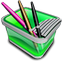 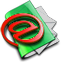 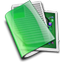 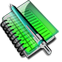 7-sinf jahon tarixi fanidan mavzulashtirilgan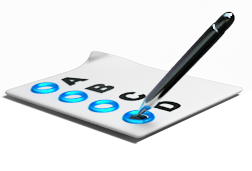 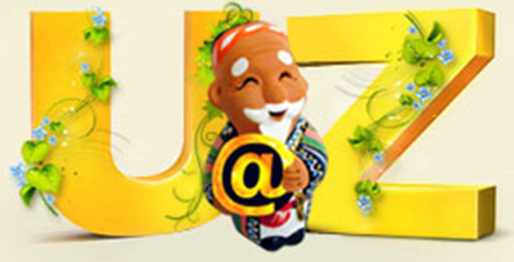 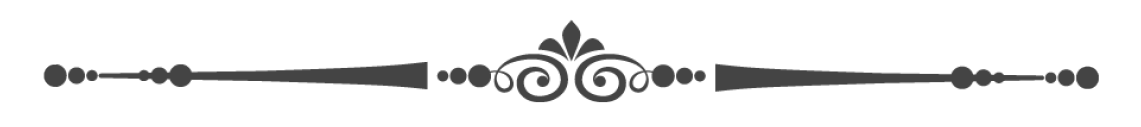 Mazkur 7-sinf jahon tarixi fanidan tuzilgan mavzulashtirilgan test savollari to’plamini www.Shuhratbek.uz sayti muallifining  yozma ruxsatisiz chop etishingiz, to’plamdan nusxa kо’chirishingiz, to’plamdagi ma’lumotlarni boshqa saytlarda chop etishingiz, yoki to’plamni uchinchi shaxslarga berishingiz ta’qiqlanadi.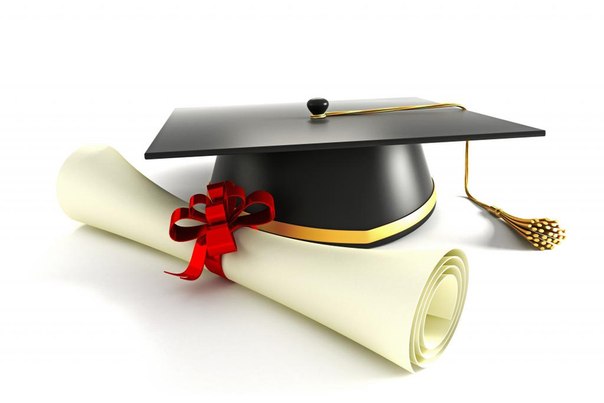 001-Kirish-Xalqlarning buyuk ko'chishlari va uning natijalari (39)002-Franklar ijtimoiy tuzumi va davlatining vujudga kelishi (31)003-Franklar imperiyasi (37)004-Muqaddas Rim imperiyasi (22)005-Angliya V-XI asrlarda (27)006-Vizantiya imperiyasi (29)007-Slavyan davlatlarining tashkil topishi (34)008-Kiyev Rusi (48)009-VI-XI aslarda Yevropa madaniyati (34)010-Yangi din beshigi (22)011-Arab xalifaligi ichki va tashqi siyosati (22)012-Xalifalik mamlakatlari madaniyati (15)013-Hindiston ilk o'rta asrlarda (22)014-V-XI asrlarda Xitoy (41)015-Yevropada o'rta asr shaharlarining shakllanishi (17)016-O’rta asr shaharlarida bozorlar va yarmarkalar (28)017-Osiyo mamlakatlari shaharlari (22)018-Xristian cherkovi o'rta asrlarda (34)019-Salb yurishlari va uning maqsadlari (7)020-Dastlabki salb yurishlari (44)021-Keyingi salb yurishlari natijasi (17)022-Fransiyada markazlashgan davlatning tashkil topishi (23)023-General Shtatlar (20)024-Yuz yillik urush (17)025-Urushning keyingi davrlari Fransiyaning markazlashuvi tugashi (20)026-Angliyada markazlashgan davlatning tashkil topishi (26)027-Angliya XIV-XV aslarda (18)028-Yevropa madaniyati XI-XV asrlarda (22)029- Me'morchilik va san'at (19)030-XI-XV asrlarda Germaniya (34)031-Rusda feodal tarqoqlikning boshlanishi (20)032-33-Rus yerlarining chet el bosqinchilariga qarshi kurashi_Oltin O'rda hukmronligidan ozod bo'lish (28)034-Saljuqiylar va Usmonli turklar davlati (38)035-Mo’g’ullar davlati va bosqini (14)036-Oltin O'rda davlati (39)037-Xitoy XIII-XV asrlarda (24)038-39-O’rta asrlarda Yaponiya va Hindiston (45)040-O’rta asrlarda Amerika xalqlari (35)041-O’rta asrlarda Afrika (45)Koreya (37)001-Kirish-Xalqlarning buyuk ko'chishlari va uning natijalari (39)Testlar1. Milodiy V asr oxiridan XV asr oxirigacha bo`lgan davr nima deb ataladi?
A) Ilk o`rta asrlar
B) O`rta asrlar tarixi
C) Qadimgi davr
D) Rivojlangan o`rta asrlar
2. O`rta asrlar tarixi nechta yirik davrga bo`linadi?
A) 4 ta
B) 3 ta
C) 5 ta
D) 2 ta
3. O`rta asrlarning birinchi davri qaysi asrlarni o`z ichiga oladi?
A) V-XI asrlarni
B) V-XII asrlarni
C) VI-XI asrlarni
D) V-X asrlarni
4. O`rta asrlarning ikkinchi davri qaysi asrlarni o`z ichiga oladi?
A) XI-XV asrlarni
B) VII-XII asrlarni
C) V-XI asrlarni
D) XI-XIII asrlarni
5. O`rta asrlar tarixiga oid manbalar necha asosiy turga bo`linadi?
A) 2 ta
B) 4 ta
C) 5 ta
D) 3 ta
6. Qachon Xitoyda kitob bosish dastgohlari yaratilgan?
A) XIV asrda
B) XII asrda
C) XI asrda
D) X asrda
7. Qachon Yevropada kitob bosish dastgohlari yaratilgan?
A) X asrda
B) XII asrda
C) XIV asrda
D) XV asrda
8. O`rta asrlar moddiy manbalariga nimalar kiradi?
A) Kiyim-kechak va taqinchoqlar, uy-joylar va jihozlar, haykallar, suratlar, amaliy san’at namunalari, tarixiy yilnoma va solnomalar
B) Kiyim-kechak va taqinchoqlar, soliq, jarima bilan bog`liq rasmiy hujjatlar, haykallar, suratlar, amaliy san’at namunalari, tanga-chaqalar
C) Kiyim-kechak va taqinchoqlar, uy-joylar va jihozlar, haykallar, suratlar, amaliy san’at namunalari, tanga-chaqalar
D) Imperator va sultonlarning farmon va farmoyishlari, uy-joylar va jihozlar, haykallar, suratlar, amaliy san’at namunalari, tanga-chaqalar
9. Qaysi asrlar Yevropa tarixiga «Xalqlarning buyuk ko`chishi» nomi bilan kirgan?
A) VI-VIII asrlar
B) V-VI asrlar
C) VII-XII asrlar
D) IV-VI asrlar
10. «Xalqlarning buyuk ko`chishi» jarayonini kimlar boshlab bergan?
A) Franklar
B) Germanlar
C) Xunnlar
D) Allemanlar
11. «Xalqlarning buyuk ko`chishi» ga nima sabab bo`ldi?
A) II asrdan boshlab Yevropada iqlimning soviy boshlashi natijasida ko`plab yerlarning qo`riq va botqoqliklarga aylanishi
B) IV asrdan boshlab Xunnlarning hujumlari natijasida ko`plab varvar qabilalarining o`z makonlaridan siljishlari
C) Barcha javoblar to`g`ri
D) Germanlarda aholi sonining ko`payib borishi natijasida yangi yerlarga bo`lgan talabning oshishi va mulkiy tabaqalanishning kuchayishi
12. Nechanchi asrdan boshlab Yevropada iqlim soviy boshlagan?
A) I asrdan
B) III asrdan
C) IV asrdan
D) II asrdan
13. Yevropada iqlimning sovishi nechanchi asrga kelib ekinzorlarni qo`riqqa, suv havzalari va ularga yaqin yerlarni botqoqlikka aylantiradi?
A) II asrda
B) V asrda
C) VI asrda
D) III asrda
14. Rim imperiyasining shimoliy chegaralari bo`ylab joylashgan varvar qabilalari II-IV asrlarda … yashar edilar?
A) Feodalizm sharoitida
B) Quldorlik tuzumi sharoitida
C) Urug`chilik jamoasi darajasida
D) Qirollik davlati tarkibida
15. Qadimgi german qabilalari (franklar, vestgotlar, ostgotlar, vandallar, burgundlar, langobardlar) qayerda joylashganlar?
A) Reyn va Elba daryolari havzasida
B) Dnepr va Elba oralig`ida
C) Volga va Ural daryolari havzasida
D) Reynning quyi oqimida
16. Germanlarning asosiy mashg`uloti dastlab nima bo`lgan?
A) Hunarmandchilik
B) Savdo-sotiq
C) Dehqonchilik
D) Chorvachilik
17. Nima uchun Germanlarda erga ishlov berish ayollar va qariyalarning yumushi hisoblangan?
A) Erkaklarning asosiy mashg`uloti ovchilik va savdo bo`lgani uchun
B) Erkaklarning asosiy mashg`uloti urush bo`lgani uchun
C) Germanlarda bunday bo`lgan emas
D) Erkaklarning asosiy mashg`uloti siyosat va savdo bo`lgani uchun
18. Germanlarda qaysi jarayon mehnat unumdorligi va olinadigan hosilni oshirgan?
A) Varvarlarning germanlar erlarini egallab olishi
B) Tosh qurollar o`rniga metall qurollarning tarqalishi
C) Omochdan temir plugga o`tilishi
D) Dehqonchilikdan chorvachilikning ajralib chiqishi
19. Rimliklar noma’lum tilda gaplashadigan xalqlarni nima deb ataganlar?
A) Plebeylar «Galliya urushi haqida xotiralar» asari kimning qalamiga mansub?
B) Yuliy Sezar F) Eyngard G) Tatsit H) Arrian
C) Germanlar
D) Varvarlar
E) Etrusklar
20. «Germaniya» asari kimning qalamiga mansub?
A) Yuliy Sezar
B) Eyngard
C) Arrian
D) Tatsit
21. Germanlarda qachondan yerlarni almashtirib ekish yo`lga qo`yilgan?
A) VII asrdan
B) VI asrdan
C) V asrdan
D) IV asrdan
22. Germanlarda II-IV asrlarda hunarmandchilikning qaysi sohalari taraqqiy etgan?
A) Temirchilik, yog`ochsozlik, zargarlik, duradgorlik
B) Temirchilik, miskarlik, zargarlik, kemasozlik
C) Temirchilik, yog`ochsozlik, zargarlik, teri-ko`nchilik
D) To`qimachilik, yog`ochsozlik, zargarlik, teri-ko`nchilik
23. Germanlarda ichki savdoda eng muhim ashyo nima hisoblangan?
A) Zeb-ziynat buyumlari
B) Temir buyumlar
C) Charm mahsulotlari
D) Movut
24. German qabilalari qo`shnilari rimliklarga nimalar etkazib bergan?
A) Nafis gazlamalar, sopol idishlar, teri, qahrabo
B) Yog`och, teri, zeb-ziynat buyumlari, vino
C) Nafis gazlamalar, sopol idishlar, zeb-ziynat buyumlari, vino
D) Qullar, chorva mollari, teri, qahrabo
25. German qabilalari rimliklardan nimalar olishgan?
A) Nafis gazlamalar, sopol idishlar, zeb-ziynat buyumlari, vino
B) Yog`och, teri, zeb-ziynat buyumlari, vino
C) Nafis gazlamalar, sopol idishlar, teri, qahrabo
D) Qullar, chorva mollari, teri, qahrabo
26. Germanlar jamoasi davlat vujudga kelgunga qadar qaysi bosqichni boshidan kechirgan?
A) Qo`shnichilik jamoasi
B) Feodalizm sharoiti
C) Quldorlik jamoasi
D) Urug`chilik jamoasi
27. Qachon germanlar jamoalarida ijtimoiy va mulkiy tengsizlik boshlangan?
A) V asrda
B) IV asrda
C) I asrda
D) VII asrda
28. Qattiq, qatronli (smolali) va tiniq sariq rangli ma’dan nima?
A) Qahrabo
B) Kumush
C) Olmos
D) Mis
29. Germanlarda qabila boshlig`i, zodagonlarning oliy vakili, normann qabilalarida harbiy yo`lboshchi nima deb ataladi?
A) Papa
B) Konung
C) Vasilevs
D) Sardor
30. German qabilalari nechanchi asrlarda keng hududlarni nazorat qiluvchi qabila ittifoqlariga birlasha boshladilar?
A) VII-XII asrlarda
B) V-VI asrlarda
C) IV-V asrlarda
D) VI-VIII asrlarda
31. Germanlarning eng katta qabilalari?
A) Alleman, bushmen, mayya
B) Alleman, bavar, varvar
C) Alleman, got, bushmen
D) Alleman, got, frank
32. Germanlarda qachon ayrim qabila boshliqlari Rim noiblariga yollanma harbiy xizmatga o`ta boshlaydilar?
A) VI asrda
B) IV asrda
C) I asrda
D) VII asrda
33. Dastlabki varvarlar davlati bu…?
A) Vandal qirolligi
B) Vestgot qirolligi
C) Ostgot qirolligi
D) Angllar qirolligi
34. V asr boshlarida Pireneya yarimoroli va Galliyaning bir qismida tashkil topgan varvarlar davlati?
A) Angllar qirolligi
B) Vestgot qirolligi
C) Vandal qirolligi
D) Ostgot qirolligi
35. Vandallar qayerni bosib olib o`z davlatini tuzganlar?
A) Galliya
B) Italiya
C) Britaniya
D) Shimoliy Afrika
36. Ostgotlar qayerni bosib olib o`z davlatlarini tuzganlar?
A) Italiya
B) Galliya
C) Britaniya
D) Shimoliy Afrika
37. Franklar qayerni bosib olib o`z davlatlarini tuzganlar?
A) Italiya
B) Shimoliy Afrika
C) Britaniya
D) Galliya
38. Anglo-sakslar qayerni bosib olib o`z davlatini tuzganlar?
A) Galliya
B) Britaniya
C) Shimoliy Afrika
D) Italiya
39. Qachon G`arbiy Rim imperiyasi quladi?
A) 466 yilda
B) 478 yilda
C) 476 yilda
D) 486 yilda002-Franklar ijtimoiy tuzumi va davlatining vujudga kelishi (31)Testlar1. Buyuk ko`chishlar boshlangunga qadar qaysi qabilalar Reyn daryosi quyi oqimidagi hududlarda yashaganlar?
A) Franklar
B) Vandallar
C) Ostgotlar
D) Angllar
2. Kimlarning tashqi ko`rinishi ham boshqa german qabilalaridan ancha farqlangan?
A) Franklar
B) Vandallar
C) Angllar
D) Ostgotlar
3. Kimlar gotlar va langobardlar kabi hayvon terisidan emas, matodan kiyim-bosh kiyganlar va soch-soqollarini olib yurishgan?
A) Angllar
B) Vandallar
C) Ostgotlar
D) Franklar
4. Kimlarda faqat qirol oilasiga mansub kishilargina uzun soch bilan yurishlari mumkin bo`lgan?
A) Franklar
B) Vandallar
C) Angllar
D) Ostgotlar
5. G`arbiy Rim imperiyasining inqirozidan keyin franklarga qo`shni bo`lgan Galliyada kim mustaqil knyazlik tuzadi?
A) Egidiy
B) Xlodvig
C) Siagriy
D) Tatsit
6. Franklarning Galliyaga hujumiga kim boshchilik qiladi?
A) Tatsit
B) Siagriy
C) Egidiy
D) Xlodvig
7. Franklar davlatiga kim asos soladi?
A) Egidiy
B) Siagriy
C) Xlodvig
D) Tatsit
8. Franklar davlatiga qachon asos solinadi?
A) 466 yilda
B) 476 yilda
C) 478 yilda
D) 486 yilda
9. Xlodvig Egidiyning vorisi Siagriy qo`shinlarini qachon mag`lub etgan?
A) 486 yilda
B) 476 yilda
C) 466 yilda
D) 478 yilda
10. Xlodvig Egidiyning vorisi Siagriy qo`shinlarini qaysi shahar yaqinidagi jangda mag`lub etgan?
A) Parij
B) Suasson
C) Tuluza
D) Rim
11. Kimlar tuzgan davlat dastlab sulolalar nomi bilan atalgan?
A) Angllar
B) Vandallar
C) Ostgotlar
D) Franklar
12. Nechanchi asrdan Parij atrofidagi viloyat Il de Frans davlat nomiga asos bo`ladi va u Fransiya deb atala boshlaydi?
A) X asrda
B) VII asrda
C) VI asrda
D) IV asrda
13. Kim varvar qabilalari ichida birinchi bo`lib xristianlikni Rimdan qabul qiladi?
A) Egidiy
B) Xlodvig
C) Tatsit
D) Siagriy
14. Senorning o`z vassaliga harbiy xizmati evaziga in’om etgan yer-mulk qanday atalgan?
A) Benefetsiy
B) Feod
C) Allod
D) Konung
15. O`rta asrlarda G`arbiy Yevropada ixtiyorida qaram dehqonlari va mayda feodal-vassallari bo`lgan yer egasi qanday atalgagan?
A) Senor
B) Baron
C) Zodagon
D) Feodal
16. Senor so`zi lotincha so`z bo`lib, qanday ma’noni bildiradi?
A) Vassal
B) Katta
C) Feodal
D) Yer egasi
17. G`arbiy Yevropa mamlakatlarida feodalning boshqa feodalga bo`ysunish tartibi nima deb atalgan?
A) Feodal
B) Baronlik
C) Vassallik
D) Kattalik
18. Frank qirolligi qayerda tashkil topgan?
A) Shimoliy Galliyada
B) Pireneya yarimorolida
C) Sharqiy Afrikada
D) Britaniyada
19. Xlodvigning vorislari qachon Burgundiyani ishg`ol qildi?
A) 534 yilda
B) 533 yilda
C) 537 yilda
D) 536 yilda
20. Xlodvigning vorislari qachon Provansni ishg`ol qildi?
A) 536 yilda
B) 537 yilda
C) 533 yilda
D) 534 yilda
21. German qabilalari to`g`ri ko`rsatilgan javobni toping?
A) Tyuring, gerero, bavar
B) Tyuring, bushmen, bavar
C) Alleman, gerero, tyuring
D) Tyuring, alleman, bavar
22. Franklarda mamlakat viloyatlarga bo`linib, qirol ularni boshqarishni kimlarga topshirgan?
A) Xalq yig`iniga
B) Graflarga
C) Baronlarga
D) Gersoglarga
23. Qaysi davlatda viloyatlarni graflar boshqargan?
A) Rimda
B) Xunnlarda
C) Franklarda
D) Vandallarda
24. Franklar soliq tartiblarini kimlardan qabul qilganlar?
A) Rimdan
B) Vandallardan
C) Vizantiyadan
D) Xunnlardan
25. Franklarda mahaliy boshqaruv asosini erkin franklarning yuzlik yig`inlari tashkil etib, uning boshlig`i, yuzboshi nima deb atalgan?
A) Feodal
B) Baron
C) Senor
D) Tungin
26. VI asr oxiridan franklarning chek yerlari dehqon oilasining sotishi yoki in’om etishi mumkin bo`lgan mulki nimaga aylanadi?
A) Allod
B) Feod
C) Chek yer
D) Benefitsiy
27. G`arbiy feodal jamiyatida avloddan-avlodga meros bo`lib o`tadigan yer-mulk qanday ataladi?
A) Feod
B) Benefitsiy
C) Chek yer
D) Allod
28. Franklarda qaysi qirol davrida yangi qonun chiqarilib, unga muvofiq o`g`il voris bo`lmasa yerni avvalgidek jamoaga emas, marhumning qizi, singlisi yoki ukasiga o`tish huquqini tasdiqlaydi?
A) Xildebert
B) Xilperik
C) Pipin Pakana
D) Buyuk Karl
29. 561-584 yillarda Franklar davlatida kim hukmronlik qilgan?
A) Buyuk Karl
B) Xildebert
C) Pipin Pakana
D) Xilperik
30. «Sali haqiqati» kimlarning qonunlar to`plami hisoblanadi?
A) burgundlarning
B) rimning
C) franklarning
D) vandallarning
31. «Sali haqiqati» kimning buyrug`iga binoan yozilgan?
A) Buyuk Karl
B) Pipin Pakana
C) Xlodvig
D) Xilperik003-Franklar imperiyasi (37)Testlar1. 742-814 yillarda kim yashagan?
A) Pipin Pakana
B) Xilperik
C) Buyuk Karl
D) Xlodvig
2. 714-768 yillarda kim yashagan?
A) Pipin Pakana
B) Xilperik
C) Xlodvig
D) Buyuk Karl
3. 768-814 yillarda Franklar qirolligini kim boshqargan?
A) Xilperik
B) Pipin Pakana
C) Buyuk Karl
D) Xlodvig
4. 800 yildan Franklar imperiyasini kim boshqargan?
A) Xlodvig
B) Buyuk Karl
C) Pipin Pakana
D) Xilperik
5. Franklar davlatida Karolinglar sulolasiga kim asos solgan?
A) Pipin Pakana
B) Xlodvig
C) Xilperik
D) Buyuk Karl
6. Buyuk Karl necha yil Franklar qirolligini boshqargan?
A) 46 yil
B) 48 yil
C) 49 yil
D) 47 yil
7. Buyuk Karl nechta harbiy yurishga boshchilik qilgan?
A) 54
B) 50
C) 52
D) 53
8. Kimning ismidan «korol», ya’ni «qirol» unvoni kelib chiqqan?
A) Xlodvig
B) Buyuk Karl
C) Pipin Pakana
D) Xilperik
9. Buyuk Karlning dastlabki harbiy yurishlari qayerda boshlanadi?
A) Britaniyadan
B) Galliyadan
C) Ispaniyadan
D) Italiyadan
10. Buyuk Karlning dastlabki harbiy yurishlari qachon boshlanadi?
A) 772 yil
B) 770 yil
C) 773 yil
D) 775 yil
11. Germanlarning langobard qabilasi qayerda davlat tuzgan?
A) Ispaniyada
B) Galliyada
C) Britaniyada
D) Italiyada
12. Langobardlarning qaysi qiroli Buyuk Karl tomonidan mag`lub etilganidan so`ng sochi olinib monastirga jo`natiladi?
A) Dezideriy
B) Georg
C) Pipin Pakana
D) Xilperik
13. Langobardlar qiroli Buyuk Karl tomonidan mag`lub etilgandan so`ng, sochi olinib qayerga jo`natiladi?
A) Ispaniyaga
B) Verden qal’asiga
C) Korvey monastiriga
D) Sofiya ibodatxonasiga
14. Ilk o`rta asrlarda Yevropada nima toju-taxt ramzi hisoblangan?
A) Uzuk
B) Uzun soch
C) Soqol va hassa
D) Uzun soqol
15. Qachon Buyuk Karl Ispaniyaga dastlabki muvafaqiyatsiz yurish qiladi?
A) 775 yil
B) 778 yil
C) 773 yil
D) 772 yil
16. Ispaniyada arablarga qarshi jangda Buyuk Karlning jiyani, graf … halok bo`ladi?
A) Lyudovik
B) Xilperik
C) Roland
D) Lotar
17. Buyuk Karlning keyingi yurishlari davomida Pireneya yarimorolining arablardan tortib olingan hududlarida nima tashkil etilgan?
A) Mustaqil qirollik
B) Langobardlar qirolligi
C) Italiya davlati
D) Ispan markasi
18. Buyuk Karlning Reyn daryosini o`ng sohilida yashagan qaysi qabilalarga qarshi urushlari 30 yildan ortiq (772-804) davom etadi?
A) Ostgot
B) Saks
C) Vestgot
D) Vandal
19. Rim mahalliy zodagonlari qachon papaga qarshi isyon ko`tardilar?
A) 804 yil
B) 801 yil
C) 802 yil
D) 800 yil
20. Rim mahalliy zodagonlari qaysi papaga qarshi isyon ko`tardilar?
A) Lev III
B) Innokentiy III
C) Urban II
D) Lev II
21. Rim papasi qachon Buyuk Karlga imperatorlik tojini kiydiradi?
A) 801 yil
B) 802 yil
C) 800 yil
D) 804 yil
22. Qaysi Rim papasi Buyuk Karlga imperatorlik tojini kiydiradi?
A) Lev II
B) Urban II
C) Innokentiy III
D) Lev III
23. Rim papasi qayerda Buyuk Karlga imperatorlik tojini kiydiradi?
A) Verden qal’asida
B) Sofiya ibodatxonasida
C) Korvey monastirida
D) Rimdagi Avliyo Pyotr ibodatxonasida
24. O’rta asrlarda qaysi davlatning doimiy poytaxti yo`q edi?
A) Pipin Pakana davlatini
B) Xilperik davlatini
C) Xlodvig davlatini
D) Buyuk Karl davlatini
25. Ritsar nemischa «ritter» so`zidan olingan bo`lib qanday ma’noni bildiradi?
A) Qurol
B) Yer egasi
C) Otliq
D) Mulk
26. Qaysi so`z nemischa qo`rg`on, mulk degan ma’noni anglatadi?
A) Graf
B) Feod
C) Marka
D) Ritsar
27. Franklar davlatida yirik qabilalarni kimlar boshqargan?
A) Graflar
B) Baronlar
C) Ritsarlar
D) Gersoglar
28. Qaysi tarixiy atama nemischa saylangan harbiy yo`lboshchi, keyinchalik merosiy qabila boshlig`i degan ma’noni anglatadi?
A) Gersog
B) Ritsar
C) Baron
D) Graf
29. Franklar davlatida qaysi unvon davrlar o`tib eng yuksak unvonlardan biriga aylanadi?
A) Ritsar
B) Gersog
C) Baron
D) Graf
30. Qaysi tarixiy atama qirol tayinlagan amaldor degan ma’noni anglatadi?
A) Baron
B) Gersog
C) Ritsar
D) Graf
31. Buyuk Karl o`z davlati chegaralarini mustahkamlash uchun nima tuzadi?
A) Qo`shin
B) Marka
C) Qirollik
D) Feod
32. Qaysi tarixiy atama nemischa chegara harbiy viloyat degan ma’noni anglatadi?
A) Gersog
B) Marka
C) Baron
D) Graf
33. Qaysi tarixiy atama nemischa chegara viloyat hokimi degan ma’noni anglatadi?
A) Gersog
B) Markgraf
C) Baron
D) Graf
34. Qaysi arab xalifasi o`z elchilari orqali Buyuk Karlga qimmatbaho sovg`alar bilan birga Quddusdagi Iso payg`ambar qabri joylashgan yerni ham taqdim etadi?
A) Xalifa Ma’mun
B) Horun ar-Rashid
C) Nasr ibn Sayyor
D) Xalifa Muoviya I
35. Verden shartnomasi qachon imzolangan?
A) 843 yilda
B) 844 yilda
C) 845 yilda
D) 842 yilda
36. Franklar imperiyasi qachon parchalanib ketdi?
A) 844 yilda
B) 843 yilda
C) 845 yilda
D) 842 yilda
37. Franklar imperiyasi o`rnida keyinchalik qaysi davlatlar tashkil topadi?
A) Fransiya, Ispaniya, Italiya
B) Angliya, Fransiya, Italiya
C) Fransiya, Germaniya, Italiya
D) Fransiya, Germaniya, Ispaniya004-Muqaddas Rim imperiyasi (22)Testlar1. Sharqiy Frank qiroligi bu…?
A) Germaniya
B) Italiya
C) Ispaniya
D) Fransiya
2. Karolinglar sulolasi Germaniyada qachongacha hukmrolik qilgan?
A) 916 yilgacha
B) 919 yilgacha
C) 915 yilgacha
D) 918 yilgacha
3. Germaniya qiroli Genrix I qayerning gersogi edi?
A) Lombardiya
B) Saksoniya
C) Frankoniya
D) Burgundiya
4. Germaniyada Saksoniyaliklar sulolasiga kim asos solgan?
A) Otton I
B) Lyudovik nemis
C) Genrix I
D) Fridrix III
5. Germaniya qiroli Genrix I kimlar bilan 9 yilga tinchlik sulhi tuzgan?
A) Ispanlar bilan
B) Vandallar bilan
C) Inglizlar bilan
D) Vengerlar bilan
6. Germaniyaning qaysi qiroli qishloqda yashaydigan har 9 kishidan bittasini tanlab, uni burgga ko`chiradi?
A) Genrix I
B) Otton I
C) Lyudovik nemis
D) Fridrix III
7. Germaniyaning qaysi qiroli barcha yig`inlar, cherkov soborlarini, bazmlarni burgda o`tkazishni buyurgan?
A) Lyudovik nemis
B) Genrix I
C) Otton I
D) Fridrix III
8. 936-973 yillarda Germaniya qiroli kim bo`lgan?
A) Lyudovik nemis
B) Fridrix III
C) Genrix I
D) Otton I
9. Germaniyaning qaysi qiroli davrida kuchli nemis otliq qo`shini vujudga keldi?
A) Otton I
B) Genrix I
C) Fridrix III
D) Lyudovik nemis
10. Otton I qachon Bavariyaning Lex daryosi bo`yida bo`lib o`tgan jangda vengerlarni mag`lub etgan?
A) 954 yil
B) 955 yil
C) 956 yil
D) 950 yil
11. Germaniyaning qaysi qiroli Lex daryosi bo`yida bo`lib o`tgan jangda vengerlarni mag`lub etadi?
A) Otton I
B) Lyudovik nemis
C) Genrix I
D) Fridrix III
12. Muqaddas Rim imperiyasi deyilganda qaysi davlat tushuniladi?
A) Germaniya
B) Fransiya
C) Ispaniya
D) Italiya
13. Muqaddas Rim imperiyasi qachon tashkil topgan?
A) 955 yil
B) 962 yil
C) 956 yil
D) 950 yil
14. Muqaddas Rim imperiyasining asoschi kim?
A) Otton I
B) Lyudovik nemis
C) Genrix I
D) Fridrix III
15. Germaniya qiroli Otton I ga qaysi Rim papasi imperatorlik tojini kiydirgan?
A) Lev III
B) Lev II
C) Ioann XII
D) Innokentiy III
16. Zamondoshlari kimni «dunyo mo`’jizasi deb nomlashgan?
A) Lyudovik nemis
B) Fridrix III
C) Genrix I
D) Otton III
17. Germaniyaning qaysi imperatori butun xristian dunyosi Rim imperatori hukmida birlashishi lozim deb hisoblagan?
A) Fridrix III
B) Genrix I
C) Otton III
D) Otton I
18. Muqaddas Rim imperiyasi qaysi yillarda mavjud bo’lgan?
A) 962-1806 yillar
B) 962-1062 yillar
C) 962-1162 yillar
D) 962-1810 yillar
19. Germaniyaning qaysi imperatori Rimda ko`plab yepiskoplar ishtirokida o`zi yoqtirmagan papalardan birining ustidan sud jarayoni uyushtirib, uni tahqirli holatda vazifasidan chetlatgan?
A) Genrix I
B) Otton III
C) Fridrix III
D) Otton I
20. Kim Silvestr III nomi bilan Rim papaligiga saylangan?
A) Gerbert
B) Ioann XII
C) Lev III
D) Lanselot
21. 999-1003 yillarda Rim papasi kim bo`lgan?
A) Lev III
B) Ioann XII
C) Silvestr III
D) Lanselot
22. Germaniyaning qaysi imperatori o`zining ustozi Gerbertni Rim papaligiga saylanishiga erishgan?
A) Otton III
B) Otton I
C) Genrix I
D) Fridrix III005-Angliya V-XI asrlarda (27)Testlar1. Rim legionlari qachon Britaniyani tashlab Italiyaga qaytadi?
A) 405 yilda
B) 408 yilda
C) 407 yilda
D) 406 yilda
2. Britaniyaning tub aholisi?
A) Angl, saks va yutlar
B) Angl, pikt, skot
C) Angl, yut, friz
D) Kelt, pikt, skot
3. Britaniya orolidagi keltlar ustiga shimoldan qaysi qabilalar hujum qiladi?
A) Angl, yut, friz
B) Pikt, yut
C) Pikt, skot
D) Angl, pikt, skot
4. Piktlardan himoyalanish uchun britt (kelt)lar ilk marotaba germanlarning qaysi qabilalaridan drujinalarni taklif etgan?
A) Kelt, friz, skot
B) Angl, yut, friz
C) Angl, friz, skot
D) Angl, saks va yut
5. Qaysi qabilalar Germaniyaning shimoli va Yutlandiya yarimorolida yashardi?
A) Kelt, friz, skot
B) Angl, saks va yut
C) Angl, yut, friz
D) Angl, friz, skot
6. Yutlar V asr o`rtalarida Britaniyaning qaysi viloyatini bosib oladi?
A) Armorika
B) Kent
C) Uesseks
D) Esseks
7. Britaniyaga bostirib kirgan anglo-saks va yutlardan himoyalanish uchun keltlar Yevropa qit’asining qaysi viloyatiga ko`chib o`tadi?
A) Esseks
B) Kent
C) Armorika
D) Uesseks
8. Armorika viloyati qayerda joylashgan?
A) Angliyaning shimolida
B) Fransiyaning shimoli-g`arbida
C) Italiyaning shimoli-g`arbida
D) Fransiyaning janubida
9. Armorika viloyati brittlarning ommaviy ko`chishidan so`ng qanday nom oladi?
A) Akvitaniya
B) Normandiy
C) Bretan
D) Germaniya
10. VI asrning boshlarida Britaniya orolida so`nggi rimliklardan bo’lgan qaysi shaxs brittlarni birlashtirib, germanlarga qarshilik ko`rsata boshlaydi?
A) Qirol Ekbert
B) Amvrosiy Avrelian
C) Lanselot
D) Qirol Artur
11. VI asrda Angliyadagi qaysi shaxs siymosida ko`plab yolg’on tarixiy afsonalar to`qiladi?
A) Lanselot
B) Amvrosiy Avrelian
C) Qirol Ekbert
D) Qirol Artur
12. Qirol Arturning safdoshi bo’lgan sehrgar kim edi?
A) Merlin
B) Amvrosiy
C) Lanselot
D) Jinevra
13. Angl-sakslar Britaniya yerlarida nechta qirollikni tuzgan?
A) 7ta
B) 6ta
C) 8ta
D) 5ta
14. Britaniyada angllar yashagan qaysi viloyat shevasi tobora keng qo`llanila boshlanadi?
A) Kent
B) Mersiya
C) Nortumbriya
D) Sharqiy Angliya
15. Normannlar qachon Londonni bosib olib talaydilar va yondirib yuboradilar?
A) 841 yilda
B) 840 yilda
C) 843 yilda
D) 842 yilda
16. Britaniyadagi anglo-saks qirolliklarining deyarli barchasi qaysi davlat tomonidan bo`ysundiriladi?
A) Nemislar
B) Normannlar
C) Burgundiyaliklar
D) Daniyaliklar
17. 871-900 yillarda Angliya qiroli kim bo`lgan?
A) Qirol Kanut
B) Qirol Artur
C) Vilgelm
D) Buyuk Alfred
18. Buyuk Alfred qachon daniyaliklar bilan tinchlik sulhini tuzadi?
A) 842 yilda
B) 1066 yilda
C) 879 yilda
D) 840 yilda
19. Angliya qiroli Buyuk Alfred daniyaliklar bilan tuzgan tinchlik sulhiga binoan Britaniya orolining qaysi hududlari Buyuk Alfredga beriladi?
A) Shimoli-sharqiy
B) Markaziy
C) Janubi-g`arbiy
D) Janubi-sharqiy
20. Angliya qiroli Buyuk Alfred daniyaliklar bilan tuzgan tinchlik sulhiga binoan Britaniya orolining qaysi hududlari daniyaliklarga beriladi?
A) Shimoli-sharqiy
B) Markaziy
C) Janubi-sharqiy
D) Janubi-g`arbiy
21. Angliya va Daniya o`rtasidagi chegara qaysi shaharlar oralig`idagi rimliklar qurdirgan tosh yo`l bo`ylab o`tgan?
A) London va Chester
B) Kent va Manchester
C) London va Kent
D) London va Manchester
22. Kim daniyaliklar qal’alarni qamal qilishni unchalik xush ko`rmasligini anglab, o`z mulklari chegaralarida ko`plab qal’alar – burglar barpo ettiradi?
A) Qirol Kanut
B) Qirol Artur
C) Buyuk Alfred
D) Vilgelm
23. Uesseksda kimlarning hududlaridan keyin lotin tilini biladigan odamlar deyerli qolmagan?
A) Daniya
B) Italiya
C) Fransiya
D) Germaniya
24. Angliyada kimning davrida «Anglo-sakson solnomasi» tuzilib, unda yilma-yil muhim voqealar qayd etila boshlanadi?
A) Vilgelm
B) Buyuk Alfred
C) Qirol Artur
D) Qirol Kanut
25. Qachon Angliya qirolligi Daniya qonunlari viloyatini qo`shib oladi?
A) IX asrda
B) X asr so`nggi choragida
C) XI asrda
D) X asr boshlarida
26. Daniya qiroli qachon ingliz sohiliga o`z qo`shinini tushiradi?
A) 1023 yilda
B) 1033 yilda
C) 1043 yilda
D) 1013 yilda
27. Daniya qirolligi Angliyaga bostirib borganda qaysi shahar daniyaliklarga ma’lum vaqt qarshilik ko’rsatgan?
A) hamma javob to’g’ri
B) Chester
C) London
D) Mersiya006-Vizantiya imperiyasi (29)Testlar1. Vizantiya imperiyasi qachon tashkil topgan?
A) 840-yilda
B) 395-yilda
C) 476-yilda
D) 842-yilda
2. Qaysi Rim imperatori o`g`illari Rim imperiyasini ikki mustaqil davlatga bo`lib olishadi?
A) Feodosiy
B) Mark Avreliy
C) Teodosiy
D) Konstantin
3. G`arbiy Rim imperiyasining poytaxti qaysi shahar bo'lgan?
A) Konstantinopol
B) Vizantiya
C) Rim
D) London
4. Sharqiy Rim imperiyasining poytaxti qaysi shahar bo'lgan?
A) London
B) Rim
C) Vizantiya
D) Konstantinopol
5. Konstantinopol shahri o`rnidagi Vizantiy qaysi shahar qaysi yunon shahar davlatining koloniyasi bo'lgan?
A) Megara
B) Armorika
C) Olviya
D) Xersones
6. IV asrda Vizantiya imperiyasi tarkibiga qayerlar kirgan?
A) Bolqon yarimoroli, Kichik Osiyo, Kavkaz, Pireneya yarimoroli, Falastin
B) Bolqon yarimoroli, Kichik Osiyo, Kavkaz, Suriya, Falastin, Misr, Krit va Kipr orollari
C) Bolqon yarimoroli, Kichik Osiyo, Kavkaz, Pireneya yarimoroli, Falastin, Suriya, Misr, Krit oroli
D) Bolqon yarimoroli, Kichik Osiyo, Kavkaz, Apennin yarimoroli, Falastin, Suriya, Krit va Kipr orollari
7. Vizantiya imperiyasida qaysi til davlat tiliga aylanadi?
A) Yunon tili
B) Lotin tili
C) Ingliz tili
D) Arab tili
8. Yevropada Sharqiy Rim imperiyasi aholisini nima deyishgan?
A) Yunonlar
B) Arablar
C) Turklar
D) Rimliklar
9. Vizantiya imperiyasi fuqarolari o`zlarini nima deb hisoblashgan?
A) Arablar
B) Rimliklar
C) Yunonlar
D) Turklar
10. Vizantiya imperiyasida aholining katta qismini kimlar tashkil etgan?
A) Hunarmandlar
B) Qaram dehqonlar
C) Erkin dehqonlar
D) Katta yer egalari
11. Qaysi shahar Osiyo va Yevropani bog`lovchi «Oltin ko`prik» hisoblangan?
A) Aleksandriya
B) Edessa
C) Antioxiya
D) Konstantinopol
12. Vizantiya oltin puli qanday atalgan?
A) Solid
B) dinor
C) Nomisma
D) Dirham
13. Vizantiya imperiyasini kim boshqargan?
A) Imperator
B) Sulton
C) Vasilevs
D) Qirol
14. Qaysi so`zning manosi yunonchada “podsho” degan ma’noni bildiradi?
A) Vasilevs
B) Imperator
C) Korol
D) Fira’vn
15. Vizantiya imperiyasida maslahat organi bu …?
A) Ravenna
B) Nomisma
C) Sinklit
D) Senat
16. Vizantiya imperiyasi qaysi imperator davrida o`z qudratining cho`qqisiga erishadi?
A) Teodosiy
B) Trayan
C) Konstantin
D) Yustinian I
17. 527-565 yillarda Vizantiya imperatori kim bo`lgan?
A) Trayan
B) Teodosiy
C) Konstantin
D) Yustinian I
18. Vizantiya tarixida oddiy askarlikdan imperator darajasiga ko`tarilgan shaxsni aniqlang?
A) Teodosiy
B) Konstantin
C) Trayan
D) Yustin
19. Yoshligida aktrisa bo`lgan Yustinianning rafiqasi kim?
A) Aysedora
B) Yelizaveta
C) Feodora
D) Edita
20. Yustinian qaysi sarkardani Shimoliy Afrikada joylashib davlat tuzgan va O`rta dengizda savdo kemalarini talash bilan shug`ullangan vandallarga qarshi yuboradi?
A) Pompey
B) Velisariy
C) Konstantin
D) Teodosiy
21. Yustinian qachon o`z sarkardasini Shimoliy Afrikada joylashib davlat tuzgan va O`rta dengizda savdo kemalarini talash bilan shug`ullangan vandallarga qarshi yuboradi?
A) 534 yilda
B) 537 yilda
C) 536 yilda
D) 533 yilda
22. Shimoliy Afrikada vandallar davlatini bo`ysundirgandan so`ng Velisariy qayerga yo`l oladi?
A) Fransiyaga
B) Italiyaga
C) Ispaniyaga
D) Angliyaga
23. Italiyada Velisariy kimlarning qattiq qarshiligiga uchraydi?
A) Ostgotlar
B) Sakslar
C) Vandallar
D) Vestgotlar
24. Vizantiyaliklar Italiyaning katta qismini bo`ysundirib alohida noibdik (ekzarxat) tuzishadi.Uning markazi qaysi shahar edi?
A) Ravenna
B) Antioxiya
C) Edessa
D) Rim
25. Italiyadagi urush so`nggida Yustinian I qayerga qo`shin yuboradi?
A) Ispaniyaga
B) Fransiyaga
C) Angliyaga
D) Italiyaga
26. Vizantiyaliklar Ispaniyaga yurish qilganida Ispaniyada kimlar hukmronlik qilar edi?
A) Vestgotlar
B) Sakslar
C) Ostgotlar
D) Vandallar
27. Vizantiyaning zaiflashuvi VI asrning o`rtalaridan qaysi qabilalarning istilolariga yo`l ochadi?
A) Sakslar
B) Ostgotlar
C) Vestgotlar
D) Slavyanlar
28. VII asrda Arab xalifaligi hujumlari natijasida qayerlar Vizantiya qo`lidan ketadi?
A) Suriya va Kavkaz
B) Kichik Osiyo va Kipr
C) Krit va Misr
D) Suriya va Misr
29. Vizantiya imperiyasida feodalar hokimiyatining kuchayishi va markaziy hokimiyatning zaiflashuvi qachon feodal munosabatlarning uzi-kesil o`rnatilishiga olib keldi?
A) VII-VIII asrlar
B) VII-X asrlar
C) IX-XI asrlar
D) VIII-IX asrlar007-Slavyan davlatlarining tashkil topishi (34)Testlar1. Yozma manbalarda vizantiyalik tarixchilar tomonidan «slavyanlar» atamasi nechanchi asrdan ishlatilgan?
A) X asrdan
B) VII asrdan
C) IX asrdan
D) VI asrdan
2. G`arbiy slavyanlarga qaysi xalqlar kiradi?
A) Ruslar, ukrainlar, beloruslar
B) Bolgarlar, serblar, xorvatlar, chernogorlar, slovenlar, makedonlar, bosniliklar
C) Ruslar, ukrainlar, xorvatlar, chernogorlar, slovenlar
D) Chexlar, polyaklar, lujichanlar, slovaklar
3. Janubiy slavyanlarga qaysi xalqlar kiradi?
A) Ruslar, ukrainlar, xorvatlar, chernogorlar, slovenlar
B) Bolgarlar, serblar, xorvatlar, chernogorlar, slovenlar, makedonlar, bosniliklar
C) Ruslar, ukrainlar, beloruslar
D) Chexlar, polyaklar, lujichanlar, slovaklar
4. Sharqiy slavyanlarga qaysi xalqlar kiradi?
A) Chexlar, polyaklar, lujichanlar, slovaklar
B) Bolgarlar, serblar, xorvatlar, chernogorlar, slovenlar, makedonlar, bosniliklar
C) Ruslar, ukrainlar, xorvatlar, chernogorlar, slovenlar
D) Ruslar, ukrainlar, beloruslar
5. Slavyanlar qadimdan nima bilan shug`ullangan?
A) dehqonchilik
B) dengizchilik
C) hunarmandchilik
D) savdo-sotiq
6. Visla, Dnepr, Dunay, Elba daryolari bo`yida yashagan aholi xo`jaligida nima muhim o`rin tutadi?
A) Savdo-sotiq
B) Baliqchilik
C) Hunarmandchilik
D) Dehqonchilik
7. Bolqon yarimorolining shimoliy qismida Bolgariya podsholigi qachon tuzilgan?
A) IX asrda
B) X asrda
C) VII asr oxirida
D) VIII asr oxirida
8. Bolgariya posholigiga kim asos solgan?
A) Boleslav I
B) Simeon
C) Meshko
D) Asparux
9. Dastlabki slavyan davlati bu - ?
A) Polsha
B) Kiev Rusi
C) Chexiya
D) Bolgariya
10. Qachon Bolgariya yirik davlatga aylanadi?
A) IX asr boshida
B) X asrda
C) VII asr oxirida
D) VIII asr oxirida
11. Kimning hukmronligi davrida Bolgariya o`z qudratining cho`qqisiga erishadi?
A) Meshko
B) Asparux
C) Simeon
D) Boleslav I
12. 893-927 yilarda Bolgariya podshosi kim bo`lgan?
A) Asparux
B) Boleslav I
C) Meshko
D) Simeon
13. 643-701 yillarda kim yashagan?
A) Simeon
B) Asparux
C) Meshko
D) Boleslav I
14. Bulg`or podsholigi qaysi davlatning bosib olishi bilan tugagan?
A) Kiev Rusi
B) Franklar qirolligi
C) Polsha
D) Vizantiya
15. Bulg`or podsholigi nechanchi asrda Vizantiya tomonidan bosib olingan?
A) X-asr o'rtasi
B) X-asr
C) X-asr oxiri
D) X-asr boshi
16. Rivoyatlarga qaraganda chex qabilalarining qadimgi yo’lboshchisi kim?
A) Vatslav
B) Chex
C) Asparux
D) Vit
17. Buyuk Moraviya qulaganidan keyin mahalliy slavyan qabilalari qaysi daryo havzasida yashagan chex qabilalariga bo`ysungan?
A) Dnepr daryosi
B) Visla daryosi
C) Vltava daryosi
D) Dunay daryosi
18. Chex qabilalari ittifoqi boshida qaysi xonadondan bo`lgan knyazlar turgan?
A) Karageorgovichlar
B) Gabsburglar
C) Piastlar
D) Prjemislovichlar
19. Hozirgi Chexiyaning sharqida IX asr oxiri, X asr boshlarida vujudga kelgan davlat?
A) Avar hoqonligi
B) Buyuk Moraviya
C) Vizantiya
D) Sharqiy Frank qirolligi
20. Buyuk Moraviya qachon parchalangan?
A) X asr boshida
B) XI asrda
C) VIII asr oxirida
D) VII asr oxirida
21. Buyuk Moraviya kimlarning hujumi natijasida parchalangan?
A) bolgarlar
B) vizantiyaliklar
C) polyaklar
D) vengerlar
22. Buyuk Moraviya parchalangach, uning hududlari qaysi davlat tarkibiga kirgan?
A) Chexiya
B) Kiev Rusi
C) Bolgariya
D) Polsha
23. Chexiyaning qaysi knyazi yoshligidan xristian dini aqidalari bo`yicha tarbiyalanib, keyinchalik bor kuchi bilan dinni Chexiyada yoyishga harakat qiladi?
A) Simeon
B) Vatslav
C) Vladislav
D) Boleslav
24. 920-935 yillarda Chexiya knyazi kim bo`lgan?
A) Vatslav
B) Boleslav
C) Vladislav
D) Simeon
25. Kimni chexlarning asosiy miliy avliyosi, chex davlatining homiysi sifatida e’zozlashgan?
A) Boleslavni
B) Vladislavni
C) Vatslavni
D) Simeonni
26. German imperatori Genrix IV qachon Chexiya knyaziga qirol unvonini taqdim etadi?
A) 1088 yil
B) 1018 yil
C) 1080 yil
D) 1085 yil
27. Bo`lajak Polshaning asosini qaysi rayonda yashagan polyak qabilalari tashkil etadi?
A) Gnezno
B) Krakov
C) Praga
D) Moraviya
28. Qachon Polsha davlati tashkil topdi?
A) XI asrda
B) VIII asr oxirida
C) X asrda
D) VII asr oxirida
29. Polsha davlatiga kim asos solgan?
A) Meshko
B) Vatslav
C) Vladislav
D) Boleslav
30. Polshada qaysi sulola hukmronlik qilgan?
A) Prjemislovichlar
B) Gabsburglar
C) Piastlar
D) Karageorgovichlar
31. Kim Jasur (yoki Buyuk) nomini olgan?
A) Vatslav
B) Vladislav I
C) Boleslav I
D) Meshko I
32. Polshaning qaysi knyazi 1018 yilda Rus knyazi Yaroslav Mudriy qo`shinlarini tor-mor etib Kievga kiradi?
A) Vladislav I
B) Meshko I
C) Vatslav
D) Boleslav I
33. Knyaz Meshko X asr o`rtalarida qaysi daryo havzasida polyak qabilalarini birlashtirib, Polsha davlatiga asos soladi?
A) Visla daryosi
B) Vltava daryosi
C) Dunay daryosi
D) Dnepr daryosi
34. Qaysi davlatning knyazlik sulolasining afsonaviy asoschisi, solnomachining yozishicha «kambag`al kishi Piast» bo`lgan?
A) Polsha
B) Chexiya
C) Kiev Rusi
D) Bolgariya008-Kiyev Rusi (48)Testlar1. Yilnomalarda yozilishicha, Sharqiy slavyan qabilalari kimlarga elchi jo`natib, o`zlariga knyaz yuborishlarini so`raydi?
A) Varyaglar
B) Vestgotlar
C) Sakslar
D) Vandallar
2. Skandinaviyalik normann Ryurik Rusga kelib, qayerda knyazlik qiladi?
A) Beloozero
B) Izborsk
C) Novgorod
D) Pskov
3. Skandinaviyalik normann Sineus Rusga kelib, qayerda knyazlik qiladi?
A) Izborsk
B) Novgorod
C) Beloozero
D) Pskov
4. Skandinaviyalik normann Truvor Rusga kelib, qayerda knyazlik qiladi?
A) Novgorod
B) Izborsk
C) Pskov
D) Beloozero
5. Qadimgi Rus davlati asoschisi kim?
A) Ryurik
B) Truvor
C) Oleg
D) Sineus
6. Rus davlati asoschisi Ryurik qachon vafot etadi?
A) 945 yil
B) 884 yil
C) 879 yil
D) 882 yil
7. Ryurikni o`g`li Igor yosh bo`lgani uchun hokimiyat kimga o`tadi?
A) Sineusga
B) Ivanga
C) Olegga
D) Truvorga
8. Kiev Rusi davlatiga kim asos soladi?
A) Truvor
B) Ryurik
C) Oleg
D) Sineus
9. Kiev Rusi davlati qachon tashkil topgan?
A) 945 yil
B) 882 yil
C) 879 yil
D) 884 yil
10. Kiev Rusi knyazi Oleg va keyingi knyazlarning asosiy vazifalari nimalar bo`lgan?
A) Xazar hoqonligi hukmidan ozod bo`lish, sharqiy slavyan qabilalarini birlashtirishni davom ettirish, Tashqi dushmanlardan davlat chegaralarini asrash, Vizantiya bilan urushni davom ettirish
B) Sharqiy slavyan qabilalarini birlashtirishni davom ettirish, Tashqi dushmanlardan davlat chegaralarini asrash, Vizantiya va Daniya bilan urushini davom ettirish
C) Xazar hoqonligi hukmidan ozod bo`lish va sharqiy slavyan qabilalarini birlashtirishni davom ettirish
D) Xazar hoqonligi hukmidan ozod bo`lish, sharqiy slavyan qabilalarini birlashtirishni davom ettirish, Tashqi dushmanlardan davlat chegaralarini asrash, Vizantiya bilan manfaatli savdo munosabatlarini o`rnatish
11. Kiev Rusi knyazi Olegning vizantiyaliklar bilan tuzgan shartnomasiga ko`ra nimaga ruxsat beriladi?
A) Rus savdo kemalarini Qora dengizda bemalol suzishiga
B) Rus savdogarlariga Vizantiyadan cheklanmagan miqdorda mol olib chiqishlariga
C) Rus savdogarlariga Vizantiyada bojsiz savdo qilishiga
D) Faqat vizantiyaliklardan katta to`lov olishga
12. 912-945 yillarda kim Kiev Rusida knyazlik qilgan?
A) Sineus
B) Truvor
C) Igor
D) Oleg
13. Igor o`z hukmronligini qaysi qabilalarga qarshi urushdan boshlaydi?
A) Polyak
B) Belorus
C) Bijanak
D) Slovak
14. Kiev Rusi knyazi Igor vafot etgandan so`ng o`g`li Svyatoslav voyaga yetgunga qadar knyazlikni kim boshqaradi?
A) Ukasi Sineus
B) Vaziri Truvor
C) Igorning rafiqasi Olga
D) Igorning dushmani Drevlyan
15. Kim X asrning 50-yillari o`rtalarida Konstantinopolga tashrif buyurib, xristianlikni qabul qiladi?
A) Truvor
B) Olga
C) Svyatoslav
D) Drevlyan
16. Kiev Rusining qaysi knyazi «agar men bir o`zim boshqa dinga o`tsam, drujinam ustimdan kuladi» - degan edi?
A) Olga
B) Truvor
C) Drevlyan
D) Svyatoslav
17. Kiev Rusining qaysi knyazi 964 yili 22 yoshida knyazlikni olgandan so`ng qo`shini bilan sharqqa yurish boshlaydi?
A) Olga
B) Svyatoslav
C) Truvor
D) Drevlyan
18. Turk hoqonligining parchalanishidan qaysi davlat tashkil topgan?
A) Xazar hoqonligi
B) Vladimir knyazligi
C) Novgorod-Pskov
D) Moskva knyazligi
19. Volga va Don daryolari oralig`ida tashkil topgan davlat?
A) No`g`ay xonligi
B) Moskva knyazligi
C) Vladimir knyazligi
D) Xazar hoqonligi
20. Kiev Rusining qaysi knyazi xazarlarning asosiy kuchlarini mag`lub etib, ularning poytaxtini egalaydi?
A) Truvor
B) Olga
C) Drevlyan
D) Svyatoslav
21. Qaysi davlatning poytaxti Itil shahri bo`lgan?
A) Xazar hoqonligi
B) No`g`oy xonligi
C) Turk hoqonligi
D) Qipchoq davlati
22. Kiev Rusi knyazi Svyatoslav Kievga qaytishda Dnepr bo`ylarida kimlar bilan jangda halok bo`ladi?
A) Turklar
B) Bijanaklar
C) Xazarlar
D) Qipchoqlar
23. Kiev Rusi knyazi Svyatoslavning vorislari orasidagi kurash nechanchi yillarda bo`lib o`tadi?
A) 975-980 yillarda
B) 972-985 yillarda
C) 972-984 yillarda
D) 972-980 yillarda
24. Kiev Rusi knyazi Svyatoslavning vorislari orasidagi kurash so`nggida kim taxtni egallaydi?
A) Yaroslav Mudriy
B) Drevlyan
C) Vladimir
D) Igor
25. Kiev Rusi knyazi Vladimir dastlab…?
A) Slavyan qabilalarining isyonini bostiradi
B) Ma’muriy islohot o`tkazadi
C) Bijanaklar ustiga yurish qiladi
D) Harbiy islohot o`tkazadi
26. Qachon Kiev Rusida xristian dini qabul qilingan?
A) 988 yilda
B) 980 yilda
C) 984 yilda
D) 985 yilda
27. Kiev Rusining qaysi knyazi davrida xristian dini qabul qilingan?
A) Igor
B) Vladimir
C) Yaroslav Mudriy
D) Svyatoslav
28. Kiev Rusining qaysi knyazi boshqaruvi davrida mahalliy knyazlar sulolalari tugatilib, ularning o`rniga o`zining o`g`illari noiblikka tayinlanadi?
A) Vladimir
B) Svyatoslav
C) Yaroslav Mudriy
D) Igor
29. Kiev Rusining knyazi Vladimirning katta o`g`li, Novgorod noibi kim edi?
A) Igor
B) Vladimir Monomax
C) Svyatoslav
D) Yaroslav Mudriy
30. Kiev Rusining knyazi Vladimir o`z o`g`li Yaroslavga qarshi yurishga tayyorgarlik paytida qachon vafot etadi?
A) 1015 yilda
B) 985 yilda
C) 1018 yilda
D) 989 yilda
31. Qaysi knyaz boshqaruvi davrida Kiev Rusi gullab-yashnagan davr hioblanadi?
A) Svyatoslav davri
B) Vladimir Monomax davri
C) Yaroslav Mudriy davri
D) Igor davri
32. 1019-1054 yilarda Kiev Rusini kim boshqargan?
A) Vladimir Monomax
B) Svyatoslav
C) Igor
D) Yaroslav Mudriy
33. Qachon Kiev Rusi ostonalarida paydo bo`lgan bijanaklar uzil-kesil tor-mor etiladi?
A) 1018 yilda
B) 1036 yilda
C) 1015 yilda
D) 985 yilda
34. 11 Kiev Rusining qaysi knyazi Kiev ostonalarida paydo bo`lgan bijanak qabilalari uzil-kesil tor-mor etiladi?
A) Vladimir Monomax
B) Yaroslav Mudriy
C) Svyatoslav
D) Igor
35. Kiev Rusining qaysi knyazi bijanak qabilalari ustidan qozonilgan g`alaba sharafiga Kievda avliyo Sofiya ibodatxonasini bunyod ettiradi?
A) Svyatoslav
B) Igor
C) Vladimir Monomax
D) Yaroslav Mudriy
36. Kimning davrida Kiev xristian dunyosining eng yirik shaharlaridan biriga aylanadi?
A) Vladimir Monomax
B) Svyatoslav
C) Yaroslav Mudriy
D) Igor
37. Kiev Rusining qaysi knyazi davrida Kievda xristian ruhoniylari tayyorlaydigan o`quv yurti tashkil etiladi?
A) Igor
B) Vladimir
C) Svyatoslav
D) Yaroslav Mudriy
38. Kiev Rusining qaysi knyazi davrida Novgorodda uch yuz ruhoniy tayyorlaydigan bilim yurti ochiladi?
A) Vladimir
B) Igor
C) Yaroslav Mudriy
D) Svyatoslav
39. Kiev Rusining qaysi shahrida Vizantiyadan keltirilga Yunon tilidagi kitoblarni ruschaga tarjima qilish yo`lga qo`yiladi?
A) Poloskda
B) Kiyevda
C) Moskvada
D) Novgorodda
40. Donishmand nomini olgan Kiev Rusi knyazi?
A) Svyatoslav
B) Yaroslav Mudriy
C) Vladimir
D) Igor
41. Kiev Rusining qaysi knyazi davrida rus yerlarining dastlabki yozma qonunlari to`plami («Rus haqiqati») tuzilgan?
A) Yaroslav Mudriy
B) Igor
C) Vladimir
D) Svyatoslav
42. «Rus haqiqati» dagi ko`pchilik moddalarda qanday jazo ko`zda tutilgan?
A) Qamoq jazosi
B) Mol-mulkni musodara qilish
C) Jarima to`lash
D) O`lim jazosi
43. Ko`chmanchi qipchoq qabilalari qachon Yoyiq daryosidan Dunaygacha hududlarni egallab, ularning ayrimlari harbiy ittifoqlarga birlashgan?
A) XI asrning o`rtalarida
B) X asrning boshlarida
C) XI asrning oxirlarida
D) IX asrning o`rtalarida
44. Qipchoqlarning Rus knyazlari yerlarga dastlabki yurishlari qachon boshlangan?
A) XI asrning 60-yillarida
B) IX asrning o`rtalarida
C) X asrning boshlarida
D) XI asrning 40-yillarida
45. Qachon Dnepr havzasidagi qipchoqlar birlashib Rus yerlariga yangi hujum boshlaydilar?
A) IX asrning o`rtalarida
B) XI asrning 90-yillarida
C) XI asrning 60-yillarida
D) XI asrning 40-yillarida
46. Kiev Rusining qaysi knyazi ilk bor qipchoq xonlaridan ikkitasining qo`shinini yengadi?
A) Svyatoslav
B) Vladimir
C) Igor
D) Yaroslav Mudriy
47. Qachon Kiev Rusining knyazi ilk bor qipchoq xonlaridan ikkitasining qo`shinini yengadi?
A) 985 yilda
B) 1095 yilda
C) 1018 yilda
D) 1050 yilda
48. 1113-1125 yillarda Kiev Rusida kim knyazlik qilgan?
A) Svyatoslav
B) Vladimir Monomax
C) Igor
D) Yaroslav Mudriy009-VI-XI aslarda Yevropa madaniyati (34)Testlar1. Franklar imperiyasida Buyuk Karl tomonidan qachon xalq maktablari joriy etiladi?
A) 795 yilda
B) 918 yilda
C) 789 yilda
D) 814 yilda
2. Kimning asaridan biz Buyuk Karl hayoti va faoliyati haqidagi ma’lumotlarni olamiz?
A) Alkuin
B) Tatsit
C) Platon
D) Eyngard
3. Buyuk Karlning saroy akademiyasi tarixchi rohibi?
A) Alkuin
B) Eyngard
C) Platon
D) Tatsit
4. Buyuk Karlning saroy akademiyasi a’zolari?
A) Eyngard va Alkuin
B) Platon, Tatsit va Alkuin
C) Eyngard va Platon
D) Eyngard va Tatsit
5. Buyuk Karl qaysi tillarni mukammal bilgan?
A) Yunon va ispan
B) Fransuz va yunon
C) Lotin va yunon
D) Ispan, frantsuz va lotin
6. Qaysi shahar «fanlarning onasi» deb atalgan?
A) Afina
B) Konstantinopol
C) Parij
D) Novgorod
7. Afina akademiyasiga kim asos solgan?
A) Eyngard
B) Tatsit
C) Platon
D) Suqrot
8. Afina akademiyasiga qachon asos solingan?
A) Mil.avv.VI asrda
B) Mil.avv.VII asrning oxirlarida
C) Mil.avv.X asrda
D) Mil.avv.IV asrda
9. Magnavr oliy maktabi qaysi davlatda bo`lgan?
A) Yunoniston
B) Kiev Rusi
C) Franklar
D) Vizantiya
10. Magnavr oliy maktabi qachon ochilgan?
A) X asrning 40-yillarida
B) XI asrning 60-yillarida
C) IX asrda
D) XI asrda
11. Konstantinopolda qachon universitet ochiladi?
A) 1045 yilda
B) 985 yilda
C) 1095 yilda
D) 1050 yilda
12. Konstantinopolda ochilgan universitetning qanday fakultetlari bor edi?
A) Falsafa va ilohiyot
B) Huquqshunoslik va falsafa
C) San’at va ilohiyot
D) Falsafa va tibbiyot
13. Vizantiya imperiyasining qaysi shahrida oliy tibbiyot maktabi faoliyat yuritar edi?
A) Edessa
B) Aleksandriya
C) Konstantinopol
D) Antioxiya
14. «Grek olovi» qachon va qayerda ixtiro qilingan?
A) XI asrda Ispaniyada
B) VII asrda Vizantiyada
C) IX asrda Rimda
D) XI asrda Gretsiyada
15. Qaysi so`z frantsuzcha muzalarga bag`ishlangan degan ma’noni anglatadi?
A) Mozaika
B) Ikona
C) Magnavr
D) Freska
16. Bir xil yoki turli xomashyo (koshin, tosh, yog`och, marmar va metall) bo`laklaridan ishlangan tasvir, naqshinkor mahobatli (monumental) bezak san’atining asosiy turlaridan biri bu - ?
A) Mozaika
B) Freska
C) Magnavr
D) Ikona
17. Nam suvoq ustiga rangdor qilib ishlangan rasm bu -?
A) Freska
B) Ikona
C) Magnavr
D) Mozaika
18. Mozaika va freskalari bilan qaysi bino o`z davrining ajoyib me’moriy yodgorliklaridan hisoblanadi?
A) Vorms ibodatxonasi
B) Puate ibodatxonasi
C) Xori monastiri
D) Korvey monastiri
19. Hozirgi Istanbuldagi Qahriya masjidining qadimgi nomi nima?
A) Xori monastiri
B) Vorms ibodatxonasi
C) Puate ibodatxonasi
D) Korvey monastiri
20. Xori monastiri qaysi shaharda bo`lgan?
A) Antioxiya
B) Konstantinopol
C) Aleksandriya
D) Edessa
21. Avliyo Sofiya ibodatxonasi qaysi shaharda va kimning davrida barpo etilgan?
A) Afinada Konstantin
B) Novgorodda Svyatoslav
C) Parijda Buyuk Karl
D) Konstantinopolda Yustinian I
22. O`rta asr Yevropasida qaysi davlat asosiy madaniyat tarqatuvchi edi?
A) Vizantiya
B) Fransiya
C) Gretsiya
D) Kiev Rusi
23. Janubiy va Sharqiy slavyanlar madaniyatiga qaysi davlat kuchli ta’sir ko`rsatgan?
A) Vizantiya
B) Gretsiya
C) Fransiya
D) Kiev Rusi
24. Kiev Rusi qaysi davlatdan xristian dinini qabul qiladi?
A) Fransiya
B) Kiev Rusi
C) Vizantiya
D) Gretsiya
25. G`arbiy Yevropa me’morchiligida qaysi uslubdagi binolar ulkan, salobatli devor, gumbazlari, qalin ustunlari, unchalik kata bo`lmagan derazalari, darvoza va eshiklari arkali qilib qurilgan?
A) Zamonaviy uslub
B) Yunon uslubi
C) Gotik uslub
D) Roman uslubi
26. Roman uslubida qurilgan Puate, Klyuni, Arl ibodatxonalari qaysi davlatda joylashgan?
A) Fransiyada
B) Vizantiyada
C) Gretsiyada
D) Germaniyada
27. Roman uslubida qurilgan Shpeyr, Vorms, Maynts, Axen ibodatxonalari qaysi davlatda joylashgan?
A) Fransiyada
B) Vizantiyada
C) Gretsiyada
D) Germaniyada
28. G'arbiy Yevropada ilk o'rta asrlar madaniyati nima bilan chambarchas bog'liq edi?
A) xristian cherkovi bilan
B) xalqning kayfiyati bilan
C) ritsarlarning g'alabalari bilan
D) davlat tuzumi bilan
29. Trivium fanlar qaysi fanlar hisoblanadi?
A) Arifmetika, Geometriya, Dialektika, Ritorika
B) Grammatika, Dialektika, Ritorika
C) Arifmetika, Geometriya, Musiqa, Astronomiya
D) Grammatika, Arifmetika, Ritorika
30. Kvadrium fanlar qaysi fanlar hisoblanadi?
A) Arifmetika, Geometriya, Musiqa, Astronomiya
B) Grammatika, Dialektika, Ritorika
C) Arifmetika, Geometriya, Dialektika, Ritorika
D) Grammatika, Arifmetika, Ritorika
31. Tilshunoslik ilmi, bolalarni o`qishga o`rgatadigan fan?
A) Dialektika
B) Arifmetika
C) Geometriya
D) Grammatika
32. Qaysi fan hozirgi mantiqqa o`xshash fan bo`lib, unda o`quvchilar munozara olib borishga, o`z fikrini isbotlashga o`rgatilgan?
A) Dialektika
B) Grammatika
C) Arifmetika
D) Geometriya
33. Qaysi fan she’r, badiiy asarlar yozishni, notiqlik san’atini, huquq asoslarini o`rgatgan?
A) Dialektika
B) Ritorika
C) Grammatika
D) Geometriya
34. O`rta asr maktablarida darslar qaysi tilda olib borilgan?
A) Ingliz
B) Fransuz
C) Lotin
D) Yunon010-Yangi din beshigi (22)Testlar1. Arablar qaysi xalqqa mansub?
A) Semit
B) Yahudiy
C) Yevropa
D) Lotin
2. Somiy xalqlari Qadimgi Sharqning qaysi podsholiklarini tuzishgan?
A) Akkad, Bobil, Isroil
B) Isroil, Yunon, Yaman
C) Akkad, Bobil, Vizantiya
D) Vizantiya, Yunon,Suriya
3. Badaviylar so`zining ma’nosi nima?
A) Sahroyi
B) Ko`chmanchi
C) Savdogar
D) Cho`pon
4. Arabiston yarimorolidagi qo`rg`onlardan eng yirigi qaysi shahar bo`lgan?
A) Hijoz
B) Yaman
C) Madina
D) Makka
5. Arabistonning eng rivojlangan viloyatlari?
A) Madina va Hijoz
B) Makka va Madina
C) Yaman va Hijoz
D) Makka va Yaman
6. Arablarga taqlid qilgan Rim tarixchilari qayerni «Baxtli Arabiston» (Arabiya felix) deb nomlaganlar?
A) Hijozni
B) Makkani
C) Madinani
D) Yamanni
7. Arabiston yarimorolida qaysi asrlarda aholi soni ko`payib, qabilalar orasida suv manbalari va yaylovlar uchun kurash kuchayadi?
A) VI-VII asrlarda
B) VIII-IX asrlarda
C) V-VIII asrlarda
D) II-IV asrlarda
8. Eronning qaysi shohi Yamanni istilo qilishi bilan karvon yo`li eronliklarga qarashli Ikki daryo oralig`iga siljiydi?
A) Pero`z
B) Shopur
C) Anushervon
D) Xisrav I
9. Arablarning Quraysh qabilasi qayerda yashagan?
A) Madinada
B) Yamanda
C) Hijozda
D) Makkada
10. Muhammad payg`ambar qachon tavalud topgan?
A) 670 yilda
B) 573 yilda
C) 630 yilda
D) 570 yilda
11. Muhammad payg`ambarning otasi?
A) Ibrohim
B) Abdulloh
C) Abu Tolib
D) Abbos
12. Makkaliklar jaziramadan asrash uchun yosh bolalarni tog`da yashovchi qaysi qabila ayollariga berib yuborganlar?
A) Banu Sa’d
B) Banu Sahro
C) Barakat
D) Quraysh
13. Muhammad (s.a.v.) 6 oyligidan banu sa’dlik qaysi ayol tarbiyasida bo`lgan?
A) Halima
B) Oysha
C) Hanifa
D) Barakat
14. Muhammad (s.a.v.) ning keyingi hayoti qaysi bobosi homiyligida o`ta boshlaydi?
A) Abu Tolib
B) Abdulloh
C) Abbos
D) Abdulmutallib
15. Onasi va bobosi o`limidan keyin Muhammad (s.a.v.) qaysi amakisi tarbiyasida qoladi?
A) Abdulmutallib
B) Abu Tolib
C) Abbos
D) Abdulloh
16. Muhammad (s.a.v.) ga nechanchi yildan boshlab Alloh taolodan oyatlar nozil bo`la boshlaydi?
A) 610 yil
B) 573 yil
C) 630 yil
D) 670 yil
17. Qur’on so`zining ma’nosi?
A) Islom, itoat
B) Qiroat, muqaddas
C) Qiroat, o`qish
D) Qiroat, imon
18. Qur’on necha suradan iborat?
A) 140
B) 1110
C) 114
D) 110
19. Qachon Muhammad Makkadan Madinaga hijrat qiladi?
A) 630 yil
B) 622 yil
C) 623 yil
D) 610 yil
20. Musulmonlarning hijriy yil hisobi qachon boshlangan?
A) 622 yil
B) 623 yil
C) 630 yil
D) 610 yil
21. Qaysi shahar Yasrib deb atalgan?
A) Makka
B) Madina
C) Yaman
D) Hijoz
22. Arab qabilalari qachon yagona davlatga birlashadi?
A) 610 yil
B) 622 yil
C) 630 yil
D) 623 yil011-Arab xalifaligi ichki va tashqi siyosati (22)Testlar1. Arab xalifaligi qachon tashkil topdi?
A) 632 yil
B) 610 yil
C) 630 yil
D) 623 yil
2. Arab davlatida hukmdor qanday atalgan?
A) Imperator
B) Xalifa
C) Fir’avn
D) Xon
3. «Xalifa» so`zining ma'nosi nima?
A) O`rinbosar
B) Qirol
C) Podsho
D) Hukmdor
4. 632~634 yillarda kim Arab xalifasi bo`lgan?
A) Umar
B) Abubakr
C) Ali
D) Usmon
5. 634~644 yillarda kim Arab xalifasi bo`lgan?
A) Usmon
B) Abubakr
C) Ali
D) Umar
6. 644~656 yillarda kim Arab xalifasi bo`lgan?
A) Ali
B) Umar
C) Abubakr
D) Usmon
7. 656~661 yillarda kim Arab xalifasi bo`lgan?
A) Umar
B) Ali
C) Usmon
D) Abubakr
8. Kimning boshqaruvi davrida Arabiston aholisi islomni to`liq qabul qildi?
A) Umar
B) Usmon
C) Ali
D) Abubakr
9. Qaysi xalifa islom dunyosida o`zining saxiyligi, adolatparvarligi va din masalalarida qat’iyligi bilan shuhrat qozongan?
A) Umar
B) Abubakr
C) Ali
D) Usmon
10. Kimning xalifalik davrida arablar Falastin, Suriya, Misr va Liviyani, Eronning katta qismini istilo etishgan?
A) Umar
B) Ali
C) Abubakr
D) Usmon
11. Qaysi xalifa davrida Eron to`liq bosib olinadi?
A) Usmon
B) Ali
C) Abubakr
D) Umar
12. Qaysi xalifa davrida arab qo`shinlari Dog`istonni egallab, Amudaryo sohillariga chiqadi?
A) Usmon
B) Ali
C) Abubakr
D) Umar
13. Bobek boshchiligidagi qo`zg`olon necha yil davom etgan?
A) 61 yil
B) 20 yil
C) 15 yil
D) 47 yil
14. Bobek boshchiligidagi qo`zg`olon tarixda qanday nom olgan?
A) Qizil ko`ylaklilar qo`zg`oloni
B) Qizil peshonabog`lilar qo`zg`oloni
C) Oq kiyimlilar qo`zg`oloni
D) Sariq ro`mollilar qo`zg`oloni
15. «Qirq yil qul bo`lib yashagandan bir kun ozod bo`lib yashagan ma’qul» ~ shiori qaysi qo`zg`olon ishtirokchilarining shiori?
A) Qizil peshonabog`lilar qo`zg`oloni
B) Sariq ro`mollilar qo`zg`oloni
C) Qizil ko`ylaklilar qo`zg`oloni
D) Oq kiyimlilar qo`zg`oloni
16. Arab xalifaligidan birinchi mustaqil amirlik qachon tashkil topdi?
A) 815 yilda
B) 756 yilda
C) 747 yilda
D) 687 yilda
17. Arab xalifaligidan birinchi mustaqil amirlik qayerda tashkil topdi?
A) Marvda
B) Ozarbayjonda
C) Movarounnahrda
D) Ispaniyada
18. Qurdoba (Kordov~ amirligi qayerda bo`lgan?
A) Movarounnahrda
B) Ispaniyada
C) Ozarbayjonda
D) Marvda
19. Qachon Misr, Eron, Movarounnahr va Xuroson Arab xalifaligidan mustaqillikka erishadi?
A) XI asrda
B) XII asrda
C) IX asrda
D) X asrda
20. Misr, Eron, Movarounnahr va Xuroson mustaqillikka erishgach Abbosiylar qo`lida qayerlar qoldi?
A) Yaqin Sharq va Arabiston yarimoroli
B) Yaqin Sharq, Arabiston, Bolqon va Kavkaz
C) Yaqin Sharq, Arabiston va Hindiston
D) Yaqin Sharq, Arabiston va O`rta Osiyo
21. Arab xalifaligini kim tugatgan?
A) Jaloladdin Manguberdi
B) Xuloku
C) Chingizxon
D) Muhammad Xorazmshoh
22. Arab xalifaligi qachon tugatilgan?
A) 1258 yilda
B) 756 yilda
C) 815 yilda
D) 747 yilda012-Xalifalik mamlakatlari madaniyati (15)Testlar1. 786~809 yillarda kim arab xalifasi bo`lgan?
A) Muoviya
B) Xalifa Ma’mun
C) Horun ar-Rashid
D) Xalifa Jabroil
2. «Bayt ul~hikma» ~ donishmandlik uyi qaysi xalifa saroyida tashkil etilgan?
A) Xalifa Jabroil
B) Xalifa Ma’mun
C) Muoviya
D) Horun ar-Rashid
3. Qachon «Bayt ul~hikma» ~ donishmandlik uyi tashkil etilgan?
A) XI asr boshlarida
B) IX asr boshlarida
C) XII asrda
D) X asr boshlarida
4. Kim matematika tarixida birinchi bo`lib algebra faniga asos soladi?
A) Abu Rayhon Beruniy
B) Abu Bakr ar-Roziy
C) Abu Ali ibn Sino
D) Muhammad ibn Muso al-Xorazmiy
5. Arab xalifaligining qaysi shaharlarida rasadxonalar barpo etilgan?
A) Tehron va Qohira
B) Bag`dod va Damashq
C) Makka va Damashq
D) Bag`dod va Qohira
6. Musulmon adabiyoti dastlab qaysi tilda yaratilgan?
A) Arab
B) Fors
C) Yunon
D) Turk
7. Musulmon adabiyoti nechanchi asrdan fors tiliga tarjima qilina boshlaydi?
A) IX asr boshlaridan
B) XII asrdan
C) X asrdan
D) XI asrdan
8. Sarguzashtlar, afsona va ertaklar asosida yaratilgan arab adabiyotining ajoyib durdonasi?
A) «Ming bir kecha»
B) «Kalila va Dimna»
C) «Shohnoma»
D) «Mahobhorat»
9. Al-Humro saroyi qayerda bunyod etilgan?
A) Damashqda
B) Buxoroda
C) Grenadada
D) Qohirada
10. Hasan masjidi qayerda bunyod etilgan?
A) Damashqda
B) Buxoroda
C) Grenadada
D) Qohirada
11. Ismoil Somoniy maqbarasi qayerda bunyod etilgan?
A) Damashqda
B) Qohirada
C) Buxoroda
D) Grenadada
12. Qaysi dinda tirik jonzotlarni tasvirlash ta’qiqlangani haqidagi aqida keng tarqalgan?
A) Zardushtiylik
B) Xristianlik
C) Islom
D) Budda
13. Arab yozuvi qayerda oromiylar yoki arab xristianlari ixtiro qilgan oromiy alifbosi asosida yaratilgan?
A) Eronda
B) Livanda
C) Suriyada
D) Iroqda
14. Arab yozuvi qachon oromiylar yoki arab xristianlari ixtiro qilgan oromiy alifbosi asosida yaratilgan?
A) VI asrda
B) VII asrda
C) IX asr boshlarida
D) V asrda
15. Arab yozuvi necha harfdan iborat?
A) 32 ta
B) 26 ta
C) 28 ta
D) 30 ta013-Hindiston ilk o'rta asrlarda (22)Testlar1. Kushonlar imperiyasining inqirozidan so`ng Hindistonda hokimiyatni kim egallaydi?
A) Kudzula Kadfiz
B) Chandragupta I
C) Jaloladdin Manguberdi
D) Horun ar-Rashid
2. 320~340 yillarda Hindistonda kim hukmronlik qilgan?
A) Braxma
B) Ashoka
C) Chandragupta I
D) Kudzula Kadfiz
3. Guptalar davlati qachon tashkil topgan?
A) 320 yilda
B) 330 yilda
C) 314 yilda
D) 340 yilda
4. Guptalar davlatining poytaxti?
A) Dehli
B) Bombey
C) Grass
D) Pataliputra
5. Nechanchi asrlarda Guptalar imperiyasi gullab-yashnaydi?
A) IV asrning boshlarida
B) IV asrning oxiri V asr boshlarida
C) VI asrning oxiri VII asr boshlarida
D) V asrning oxiri VI asr boshlarida
6. Hindistonda qaysi imperiya davrida mulkchilik munosabatlari shakllana boshladi?
A) Arab xalifaligi
B) Kushonlar imperiyasi
C) Ahamoniylar imperiyasi
D) Guptalar imperiyasi
7. Nechanchi asrlarda Hindistonda yer egalari tabaqasi shakllandi?
A) IV asrning boshlarida
B) V-VI asr boshlarida
C) IV-V asrlarda
D) VI-VII asrda
8. Hindistonda qaysi toifaga mansublar mayit va hatto o`lgan hayvonlarga ham tegishi mumkin emasdi?
A) Braxmanlar
B) Vayshilar
C) Shudralar
D) Kshatriylar
9. Hindistonda qaysi toifaga mansublar soqolini o`zi olish, kirlarni yuvishi ham ta’qiqlangan?
A) Vayshilar
B) Braxmanlar
C) Kshatriylar
D) Shudralar
10. Hindistonda qaysi toifaga mansublar hayvon terisini shilishgan?
A) Kshatriylar
B) Braxmanlar
C) Shudralar
D) Vayshilar
11. Hindistonda qaysi toifaga mansublar supurish~sidirish ishlarini qilganlar?
A) Vayshilar
B) Braxmanlar
C) Shudralar
D) Kshatriylar
12. VI asrda shimoli~g`arbdan kimlarning bostirib kirishlari natijasida Hindistonda Guptalar imperiyasi parchalanib, mamlakatning katta qismi istilochilar qo`liga o`tadi?
A) Xioniylar
B) Eftaliylar
C) Arablar
D) Turklar
13. VII asrda Hindistonda bo`lgan Xitoy tarixchisi?
A) Syuan Szyan
B) Konfutsiy
C) Sima Szyan
D) U Di
14. VII asrda Hindistonda bo`lgan Xitoy tarixchisining yozishicha, Hindistonda qancha katta-kichik knyazliklar bo`lgan?
A) 25 ta
B) 70 ta
C) 13 ta
D) 60 ta
15. Hindistonda in’om etilgan yer maydoni nima deb ataladi?
A) Feod
B) Grass
C) Mu
D) Patta
16. Qaysi so`z «bo`lak» yoki «qultum» degan ma’noni anglatadi?
A) Mu
B) Grass
C) Patta
D) Feod
17. Hindistonda qaysi yer evaziga harbiy xizmat o`tab berish lozim bo`lgan?
A) Feod
B) Grass
C) Mu
D) Patta
18. Hindistonda o`z xonadoniga mansub bo`lmagan amaldorlarga rojalar yerni ma’lum muddatga foydalanishga berganlar, bunday yerlar qanday nomlangan?
A) Grass
B) Feod
C) Mu
D) Patta
19. G`azna hukmdori qo`shinlari XI asr boshlarida Hindiston shimoliga necha marta bosqinchilik yurishlari uyushtirgan?
A) 5 marta
B) 13 marta
C) 17 marta
D) 10 marta
20. Qaysi G`azna hukmdori qo`shinlari XI asr boshlarida Hindiston shimoliga bosqinchilik yurishlari uyushtirgan?
A) Sabuqtakin
B) Jaloladdin
C) Mahmud G`aznaviy
D) Alptakin
21. Hindistonda qaysi port~shaharni «dengiz xo`jayini» deb atashardi?
A) Agrani
B) Dehlini
C) Bombeyni
D) Kalikutni
22. Hindiston katta qoyatoshlar, g`orlar ichiga o`yib ishlangan ibodatxonalar ichida eng mashhuri?
A) Ajanta
B) Xarappa
C) Dayanta
D) Budda014-V-XI asrlarda Xitoy (41)Testlar1. Qadimgi Xitoyda Xan quldorlik imperiyasi qachon inqirozga uchradi?
A) V asrda
B) III asrda
C) IV asrda
D) II asrda
2. Qadimgi Xitoyda Xan quldorlik imperiyasi inqirozga uchrab, uning o`rniga nechta mustaqil davlat vujudga kelgan?
A) 5 ta
B) 2 ta
C) 4 ta
D) 3 ta
3. Qadimgi Xitoyda Xan quldorlik imperiyasi inqirozga uchrab, uning o`rniga qaysi mustaqil davlatlar vujudga kelgan?
A) Vey, Shu, U
B) Tan, Shan, Suy
C) Vey, Shan, Suy
D) Vey, Tan, Sin
4. VI asrning ikkinchi yarmidan Xitoyning birlashuviga nima turtki bo`lgan?
A) Turk hoqonligi istilosi xavfi
B) Iqtisodiy inqiroz
C) Siyosiy barqarorlik
D) Xunnlar istilosi xavfi
5. Xitoyda 589~618 yillarda qaysi sulola hukmronlik qilgan?
A) Suy
B) Tan
C) Sun
D) U Day
6. Xitoyda 618~907 yillarda qaysi sulola hukmronlik qilgan?
A) Sun
B) U Day
C) Tan
D) Suy
7. Xitoyda 907~960 yillarda qaysi sulola hukmronlik qilgan?
A) Suy
B) Sun
C) U Day
D) Tan
8. Xitoyda 960~1279 yillarda qaysi sulola hukmronlik qilgan?
A) Sun
B) U Day
C) Tan
D) Suy
9. Qachon Xitoyda yer egaligi munosabatlari shakllana boshlaydi?
A) V asrda
B) IV asrda
C) III asrda
D) II asrda
10. Xitoyda qaysi sulola hukmronligi davrida Buyuk kanal qurilgan?
A) Tan
B) Sun
C) Suy
D) U Day
11. Xitoydagi Buyuk kanal qaysi daryolarni tutashtirib turibdi?
A) Sariq dengiz va Yanchjou
B) Xuanxe va Yanszi
C) Xuanxe va Yanchjou
D) Yanchjou va Yanszi
12. Xitoyda Tan sulolasiga kim asos solgan?
A) Li Yuan
B) U Di
C) Sin Shi Xuan Di
D) Lyu Ban
13. Qaysi sulola boshqaruvi davrida barcha yerlar davlatniki deb e’lon qilinadi?
A) Tan
B) Suy
C) Sun
D) U Day
14. Xitoyda 624 yilda chiqarilgan qonunga ko`ra, har bir xo`jalik uy-hovlisi o`rnidan tashqari necha mugacha haydaladigan yerni ijaraga olishi mumkin bo`lgan?
A) 120 mu
B) 80 mu
C) 24 mu
D) 60 mu
15. Xitoyda har bir xonadonga o`z bog`ida mevali daraxtlardan tashqari, yana qanday daraxtni o`stirishi majburiy edi?
A) Tut
B) Anor
C) Chinor
D) Olma
16. 1 mu necha sotix yer maydoniga teng bo'lgan?
A) 6 sotix
B) 1 sotix
C) 80 sotix
D) 10 sotix
17. Xitoyda saroy a’yonlari lavozim va unvonlariga qarab qanchagacha yer olishlari mumkin bo`lgan?
A) 50 mudan ming mugacha
B) 80 mudan 120 mugacha
C) 5 mudan 10 mugacha
D) 500 mudan 10 ming mugacha
18. Xitoyda Buyuk kanal hamda dengiz sohillari bo`ylab, VII asrda qaysi shaharlar yuksaladi?
A) Xanchshou, Kayfin, Yanchjou
B) Xanlil, Xanchshou, Pekin
C) Kayfin, Xanlil, Nankin
D) Xanchshou, Yanchjou, Pekin
19. Xitoyda qaysi sulola imperatorlari kechasi shaharda ko`chaga chiqishni ta’qiqlaydi?
A) Suy
B) Tan
C) Sun
D) U Day
20. Nechanchi asrlarda Xitoyda tog`~kon sanoati, chinni va sopol buyumlar ishlab chiqarish yuksaladi?
A) VIII-IX asrlarda
B) V-VI asrlarda
C) IX-X asrlarda
D) VII-VIII asrlarda
21. Xitoydagi eng yirik bozor qaysi shaharda bo`lgan?
A) Kayfin
B) Pekin
C) Yanchjou
D) Xanchoshou
22. Xitoyda nechanchi asrda yagona pul ~ syan joriy etilgan?
A) V asrda
B) VII asrda
C) IX asrda
D) VIII asrda
23. Tan sulolasi hukmronligi davrida Xitoy qaysi davlatga qarshi katta urushlar olib boradi?
A) Koreyaga
B) Turk hoqonligiga
C) Uyg`urlarga
D) Arab xalifaligiga
24. Tan imperatori qo`shinlari Buyuk Ipak yo`li ustida joylashgan qaysi davlatni mag`lub etadi?
A) Uyg`urlarni
B) Turk hoqonligini
C) Arab xalifaligini
D) Gaochanni
25. Tan imperatori qo`shinlari Buyuk Ipak yo`li ustida joylashgan davlatni qachon mag`lub etadi?
A) 657 yilda
B) 640 yilda
C) 652 yilda
D) 668 yilda
26. Tan imperatori qo`shinlari Buyuk Ipak yo`li ustida joylashgan davlatni mag`lub etadi, shundan so`ng kimlarga qarshi uzoq davom etgan urush boshlanadi?
A) Turk hoqonligiga
B) Koreyaga
C) Arab xalifaligiga
D) Uyg`urlarga
27. G`arbiy Turk hoqonligiga qarshi Xitoyning g`alabasi bilan tugagan urushlar nechanchi yillarda bo`lib o`tgan?
A) 586-587 yillarda
B) 557-559 yillarda
C) 657-679 yillarda
D) 686-687 yillarda
28. Tan imperatori qo`shinlari Koreyaga qarshi qachon urush boshlagan?
A) 657 yilda
B) 668 yilda
C) 652 yilda
D) 640 yilda
29. Tan imperatori qo`shinlarining Koreyaga qarshi urushi uning qaysi shahrini bosib olish bilan yakunlandi?
A) Yanchjou
B) Seul
C) Sian
D) Pxenyan
30. Xitoy nechanchi asrlarda faol tashqi siyosat olib borgan?
A) VII-VIII asrlarda
B) V-VI asrlarda
C) IX-X asrlarda
D) VIII-IX asrlarda
31. Xitoy Sun sulolasi davrida qaysi davlatlar bilan savdo olib borgan?
A) O`rta Osiyo, Hindiston, Hindixitoy, Fransiya, Arabiston, Angliya
B) Hindixitoy, Fransiya, Arabiston, Angliya
C) O`rta Osiyo, Hindiston, Hindixitoy
D) O`rta Osiyo, Hindiston, Hindixitoy, Yaponiya, Arabiston
32. Xitoy Sun sulolasi davrida qaysi davlatlar bilan dengiz orqali savdo olib borgan?
A) Hindixitoy, Fransiya, Arabiston, Angliya
B) Yaponiya va Indoneziya
C) O`rta Osiyo, Hindiston, Hindixitoy, Fransiya, Arabiston, Angliya
D) O`rta Osiyo, Hindiston, Hindixitoy
33. Xanlin akademiyasi qaysi davlatda mavjud bo`lgan?
A) Xitoy
B) Koreya
C) Yaponiya
D) Hindiston
34. Xanlin akademiyasi qachon ochilgan?
A) IX asrda
B) VI asrda
C) X asrda
D) VIII asrlarda
35. Xitoyliklar qachon selitradan porox olishni kashf qiladilar?
A) X asrda
B) IX asrda
C) VI asrda
D) VIII asrlarda
36. Porox dastlab qaysi sohada ishlatilgan?
A) Kemasozlikda
B) Tog`-kon sanoatida
C) Mushakbozlikda
D) Harbiy sohada
37. 500 jildlik solnomalar Xitoyda qaysi sulola davriga oid?
A) U Day
B) Sun
C) Suy
D) Tan
38. Xitoy maktablarida o`quvchilar matematik, grammatikadan tashqari qaysi fanlarni bilishlar talab qilingan?
A) Geometriya va adabiyot
B) Falsafa va adabiyot
C) Geometriya, geografiya va adabiyot
D) Falsafa va tarix
39. Dunyoda birinchi gazeta «Poytaxt axboroti» Xitoyda qachon nashr etila boshlanadi?
A) VI asrda
B) VIII asrlarda
C) X asrda
D) IX asrda
40. Dastlabki pantomimo ~ imo teatri qayerda tashkil etiladi?
A) Germaniyada
B) Xitoyda
C) Gretsiyada
D) Vizantiyada
41. Xitoyda qaysi sulola davrida Budda dini keng yoyiladi?
A) Tan
B) Sun
C) Suy
D) U Day015-Yevropada o'rta asr shaharlarining shakllanishi (17)Testlar1. Yevropada nechanchi asrlarda ishlab chiqarish yuksaladi?
A) VIII-IX asrlarda
B) IX-X asrlarda
C) X-XI asrlarda
D) V-VI asrlarda
2. Yevropada ishlab chiqarish yuksalib, u eng avvalo nimada kuzatiladi?
A) Kemasozlikda
B) Chorvachilikda
C) Hunarmandchilikda
D) Harbiy sohada
3. Yevropada uch dalali almashlab ekishga o`tilishi dehqonchilik mahsulotlarining ko`payishiga olib keladi.Bu qaysi davrda yuz bergan edi?
A) Ilk o`rta asrlarda
B) Yangi davrda
C) Rivojlangan o`rta asrlarda
D) So`nggi o`rta asrlarda
4. Yevropada shaharlarning paydo bo`lishi va yuksalishi dastlab qaysi mamlakatlarda bo`ladi?
A) Xitoy va Italiyada
B) Germaniya va Xitoyda
C) Italiya va Ispaniyada
D) Italiya va Fransiyada
5. Fransiyaning shimolida, Niderlandiya, Angliya va Germaniyada yangi shaharlar nechanchi asrlarda vujudga kelgan?
A) V-VI asrlarda
B) IX-X asrlarda
C) X-XI asrlarda
D) VIII-IX asrlarda
6. Vengriya, Boltiqbo`yi, Rus yerlarida shaharlar nechanchi asrlardan ko`paydi?
A) VIII-IX asrlarda
B) XII-XIII asrlarda
C) V-VI asrlarda
D) X-XI asrlarda
7. Fransiyaning qator shaharlarida nechanchi asrlarda senorlarga qarshi kurash bo`lib o`tadi?
A) X-XI asrlarda
B) XII-XIII asrlarda
C) VIII-IX asrlarda
D) V-VI asrlarda
8. Yevropadagi qaysi shaharlar monastirlar yonida paydo bo`lgan?
A) Padeborn, Bremen, Sveybryukken, Bryugge
B) Myunster, Strasburg, Gamburg
C) Myunster, Sen-Gallen, Sen-Dene
D) Strasburg, Gamburg, Augsburg
9. Yevropadagi qaysi shaharlar feodallar qal’alari atrofida barpo qilingan?
A) Padeborn, Bremen, Sveybryukken, Bryugge
B) Myunster, Strasburg, Gamburg
C) Myunster, Sen-Gallen, Sen-Dene
D) Strasburg, Gamburg, Augsburg
10. Yevropadagi qaysi shaharlar daryo sohillari bo`ylarida, ko`priklar yonida barpo qilingan?
A) Strasburg, Gamburg, Augsburg
B) Padeborn, Bremen, Sveybryukken, Bryugge
C) Myunster, Strasburg, Gamburg
D) Myunster, Sen-Gallen, Sen-Dene
11. Shahar kengashi binosi bu ~ ?
A) Ratusha
B) Monastir
C) Agora
D) Sobor
12. Yevropada XIV~XV asrlarda necha ming kishi yashagan shaharlar yirik hisoblangan?
A) 40-50 ming
B) 80 ming
C) 5-10 ming
D) 20-30 ming
13. O`rta asrlarda shaharlar ko`pincha qayerlarda vujudga kelgan?
A) Feodallar yerlarida
B) Davlat markazlarida
C) Qishloqlarning o`rnida
D) Bozorlar yonida
14. Qaysi so`z nemischa bo`lib, xalfaning ustalikka bag`ishlov ziyofati nomi, keyinchalik kasb ustalari uyushmasi nomiga aylangan?
A) Fabrika
B) Ratusha
C) Zavod
D) Sex
15. Xalfalik muddatlari kasbning murakkabligiga qarab necha yil davom etgan?
A) 2-7 yil
B) 4-5 yil
C) 5-6 yil
D) 1-2 yil
16. Nechanchi asrlardan sexlar ishlab chiqarishning rivojlanishiga to`sqinlik qila boshladilar?
A) XIV-XV asrlarda
B) XII-XIII asrlarda
C) X-XI asrlarda
D) V-VI asrlarda
17. Yevropada XIV~XV asrlarda qaysi shaharlarda shahar kambag`allari qo`zg`olonlari bo`lib o`tadi?
A) Florensiya, Perudja, Siena, Kyoln
B) Myunster, Sen-Gallen, Sen-Dene
C) Myunster, Strasburg, Gamburg
D) Strasburg, Gamburg, Augsburg016-O’rta asr shaharlarida bozorlar va yarmarkalar (28)Testlar1. Ilk o`rta asrlarda qanday xo`jalik hukm surgan?
A) Natural xo`jalik
B) Tovar-pul xo`jaligi
C) To`g`ri javob yo`q
D) O`zlashtiruvchi xo`jalik
2. O'rta asrlarda qaysi davlatda qirol farmoniga binoan asosiy yo`llarga tosh yotqizila boshlagan?
A) Ispaniyada
B) Italiyada
C) Germaniyada
D) Fransiyada
3. G`arbiy Yevropada XIII-XV asrlarda Ispaniya, Italiya Janubiy Fransiyani dengiz orqali Vizantiya hamda Osiyo mamlakatlari bilan bog`laydigan qaysi savdo yo`li harakatda bo`lgan?
A) Kumush yo`li
B) Levant yo`li
C) Lyubek yo`li
D) Shimoliy yo`l
4. G`arbiy Yevropada XIII-XV asrlarda shimolda Boltiq dengizi orqali London, Bryugge, Lyubek, Novgorod shaharlarini bog`laydigan qaysi savdo yo`li harakatda bo`lgan?
A) Kumush yo`li
B) Shimoliy yo`l
C) Lyubek yo`li
D) Levant yo`li
5. Qaysi davlatda Ganza shaharlari ittifoqi tuzilgan?
A) Italiyada
B) Germaniyada
C) Ispaniyada
D) Fransiyada
6. Ganza shaharlari ittifoqiga qancha shahar kirgan?
A) 12 ta
B) 30 ta
C) 70 ta
D) 40 ta
7. Levant yo`lida joylashgan … kuchli dengiz floti tuzib, ularning savdodagi raqobati ba’zida urushlarga ham aylangan?
A) Parij va Lyubek
B) Lyubek va Venetsiya
C) Venetsiya va Genuya
D) Lyubek va Genuya
8. Venetsiyalik savdogar Pololar oilasi vakillari qachon mo`g`ullar xonining Osiyoning ichkarisidagi qarorgohiga etib boradi?
A) XIII asrda
B) XIV asrda
C) VI asrda
D) XI asrda
9. Marko Polo qayerlik savdogar edi?
A) Parijlik
B) Venetsiyalik
C) Lyubeklik
D) Genuyalik
10. Marko Polo sayohati necha yil davom etgan?
A) 23 yil
B) 20 yil
C) 25 yil
D) 15 yil
11. Marko Polo sayohatining necha yilini Xitoyni egallagan mo`g`ullar xoni saroyida xizmatda o`tkazgan?
A) 17 yilini
B) 20 yilini
C) 15 yilini
D) 25 yilini
12. Marko Polo sayohatini Xitoyni egallagan mo`g`ullarning qaysi xoni saroyida xizmatda o`tkazgan?
A) Xubilay
B) Chingizxon
C) Botuxon
D) Jo`ji
13. Yevropaliklardan kim birinchi bo`lib Osiyoning ichkarisidagi sirli o`lkalarni o`z kitobida tasvirlagan?
A) Marko Polo
B) Xristofor Kolumb
C) Magellan
D) Amerigo Vespuchchi
14. Xristofor Kolumb qayerlik dengizchi?
A) Venetsiyalik
B) Genuyalik
C) Parijlik
D) Lyubeklik
15. Londondagi birinchi yopiq bozor qachon qurib bitkazilgan?
A) 1368 yilda
B) 1357 yilda
C) 1400 yilda
D) 1397 yilda
16. Londondagi birinchi yopiq bozor bu - ?
A) Burse
B) Shampan
C) Tuluza
D) Blekuelxoll
17. Dastlabki banklar nechanchi asrlarda paydo bo`ladi?
A) XII-XIII asrlarda
B) V-VI asrlarda
C) XIV-XV asrlarda
D) X-XI asrlarda
18. Dastlabki banklar qayerda paydo bo`ladi?
A) Italiyada
B) Germaniyada
C) Angliyada
D) Fransiyada
19. Qaysi so`z italyan tilida banko – kursi, sarrof do`konidagi o`rindiq nomidan olingan?
A) Bank
B) Ofis
C) Yarmarka
D) Birja
20. Qaysi so`z ulgurji savdo bo`ladigan, turli mamlakat savdogarlari qatnashadigan, mol sotish va ayirboshlash joyi nomi bo`lgan?
A) Bank
B) Ofis
C) Yarmarka
D) Birja
21. O`rta asrlar Yevropasining eng mashhur yarmarkasi qaysi bo`lgan?
A) Venetsiya
B) Shampan
C) Reyms
D) Sen-Jermen
22. Fransiyaning shimoli-sharqidagi yarmarka?
A) Shampan
B) Venetsiya
C) Reyms
D) Sen-Jermen
23. Shampan grafligi markazi qaysi shahar?
A) Venetsiya
B) Reyms
C) Parij
D) Marsel
24. Birja atamasi qaysi shahardagi «Burse» mehmonxonasi yaqinidagi savdogarlar to`planadigan joy nomidan olingan?
A) Venetsiya
B) Parij
C) Reyms
D) Bryugge
25. Bryugge birjasi qachon tashkil topgan?
A) 1336 yilda
B) 1409 yilda
C) 1462 yilda
D) 1460 yilda
26. Antverpen birjasi qachon tashkil topgan?
A) 1336 yilda
B) 1409 yilda
C) 1460 yilda
D) 1462 yilda
27. Lion birjasi qachon tashkil topgan?
A) 1336 yilda
B) 1462 yilda
C) 1409 yilda
D) 1460 yilda
28. XI-XV asrlar Yevropada nimaning rivojlanishi bozor, banklar, birjalarni vujudga keltirdi?
A) Dehqonchilik va hunarmandchilik
B) Chorvachilik va hunarmandchilik
C) Hunarmandchilik va savdo
D) Chorvachilik, hunarmandchilik va harbiy soha017-Osiyo mamlakatlari shaharlari (22)Testlar1. Qutb Minor qayerda joylashgan?
A) Dehlida
B) Agrada
C) Pekinda
D) Nagoyada
2. Qutb Minor nechanchi asrga oid?
A) XI asrga
B) XIII asrga
C) IX asrga
D) VIII asrga
3. Xitoyda o`rta asr shaharlarining vujudga kelishi va rivojlanishi nechanchi asrlarga to`g`ri keladi?
A) IX-X asrlarda
B) IX-XIII asrlarda
C) XI-XV asrlarda
D) VIII asrning ikkinchi yarmida
4. Pratijar rojasi qo`shinlari qachon Mahmud G`aznaviy qo`shinidan mag`lub bo`ladi?
A) 1018 yilda
B) 1015 yilda
C) 1017 yilda
D) 1014 yilda
5. Xeyyan shahri qachon yong`in natijasida vayron bo`lgan?
A) 1177 yilda
B) 1017 yilda
C) 1114 yilda
D) 1018 yilda
6. Yaponiyaning qaysi shahri qayta tiklanganidan so`ng Kioto nomini olib mamlakat poytaxtiga aylanadi?
A) Osaka
B) Edo
C) Tokio
D) Xeyyan
7. Qaysi shahar ko`p asrlar davomida Yaponiyaning iqtisodiy, diniy va madaniy markazi bo`lgan?
A) Kioto
B) Osaka
C) Edo
D) Tokio
8. Xitoyda shaharsozlik qachon yuksak darajaga ko`tariladi?
A) XI asrda
B) IX asrda
C) XIII asrda
D) VIII asrda
9. Qaysi davlatda «tog`ga yog`ochga ketgan ming kishidan faqat besh yuzi qaytib keladi» naqli paydo bo`lgan?
A) Xitoyda
B) Eronda
C) Yaponiyada
D) Hindistonda
10. XVI asrda Pekinda qancha aholi bo`lgan?
A) 450 ming
B) 3 million
C) 500 ming
D) 1 million
11. O`rta asr shoir, faylasuflari qaysi shaharni «sayqali ro`yi zamin» - Yer yuzining sayqali, husni ta’riflashgan?
A) Buxoroni
B) Toshkentni
C) Parijni
D) Samarqandni
12. XV asrda Ulug`bek madrasasi qayerda qurilgan?
A) Buxoroda
B) Toshkentda
C) Samarqandda
D) Parijda
13. XVI asrda Eronning qaysi shaxrida 200 mingdan ortiq aholi yashagan?
A) Tabriz
B) A va C javoblar to'g'ri
C) Sheroz
D) Isfaxon
14. O'rta asrlarda qayerlik hunarmandlar qog`oz, ipak gazlamalari va chinnisi bilan shuhrat qozongan?
A) Fransiya
B) Yaponiya
C) Xitoy
D) Samarqand
15. O'rta asrlarda qaysi shahar po`latidan yasalgan qurol-aslahalar Sharq va G`arbda bir xilda shuhrat qozongan?
A) Samarqanda
B) Qohira
C) Damashq
D) Bag`dod
16. O'rta asrlarda Arab xalifaligi, Yaponiya, Xitoyda usta va savdogarlardan soliqlarni kimlar yig`ib berishgan?
A) Shahar boshliqlari
B) Fabrika egalari
C) Hukmdorning vakillari
D) Sex oqsoqollari
17. O'rta asrlarda qaysi davlat hunarmandlari 600-700 kishi va yana ko`plab yuk sig`adigan kemalarni – jonkalarni yasashda shuxrat qozonganlar?
A) Eronda
B) Misrda
C) Yunonistonda
D) Xitoyda
18. O`rta asrlarda qayerlik ustalar parcha va ipak gazlamalari, jun gilamlari bilan shuhrat qozonganlar?
A) Xitoy
B) Eron
C) Misr
D) Yunoniston
19. O`rta asrlarda savdogarlar qayerdan po`latdan yasalgan qurol-aslahalar, mis va kumushdan yasalgan idishlarni xarid qilganlar?
A) Misrdan
B) Yunonistondan
C) Erondan
D) Xitoydan
20. Qaysi geograf olim Suriyadagi bozor va savdo yaxshi daromad keltirgani haqida yozadi?
A) Narshaxiy
B) Sharafiddin Ali Yazdiy
C) Al-Muqaddasiy
D) An-Nasaviy
21. Ilk o`rta asrlardayoq qaysi shaharlarda mardikor bozorlari bo`lgan?
A) Bag`dod, Ishbliya, Xiva, Buxoro
B) Bag`dod, Garnota, Xiva
C) Bag`dod, Ishbliya, Garnota
D) Bag`dod, Damashq, Sevilya
22. Ishbliya va Garnota shaharlari qaysi davlatda joylashgan?
A) Ispaniyada
B) Eronda
C) Misrda
D) Yunonistonda018-Xristian cherkovi o'rta asrlarda (34)Testlar1. Xristianlik dini qachon vujudga keladi?
A) I asrda
B) IV asrda
C) VII asrda
D) V asrda
2. Xristian dini nechanchi asrdan German qabilalari orasida tarqala boshlaydi?
A) I asrda
B) IV asrda
C) VII asrda
D) V asrda
3. Qaysi davlatlarning monastilaridan yetishib chiqqan serg`ayrat rohiblar VI-VII asrlarda Yevropaning eng chekka joylariga ham borib aholini xristianlikka o`tkazganlar?
A) Angliya va Italiya
B) Skandinaviya va Italiya
C) Italiya va Ispaniya
D) Angliya va Irlandiya
4. Kiev Rusi va Bolgariya qachon xristianlikning provaslav mazhabini Vizantiyadan qabul qilgan?
A) IV asr boshlarida
B) X asr boshlarida
C) X asr oxirlarida
D) VII asr oxirida
5. Xristian cherkovi qachon ikkiga ajralib ketdi?
A) 756 yilda
B) 1054 yilda
C) 476 yilda
D) 395 yilda
6. Rim papalari davlati – Papa viloyati qachon tashkil topadi?
A) 476 yilda
B) 756 yilda
C) 395 yilda
D) 1054 yilda
7. Xristian cherkovi qachon rasman: G`arbiy katolik va Sharqiy provaslav cherkovlarga bo`linib ketdi?
A) 756 yilda
B) 1054 yilda
C) 395 yilda
D) 476 yilda
8. Qaysi davlat ko`magida Rim papalari davlati – Papa viloyati tashkil topadi?
A) Arab xalifaligi
B) Ispaniya
C) Bolgarlar davlati
D) Franklar qirolligi
9. Qaysi so`z «jahon» degan ma’noni anglatadi?
A) Selibat
B) Anafema
C) Katolik
D) Provaslav
10. Qaysi so`z «sof din», «chin e’tiqod» degan ma’noni anglatadi?
A) Provaslav
B) Selibat
C) Anafema
D) Katolik
11. Sharqiy Yevropada kimlarni cho`qintirishdagi raqobat xristian cherkovini rasman: G`arbiy katolik va Sharqiy provaslav cherkovlarga bo`linishiga olib keldi?
A) Turklarni
B) Arablarni
C) Ruslarni
D) Bolgarlarni
12. Qachondan Rim-katolik va Yunon-provaslav cherkovlari mustaqil faoliyat olib bormoqda?
A) XI asr o`rtalaridan
B) X asr boshlaridan
C) VII asr oxiridan
D) XII asrdan
13. G`arbda cherkov va’zlari qaysi tilda olib borilgan?
A) Arab
B) Yunon
C) Lotin
D) Italyan
14. Sharqda cherkov va’zlari qaysi tilda olib borilgan?
A) Yunon
B) Italyan
C) Lotin
D) Arab
15. Xristian cherkovida ruhoniylarga uylanishni ta’qiqlash qanday ataladi?
A) Anafema
B) Selibat
C) Katolik
D) Provaslav
16. Kimlarda barcha ruhoniylarga uylanish ta’qiqlangan?
A) Katoliklarda
B) Protestantlarda
C) Provaslavlarda
D) Lotinlarda
17. Kimlarda faqat rohiblar oila qurmaganlar?
A) Lotinlarda
B) Provaslavlarda
C) Protestantlarda
D) Katoliklarda
18. Yevropada qachon feodal munosabatlar boshlangan?
A) IV asrda
B) VI asrda
C) VII asrda
D) V asrda
19. Xristian cherkovi aholidan qanday soliq undirgan?
A) Barshchina
B) Xiroj
C) Obrok
D) Ushr
20. Qaysi so`z katolik cherkovida gunohlardan kechish yorlig`i hisoblanib, lotincha «avf» degan ma’noni bildiradi?
A) Anafema
B) Interdikt
C) Selibat
D) Indulgensiya
21. Mamlakatda ibodat va marosimlarni vaqtinchalik ta`qiqlash, yoki cherkovdan chetlatish nima deb atalgan?
A) Interdikt
B) Selibat
C) Inkivizitsiya
D) Indulgensiya
22. Katolik cherkovi o`z qudrati cho`qqisiga qaysi papa davrida erishdi?
A) Urban II
B) Innokentiy III
C) Lev IX
D) Grigoriy IX
23. 1198-1216 yillarda kim Rim papasi bo`lgan?
A) Grigoriy IX
B) Lev IX
C) Urban II
D) Innokentiy III
24. Qaysi Rim papasi «Oy o`z yog`dusini quyoshdan olganidek, qirol hokimiyati o`z jilosini papalikdan oladi» degan so`zlarni aytgan?
A) Innokentiy III
B) Lev IX
C) Urban II
D) Grigoriy IX
25. Qaysi Rim papasi german, fransuz, ingliz qirollarini interdikt orqali tavba-tazarru qildirgan?
A) Lev IX
B) Urban II
C) Grigoriy IX
D) Innokentiy III
26. Dastlabki monastirldar qachon tashkil etilgan?
A) IV asrda
B) V asrda
C) VII asrda
D) VI asrda
27. Cherkov va uning ta’limotiga qarshi kishilar nima deb atalgan?
A) Interdikt
B) Inkivizitsiya
C) Yeretiklar
D) Autodafe
28. Yeretiklarga qarshi kurashish uchun cherkov tuzgan tergov tashkiloti nima deb ataladi?
A) Yeretiklar
B) Interdikt
C) Inkivizitsiya
D) Autodafe
29. Qaysi so`z lotincha qidiruv degan ma’noni anglatadi?
A) Interdikt
B) Autodafe
C) Inkivizitsiya
D) Yeretiklar
30. Xristian cherkovida dushmanlari izlab topish va jazolash bilan shug`ullangan inkivizitsiya o`z qudrati cho`qqisiga qaysi papa davrida erishadi?
A) Innokentiy III
B) Urban II
C) Lev IX
D) Grigoriy IX
31. 1227-1241 yillarda kim Rim papasi bo`lgan?
A) Lev IX
B) Urban II
C) Grigoriy IX
D) Innokentiy III
32. Inkivizitsiya faoliyati qayerda ayniqsa keng tus oladi?
A) Fransiyada
B) Ispaniyada
C) Angliyada
D) Italiyada
33. Mahkum etilganlarni gulxanda yondirish nima deb ataladi?
A) Yeretik
B) Inkivizitsiya
C) Autodafe
D) Interdikt
34. Qaysi so`z portugalcha «e’tiqod, yoki din ishi» degan ma’noni bildiradi?
A) Autodafe
B) Interdikt
C) Yeretik
D) Inkivizitsiya019-Salib yurishlari va uning maqsadlari (7)Testlar1. Katolik cherkovi tomonidan tashkil etilgan Salib yurishlari Yaqin Sharqqa nechanchi yillarda bo`lib o`tgan?
A) 1095-1241 yillarda
B) 1207-1270 yillarda
C) 1096-1270 yillarda
D) 1227-1241 yillarda
2. Salib yurishlari necha marta tashkil qilingan?
A) 8 marta
B) 4 marta
C) 6 marta
D) 7 marta
3. Salib yurishlariga nima bahona bo`ldi?
A) Quddusdagi Iso payg`ambar qabrini musulmonlardan xalos etish
B) Dehqonlarning boylikka bo`lgan intilishi - Yevropadagi mayorat tartibi
C) Papa Urban II nutqi
4. Qaysi Rim papasi 1095 yilda Klermon shahri yaqinida nutq so`zlab, xristianlarni salib yurishiga chorlaydi?
A) Grigoriy IX
B) Innokentiy III
C) Lev IX
D) Urban II
5. Klermon shahri qayerda joylashgan?
A) Ispaniyada
B) Italiyada
C) Angliyada
D) Fransiyada
6. Cherkov yig`inlari qachondan chaqirila boshlagan?
A) VI asrda
B) III asrda
C) VII asrda
D) IV asrda
7. Otadan qolgan mol-mulk faqat katta o`g`ilga meros bo`lib o`tishi G`arbiy Yevropada nima deb atalgan?
A) Mayorat
B) Inkivizitsiya
C) Yeretik
D) Autodafe020-Dastlabki salb yurishlari (44)Testlar1. Katolik cherkovi tomonidan tashkil etilgan Salib yurishlari Yaqin Sharqqa nechanchi yillarda bo`lib o`tgan?
A) 1095-1241 yillarda
B) 1227-1241 yillarda
C) 1207-1270 yillarda
D) 1096-1270 yillarda
2. Salib yurishlari necha marta tashkil qilingan?
A) 7 marta
B) 4 marta
C) 8 marta
D) 6 marta
3. Salib yurishlariga nima bahona bo`ldi?
A) Quddusdagi Iso payg`ambar qabrini musulmonlardan xalos etish
B) Dehqonlarning boylikka bo`lgan intilishi - Yevropadagi mayorat tartibi
C) Papa Urban II nutqi
4. Qaysi Rim papasi 1095 yilda Klermon shahri yaqinida nutq so`zlab, xristianlarni salib yurishiga chorlaydi?
A) Grigoriy IX
B) Urban II
C) Lev IX
D) Innokentiy III
5. Klermon shahri qayerda joylashgan?
A) Angliyada
B) Italiyada
C) Ispaniyada
D) Fransiyada
6. Cherkov yig`inlari qachondan chaqirila boshlagan?
A) VII asrda
B) IV asrda
C) III asrda
D) VI asrda
7. Otadan qolgan mol-mulk faqat katta o`g`ilga meros bo`lib o`tishi G`arbiy Yevropada nima deb atalgan?
A) Autodafe
B) Yeretik
C) Mayorat
D) Inkivizitsiya
8. Birinchi salib yurishi nechanchi yillarda bo`lgan?
A) 1096-1099 yillarda
B) 1147-1149 yillarda
C) 1202-1204 yillarda
D) 1189-1192 yillarda
9. Ikkinchi salib yurishi nechanchi yillarda bo`lgan?
A) 1189-1192 yillarda
B) 1147-1149 yillarda
C) 1096-1099 yillarda
D) 1202-1204 yillarda
10. Uchinchi salib yurishi nechanchi yillarda bo`lgan?
A) 1189-1192 yillarda
B) 1096-1099 yillarda
C) 1147-1149 yillarda
D) 1202-1204 yillarda
11. To`rtinchi salib yurishi nechanchi yillarda bo`lgan?
A) 1202-1204 yillarda
B) 1096-1099 yillarda
C) 1147-1149 yillarda
D) 1189-1192 yillarda
12. Beshinchi salib yurishi nechanchi yillarda bo`lgan?
A) 1096-1099 yillarda
B) 1217-1221 yillarda
C) 1202-1204 yillarda
D) 1189-1192 yillarda
13. Oltinchi salib yurishi nechanchi yillarda bo`lgan?
A) 1096-1099 yillarda
B) 1228-1229 yillarda
C) 1217-1221 yillarda
D) 1189-1192 yillarda
14. Yettinchi salib yurishi nechanchi yillarda bo`lgan?
A) 1217-1221 yillarda
B) 1248-1254 yillarda
C) 1189-1192 yillarda
D) 1228-1229 yillarda
15. Sakkizinchi salib yurishi nechanchi yillarda bo`lgan?
A) 1269-1270 yillarda
B) 1217-1221 yillarda
C) 1248-1254 yillarda
D) 1228-1229 yillarda
16. Birinchi salib yurishini kimlar tashkil qilishadi?
A) Fransiya va Angliya qirollari
B) Urban II va Volter Golyak
C) Pyotr Amenskiy va Volter Golyak
D) Eleonora va Salohiddin Ayyubiy
17. Birinchi salib yurishida ritsarlarni qaysi Vizantiya imperatori vassallik qasamyodini qabul qildirishga erishadi?
A) Konstantin III
B) Aleksey I
C) Urban II
D) Grigoriy IX
18. Birinchi salib yurishi natijasida qanday qirollik tuziladi?
A) Antioxiya
B) Quddus
C) Antioxiya va Edessa
D) Edessa va Tripoli
19. Salibchilar tuzgan davlatlarning eng yirigi qaysi qirollik bo`lgan?
A) Quddus
B) Antioxiya va Edessa
C) Antioxiya
D) Edessa va Tripoli
20. Dastlabki diniy ritsarlik ordeni bu …?
A) Tevton ordeni
B) Quddus ordeni
C) Gospitalerlar ordeni
D) Tamplierlar ordeni
21. Qaysi ordenni Quddusdagi avliyo Ioann Ierusalimskiy nomli «g`aribxona»da xizmat qilayotgan rohib birodarlar tashkil etishadi?
A) Gospitalerlar ordeni
B) Tamplierlar ordeni
C) Tevton ordeni
D) Quddus ordeni
22. Qaysi ordenni ba’zida Ioanniylar ordeni ham deyishadi?
A) Quddus ordeni
B) Gospitalerlar ordeni
C) Tevton ordeni
D) Tamplierlar ordeni
23. Musulmonlar Falastinni qayta egallaganidan so`ng gospitalerlar ordeni dastlab qayerga joylashadi?
A) Rodos oroliga
B) Boltiqbo`yiga
C) Malta oroliga
D) Krit oroliga
24. Musulmonlar Falastinni qayta egallaganidan so`ng gospitalerlar ordeni bir necha asr o`tib qayerga ko`chib joylashadi?
A) Rodos oroliga
B) Boltiqbo`yiga
C) Krit oroliga
D) Malta oroliga
25. Ayrim Yevropa mamlakatlarida qaysi orden hozirga qadar ehtiyojmandlarga tibbiy yordam ko`rsatib keladi?
A) Tamplierlar ordeni
B) Gospitalerlar ordeni
C) Quddus ordeni
D) Tevton ordeni
26. Ikkinchi ritsarlik ordeni bu …?
A) Tevton ordeni
B) Gospitalerlar ordeni
C) Tamplierlar ordeni
D) Quddus ordeni
27. Qaysi orden dastlab Quddusga ketayotgan ziyoratchilarni himoya qilish uchun tuzilgan?
A) Tevton ordeni
B) Gospitalerlar ordeni
C) Quddus ordeni
D) Tamplierlar ordeni
28. Qaysi ordenni xramovniklar ordeni ham deyishadi?
A) Gospitalerlar ordeni
B) Tevton ordeni
C) Tamplierlar ordeni
D) Quddus ordeni
29. «Xram» so`zining ma’nosi?
A) Butun dunyo
B) Ibodatxona
C) Ziyorat
D) Chin e’tiqod
30. Qaysi orden Quddusdagi ritsarlar joylashgan tepalik nomi bilan atalgan?
A) Tamplierlar ordeni
B) Quddus ordeni
C) Gospitalerlar ordeni
D) Tevton ordeni
31. Qaysi orden a’zolari harbiy jasoratlari va ishbilarmonligi bilan ajralib turgan?
A) Tevton ordeni
B) Gospitalerlar ordeni
C) Tamplierlar ordeni
D) Quddus ordeni
32. Qaysi orden xayriya va in’omlar olishdan tashqari, sudxo`rlik bilan ham shug`ullangan?
A) Tamplierlar ordeni
B) Tevton ordeni
C) Gospitalerlar ordeni
D) Quddus ordeni
33. Yevropada qaysi ordenning boyliklari haqida afsonalar to`qilgan?
A) Tamplierlar ordeni
B) Gospitalerlar ordeni
C) Quddus ordeni
D) Tevton ordeni
34. XIV asr boshlarida qaysi orden boylik tufayli ta’qiqlangan edi?
A) Tevton ordeni
B) Quddus ordeni
C) Gospitalerlar ordeni
D) Tamplierlar ordeni
35. Uchinchi yirik diniy-ritsarlik ordeni bu …?
A) Gospitalerlar ordeni
B) Tamplierlar ordeni
C) Quddus ordeni
D) Tevton ordeni
36. Qaysi orden Muqaddas Bibi Maryamga bag`ishlangan?
A) Gospitalerlar ordeni
B) Tevton ordeni
C) Tamplierlar ordeni
D) Quddus ordeni
37. Tevton ordenidagi ko`pchilik ritsarlar qayerdan bo`lishgan?
A) Germaniya
B) Fransiya
C) Angliya
D) Italiya
38. Ikkinchi salib yurishida qaysi davlat qiroli o`z qo`shini bilan ishtirok etgan?
A) Italiya
B) Germaniya
C) Fransiya
D) Angliya
39. Ikkinchi salib yurishida qaysi qirol o`z qo`shini bilan ishtirok etgan?
A) Lyudovik VII
B) Lyudovik XIV
C) Fridrix I Barbarossa
D) Lyudovik X
40. Kim salibchilardan Quddusni tortib oladi?
A) Sulton Salim I
B) Horun ar-Rashid
C) Salohiddin Ayyubiy
D) Sulton Mehmet
41. O'rta asrlarda qaysi davlat sultonining ismi Salohiddin Ayyubiy edi?
A) Arabiston
B) Baqtriya
C) Misr
D) Turkiya
42. Salohiddin Ayyubiy qachon jihod e’lon qilib, salibchilardan Quddusni tortib oladi?
A) 1204 yilda
B) 1187 yilda
C) 1193 yilda
D) 1261 yilda
43. Uchinchi salib yurishida qaysi davlatlar hukmdorlari qatnashgan?
A) Fransiya, Italiya, Vizantiya
B) Fransiya, Italiya, Ispaniya
C) Fransiya, Angliya, Vizantiya
D) Fransiya, Angliya, Germaniya
44. Yevropa mamlakatlari hukmdorlari Fridrix I Barbarossa, Filipp II Avgust, Richard Sheryurak qaysi salib yurishida ishtirok etganlar?
A) To`rtinchi salib yurishida
B) Ikkinchi salib yurishida
C) Uchinchi salib yurishida
D) Birinchi salib yurishida021-Keyingi salb yurishlari natijasi (17)Testlar1. XII asr oxirida qaysi papa yangi salib yurishlarini tashkil etishga kirishadi?
A) Grigoriy IX
B) Lev IX
C) Urban II
D) Innokentiy III
2. Salibchilar qasi shahar bilan dengiz orqali qo`shinni kemalarda Falastinga olib o`tishga kelishib, 85 ming marka pul to`lashni zimmalariga oladilar?
A) Leypsig
B) Venetsiya
C) Vizantiya
D) Genuya
3. To`rtinchi salib yurishining sababi?
A) Papa Urban II nutqi
B) Quddusdagi Iso payg`ambar qabrini musulmonlardan xalos etish
C) Venetsiyaning savdodagi asosiy raqibi Vizantiyaga qarshi urush edi
D) Dehqonlarning boylikka bo`lgan intilishi
4. To`rtinchi salib yurishiga bahona?
A) Dehqonlarning boylikka bo`lgan intilishi
B) Venetsiyaning savdodagi asosiy raqibi Vizantiyaga qarshi urush edi
C) Quddusdagi Iso payg`ambar qabrini musulmonlardan xalos etish
D) Vizantiya imperatori Isaak II Angelga o'z ukasidan taxtni olib berish
5. Salibchilar qaysi Vizantiya imperatoriga toj-u taxtni qaytarmoqchi edilar?
A) Sulton Mehmetga
B) Salohiddin Ayyubiyga
C) Isaak II Angelga
D) Konstantinga
6. Salibchilar qachon Vizantiya imperiyasi poytaxti Konstantinopolni egallaydilar?
A) 1187 yilda
B) 1261 yilda
C) 1204 yilda
D) 1193 yilda
7. Salibchilar qayerda Lotin imperiyasini tuzadilar?
A) Vizantiyada
B) Sharqiy Afrikada
C) Italiyada
D) Kichik Osiyoda
8. Lotin imperiyasi nechanchi yillarda mavjud bo`lgan?
A) 1204-1261 yillarda
B) 1187-1293 yillarda
C) 1193-1261 yillarda
D) 1261-1394 yillarda
9. Romaniyaning birinchi imperatori etib, salibchilar yo`lboshchilaridan biri saylangan.U kim edi?
A) Sulton Mehmet
B) Richard Sheryurak
C) Isaak II Angel
D) Bolduin
10. Romaniyaning birinchi imperatori Bolduin qayerning grafi bo`lgan edi?
A) Burgundiya
B) Axeyya
C) Frakiya
D) Flandriya
11. Qachon Vizantiya imperiyasi qayta tiklanadi?
A) 1261 yilda
B) 1187 yilda
C) 1204 yilda
D) 1193 yilda
12. Vizantiya vasilevslari so`nggi sulolasi asoschisi kim?
A) Mixail VIII Paleolog
B) Mixail III
C) Bolduin
D) Konstantin
13. Kim 1261 yilda Vizantiya imperiyasini qayta tiklaydi?
A) Konstantin
B) Mixail VIII Paleolog
C) Bolduin
D) Mixail III
14. Qayerning imperatori Vizantiya imperiyasini qayta tiklaydi?
A) Axeyya
B) Fessalonika
C) Nikeya
D) Afina
15. So`nggi, sakkizinchi salib yurishlarining tashkilotchisi kim?
A) Angliya qiroli Genrix VII
B) Germaniya imperatori Mixail VII Paleolog
C) Rim papasi Innokentiy III
D) Fransiya qiroli Lyudovik IX
16. Salib yurishlari yakun topishining asosiy sababi?
A) Osiyo mamlakatlarining Yevropa feodallari tomonidan bosib olinishi
B) Sharqda kuchli xristian davlatlarining vujudga kelishi
C) G`arbiy Yevropa mamlakatlarida boshlangan o`zgarishlar
D) G`arbiy Yevropa mamlakatlarining inqirozga uchrashi
17. Salib yurishlari o`zining qaysi asosiy maqsadiga erisha olmadi?
A) Islom dinini butunlay yo`q qilish
B) Osiyo mamlakatlarining Yevropa feodallari tomonidan bosib olish
C) Sharqda kuchli xristian davlatlarini yaratish
D) Osiyo mamlakatlarining inqirozga uchratish022-Fransiyada markazlashgan davlatning tashkil topishi (23)Testlar1. Fransiyada qaysi gersoglarning har biri qirolga nisbatan ko`proq hudud va aholiga ega edilar?
A) Normandiya va Provans
B) Normandiya, Burgundiya, Bretan, Akvitaniya
C) Normandiya, Burgundiya, Akvitaniya, Provans
D) Normandiya, Barselona, Burgundiya
2. Fransiyada qaysi grafliklar kuch-qudrat bobida qiroldan kam bo`lishmagan?
A) Anju, Tuluza, Blua
B) Normandiya, Barselona, Anju, Blua
C) Normandiya, Tuluza va Provans
D) Normandiya, Burgundiya, Bretan, Akvitaniya
3. Qirol, gersog, graf va baronlarning qaram dehqonlar mehnati bilan ishlanadigan er-mulklari qanday atalgan?
A) Feod
B) Obrok
C) Domen
D) Marka
4. Fransiyada qirol hokimiyatining kuchayishi qaysi qirolning o`z mulklaridagi vassallarini itoat ettirishidan boshlangan?
A) Lyudovik V
B) Lyudovik VI
C) Yakov II
D) Karl VI
5. 1108-1137 yillarda Fransiya qiroli kim bo`lgan?
A) Lyudovik V
B) Lyudovik VI
C) Yakov II
D) Karl VI
6. Fransiyada qirol hokimiyatining kuchayishi … qirolning o`z mulklaridagi vassallarini itoat ettirishidan boshlanadi?
A) X asrdan
B) XV asrdan
C) XIV asrdan
D) XII asrdan
7. Lyudovik VI Fransiyaning qaysi shaharlarini o`z domeniga qo`shib oladi?
A) Parij va Orlean
B) Burj va Tuluza
C) Marsel va Tuluza
D) Burj va Sans
8. Fransiyaning qaysi qiroli o`zboshimcha baronlarning qal’alarini buzib, ularni o`ziga bo`ysundiradi?
A) Karl VI
B) Lyudovik V
C) Yakov II
D) Lyudovik VI
9. Fransiya qiroli Lyudovik VI ning omadi yurishib 17 yoshli o`g`li, bo`lajak qirol Lyudovik VII ni qaysi gersoglikning yagrna merosxo`ri 15 yoshli Aleonoraga uylantirishga muvaffaq bo`ladi?
A) Flandriya
B) Akvitaniya
C) Bretan
D) Burgundiya
10. 1137-1180 yillarda Fransiya qiroli kim bo`lgan?
A) Lyudovik VII
B) Lyudovik V
C) Karl VI
D) Lyudovik VI
11. Fransiyada nechanchi asrlardan qishloq xo`jaligi, hunarmandchilik va savdoning o`sishi boshlanadi?
A) XV-XVI asrlarda
B) X-XI asrlarda
C) XIV-XV asrlarda
D) XII-XIII asrlarda
12. Fransiyada nechanchi asrdan yangi o`zlashtirilgan yerlarda dehqonlar qaramligi bekor qilinib, soliqlarning bir qismi pul bilan to`lanadigan bo`ldi?
A) XII asrda
B) XI asrda
C) XV asrda
D) XIV asrda
13. Fransiyada feodallar nechanchi asrlardan o`z yerlarini dehqonlarga merosiy ijaraga bera boshlaydilar?
A) XV-XVI asrlarda
B) XII-XIII asrlarda
C) X-XI asrlarda
D) XIV-XV asrlarda
14. Fransiyaning qaysi viloyati temir, tuz ishlab chiqarish, ot va qoramol yetishtirishga ixtisoslashgan?
A) Normandiya
B) Burgundiya
C) Akvitaniya
D) Bretan
15. Fransiyaning qaysi viloyatlari vinochilik, zig`ir tolasi va jundan gazlamalar to`qishga ixtisoslashgan?
A) Bretan va Tuluza
B) Burgundiya va Akvitaniya
C) Shampan va Burgundiya
D) Normandiya va Bretan
16. Flandriya grafligi nima ishlab chiqarishga ixtisoslashgan edi?
A) movut va vinochilik
B) zig`ir tolasi va vinochilik
C) jundan gazlamalar
D) ot va temir ishlab chiqarish
17. Fransiyada markazlashtirish jarayoniga kimlar qarshi edi?
A) Mayda feodallar va dehqonlar
B) Yirik diniy va dunyoviy feodallar
C) Shaharliklar, ruhoniylar va kambag`al aholi
D) Shaharlar va mayda feodallar
18. Fransiyaning qaysi viloyati «Ingliz tojining marvaridi» hisoblangan?
A) Bretan
B) Akvitaniya
C) Normandiya
D) Burgundiya
19. Fransiyaning qaysi qiroli Angliya qiroli bilan inglizlarning Normandiyadagi mulklari uchun kurash boshlaydi?
A) Filipp II
B) Lyudovik V
C) Lyudovik VII
D) Lyudovik VI
20. Fransiya qiroli Angliyaning qaysi qiroli bilan inglizlarning Normandiyadagi mulklari uchun kurash boshlaydi?
A) Genrix II
B) Genrix VII
C) Yakov II
D) Ioann
21. Fransiyaning qaysi qiroli davrida qirol mulklariga mamlakat janubidagi Tuluza grafligi ham qaytariladi?
A) Lyudovik VI
B) Lyudovik V
C) Lyudovik VII
D) Filipp II
22. 1226-1270 yillarda Fransiya qiroli kim bo`lgan?
A) Karl VI
B) Lyudovik V
C) Filipp II
D) Lyudovik IX
23. Qaysi davlatda gersog va graflar 40 xil pul zarb etganlar?
A) Italiya
B) Germaniya
C) Angliya
D) Fransiya023-General Shtatlar (20)Testlar1. 1285-1314 yillarda Fransiya qiroli kim bo`lgan?
A) Lyudovik IX
B) Filipp IV
C) Lyudovik V
D) Karl VI
2. Kim o`z qirolligining boshlarida Shampan grafligi, Lion viloyati va shahrini qirol domeniga qo`shib oladi?
A) Lyudovik V
B) Filipp IV
C) Lyudovik IX
D) Karl VI
3. Kim Yevropa hukmdorlaridan birinchi bo`lib, katta yer mulklarga egalik qilayotgan cherkovdan soliq talab qiladi?
A) Lyudovik IX
B) Lyudovik V
C) Filipp IV
D) Karl VI
4. 1294-1303 yillarda kim Rim papasi bo`lgan?
A) Lev IX
B) Innokentiy IV
C) Urban II
D) Bonifatsiy VIII
5. Qaysi Rim papasi Filipp IV dan Flandriyaga qarshi urushni to`xtatishni talab qiladi?
A) Innokentiy IV
B) Lev IX
C) Urban II
D) Bonifatsiy VIII
6. O`rta asrlarda general shtatlar qayerda chaqirilgan?
A) Angliyada
B) Italiyada
C) Germaniyada
D) Fransiyada
7. Fransiyada general shtatlar dastlab qachon chaqirilgan?
A) 1304 yilda
B) 1302 yilda
C) 1308 yilda
D) 1203 yilda
8. Dastlab General shtatlarni qaysi qirol chaqirgan?
A) Lyudovik V
B) Lyudovik IX
C) Filipp IV
D) Karl VI
9. Qirolga anafema (la’nat) e’lon qilinishi tayinlangan kun arafasida Italiyaning shimolidagi qaysi shaharda joylashgan papa saroyiga Filipp IV ning bir guruh askarlari bostirib kiradi?
A) Avinon
B) Venetsiya
C) Anani
D) Rim
10. Qaysi Rim papasiga fransuzlar yetakchisi ko`z ko`rib quloq eshitmagan narsa – papaga tarsaki tushirishga jazm etadi?
A) Innokentiy IV
B) Lev IX
C) Bonifatsiy VIII
D) Urban II
11. 1302-1789 yillarda Fransiyadagi oliy tabaqaviy-vakillik muassasasi?
A) Ta’sis majlisi
B) Parlament
C) Milliy majlis
D) General shtatlar
12. Rim papasi Italiyadan Fransiya janubidagi qaysi shaharga ko`chib o`tishga qaror qiladi?
A) Parij
B) Avinon
C) Marsel
D) Anani
13. Nechanchi yillar Rim cherkovi tarixida «papalarning Avinon tutquni» nomini oladi?
A) 1261-1394 yillar
B) 1309-1377 yillar
C) 1187-1293 yillar
D) 1202-1214 yillar
14. Qaysi atama «yalpi toifalar» degan ma’noni anglatadi?
A) Milliy majlis
B) Ta’sis majlisi
C) Parlament
D) General shtatlar
15. Fransiyaning qaysi qiroli «tamplierlar ishi»ni boshlagan?
A) Filipp IV
B) Karl VI
C) Lyudovik IX
D) Lyudovik V
16. Qachon tamplierlar ordenining ko`pchilik a’zolari va «buyuk magistri» qamoqqa olinadi?
A) 1291 yilda
B) 1293 yilda
C) 1214 yilda
D) 1307 yilda
17. Qachon tamplierlar ordenining «buyuk magistri» o`limga hukm etiladi?
A) 1291 yilda
B) 1293 yilda
C) 1307 yilda
D) 1314 yilda
18. Fransiyada qachon toifaviy monarxiya, markazlashgan davlat shakllana boshladi?
A) XIV asr
B) XIII asr
C) XVI asr
D) XV asr
19. Qaysi organ dastlab soliqlar bilan bog`liq muammolarni yechgan, xolos?
A) Milliy majlis
B) Parlament
C) Qirol kengashi
D) General shtatlar
20. Nechanchi asrda Fransiyada toifaviy monarxiya, ya’ni toifa vakillari yig`iniga suyanadigan, markazlashgan davlat shakllana boshladi?
A) XI asrda
B) XIII asrda
C) XIV asrda
D) XV asrda024-Yuz yillik urush (17)Testlar1. Yuz yillik urush qaysi davlatlar o`rtasida bo`lib o`tgan?
A) Italiya va Fransiya
B) Angliya va Germaniya
C) Fransiya va Germaniya
D) Angliya va Fransiya
2. Yuz yillik urush qaysi yillarda bo`lib o`tgan?
A) 1309-1450 yillarda
B) 1361-1494 yillarda
C) 1337-1453 yillarda
D) 1302-1414 yillarda
3. Fransiyada kapetinglar vorisi deb qaysi oila tan olinadi?
A) Valualar
B) Gabsburglar
C) Merovinglar
D) Karolinglar
4. Yuz yillik urush boshlanishiga nima bahona bo`lgan?
A) Fransiyaning Angliya yerlariga bostirib kirishi
B) Angliyaning Fransiya ichki ishlariga aralashishi
C) Angliyaning Fransiyadan soliq talab qilishi
D) Angliya qiroli Eduard III ning Fransiya taxtiga da’vosi
5. Yuz yillik urushda qaysi davlatlar Fransiyani qo`llaydi?
A) Portugaliya
B) Ispaniya va Portugaliya
C) Shotlandiya va Kastiliya
D) Portugaliya va Shotlandiya
6. Yuz yillik urushda qaysi davlatlar Angliyani qo`llaydi?
A) Portugaliya
B) Ispaniya va Portugaliya
C) Shotlandiya va Kastiliya
D) Portugaliya va Shotlandiya
7. Inglizlar qachon Fransiya dengiz flotini yengib, quruqlikda hujumga o`tadilar?
A) 1340 yilda
B) 1450 yilda
C) 1414 yilda
D) 1361 yilda
8. 100 yillik urushda Fransiya va Angliya o`rtasidagi dastlabki yirik jang qachon bo`lgan?
A) 1340 yilda
B) 1346 yilda
C) 1450 yilda
D) 1361 yilda
9. Fransiya va Angliya o`rtasidagi dastlabki yirik jang?
A) Kale jangi
B) Bove jangi
C) Kresi jangi
D) Puate jangi
10. 100 yillik urushda Ingliz qo`shinlari qachon Akvitaniyaga yurish boshlaydi?
A) 1346 yilda
B) 1340 yilda
C) 1361 yilda
D) 1347 yilda
11. Qaysi jangda Fransiya qiroli Ioann saxiy va o`g`li Filipp asirga tushadi?
A) Puate jangida
B) Kale jangida
C) Bove jangida
D) Kresi jangida
12. 1356 yilda Fransiya va Angliya o`rtasida qaysi jang bo`lgan?
A) Kresi jangida
B) Kale jangida
C) Bove jangida
D) Puate jangida
13. Qaysi davlatda xo`jayinlar «Sodda Jakning yelkasi keng, u hamma og`irlikni ko`taradi!», deb dehqonlarni kamsitishgan?
A) Angliyada
B) Italiyada
C) Germaniyada
D) Fransiyada
14. «Jakeriya» qo`zg`oloni qachon bo`lgan?
A) 1450 yilda
B) 1340 yilda
C) 1346 yilda
D) 1358 yilda
15. «Jakeriya» qo`zg`oloni Fransiyaning qaysi okrugida bo`lgan?
A) Kresi okrugida
B) Kale okrugida
C) Puate okrugida
D) Bove okrugida
16. «Jakeriya» qo`zg`oloniga kim boshchilik qilgan?
A) Janna d` Ark
B) Gilom Kal
C) Anani Kal
D) Sugeriy Pak
17. «Jakeriya» qo`zg`olonida qatnashgan dehqonlar bayroqlarida nimaning tasviri aks ettirilgan?
A) Oq nilufar
B) Arslon
C) Bir qop jun
D) Burgut025-Urushning keyingi davrlari Fransiyaning markazlashuvi tugashi (20)Testlar1. Angliya Fransiyaga qachon tinchlik sulhi taklif etgan?
A) 1360 yilda
B) 1450 yilda
C) 1346 yilda
D) 1358 yilda
2. Fransiyaning qaysi qiroli harbiy islohotlar o`tkazib, kuchli to`pchilar qo`shini va flot tashkil etadi?
A) Filipp IV
B) Lyudovik V
C) Karl V
D) Lyudovik IX
3. Kim Fransiyada yagona qo`mondonlik lavozimiga tayinlanib, yirik janglarga kirmasdan, kichik janglar orqali deyarli barcha hududlarni inglizlardan ozod etadi?
A) Gilom Kal
B) Janna d` Ark
C) Karl V
D) Dyugeklan
4. Inglizlar qachon Normandiyaga qo`shin tushiradi?
A) 1346 yilda
B) 1415 yilda
C) 1360 yilda
D) 1358 yilda
5. 1415 yilda Fransiya va Angliya o`rtasida qaysi jang bo`ladi?
A) Kresi jangi
B) Azenkur jangi
C) Bove jangi
D) Puate jangi
6. Inglizlar qaysi gersoglik ko`magida Parijni egallaydi?
A) Flandriya
B) Burgundiya
C) Normandiya
D) Akvitaniya
7. Qaysi yilgi shartnomaga ko`ra, Angliya qiroli Genrix V ning o`g`li taxtga kelganda, birlashgan Angliya va Fransiya qiroli deb e’lon qilinadi?
A) 1415 yilda
B) 1358 yilda
C) 1420 yilda
D) 1346 yilda
8. Fransiya qiroli Karl VII uchun muhim bo`lgan, mamlakat janubiga yo`l ochuvchi qaysi shahar himoyachilari 200 ku davom etgan qamalda ham inglizlarga taslim bo`lishmaydi?
A) Orlean
B) Reyms
C) Tuluza
D) Parij
9. Kimni «Orlean qizi» deb ataganlar?
A) Yelizavetani
B) Dyugeklanni
C) Janna d` Arkni
D) Gilom Kalni
10. Fransiya qirollarining an’anaviy toj kiyadigan shahri?
A) Tuluza
B) Parij
C) Reyms
D) Orlean
11. 1422-1461 yillarda Fransiya qiroli kim bo`lgan?
A) Karl V
B) Karl VII
C) Lyudovik IX
D) Lyudovik V
12. Qachon Kompen qal’asi uchun janglarda Janna burgundlar tomonidan asirga olinib, inglizlarga topshiradi?
A) 1430 yilda
B) 1358 yilda
C) 1420 yilda
D) 1346 yilda
13. 1431 yil 30 mayida Ruan shahrida …?
A) Janna d`Ark gulxanda yondiriladi
B) Angliya sulh tuzishga rozilik bildiradi
C) Angliya taslim bo`ladi
D) Fransiyaning taslim bo`lishi haqida shartnoma tuziladi
14. Yuz yillik urush tugagach, Angliya ixtiyorida qaysi port qoladi?
A) Orlean porti
B) Ruan porti
C) Marsel porti
D) Kale porti
15. 1461-1483 yillarda Fransiya qiroli kim bo`lgan?
A) Lyudovik XI
B) Karl VII
C) Lyudovik V
D) Karl V
16. Fransiya qiroli Lyudovik XI o`z siyosatini qaysi gersoglarni bo`ysundirishdan boshlaydi?
A) Bretan va Anju
B) Flandriya va Akvitaniya
C) Burgundiya va Sans
D) Bordo va Shampan
17. Fransiyada qachon yirik feodallar «Jamiyat baxt-saodati ittifoqi»ni tuzadilar?
A) 1430 yilda
B) 1358 yilda
C) 1420 yilda
D) 1465 yilda
18. «Jamiyat baxt-saodati ittifoqi»ning rahbari kim bo`lgan?
A) Gilom Kal
B) Janna d` Ark
C) Karl Jasur
D) Dyugeklan
19. Fransiyaning janubidagi Provans viloyati bilan Marsel porti qachon qirol hukmiga o`tadi?
A) 1477 yilda
B) 1481 yilda
C) 1465 yilda
D) 1430 yilda
20. Karl VIII Bretan gersogining qizi Annaga uylanishi bilan Fransiyaning markazlashuvi yakunlanadi.Bu qachon yuz bergan?
A) 1465 yilda
B) 1477 yilda
C) 1491 yilda
D) 1481 yilda026-Angliyada markazlashgan davlatning tashkil topishi (26)Testlar1. Anglo-sakslar daniyaliklarga qarshi XI asrning 40-yillarida qo`zg`olon ko`targanida, ularga Fransiya shimolidagi qaysi gersoglik yordamga keladi?
A) Bretan
B) Normandiya
C) Shampan
D) Flandriya
2. Normandiya gersogligi qo`shinlari qachon Angliyaga kelib tushadi?
A) 1066 yilda
B) 1091 yilda
C) 1081 yilda
D) 1065 yilda
3. Normandiyaning qaysi gersogi qo`shinlari Angliyaga kelib tushadi?
A) Genrix
B) Vilgelm I
C) Dyugeklan
D) Karl Jasur
4. 1066 yilda bo`lib o`tgan qaysi jangda Angliya qiroli Garold va uning qo`shini halok bo`ladi?
A) Puate jangida
B) Jakeriya jangida
C) Gastings jangida
D) Kale jangida
5. Vilgelm I Angliya yerlarining qancha qismini o`z mulki qilib olgan?
A) 1/3 qismini
B) 1/4 qismini
C) 1/7 qismini
D) 1/5 qismini
6. Kim Angliyada ilk marotaba yer-mulk va aholini ro`yxatga olish tadbirini o`tkazadi?
A) Garold
B) Vilgelm I
C) Karl Frank
D) Genrix
7. Angliyada aholini ro`yxatga olish tadbiri qanday atalgan?
A) O`lim varaqalari
B) Dahshatli ro`yxat
C) Dahshatli sud kitobi
D) Moliyaviy islohot
8. Angliya grafliklarga bo`linib, ularni kim boshqargan?
A) Sherif
B) Graf
C) Gersog
D) Markgraf
9. Nechanchi asrda Angliyada xalq og`zaki ijodining sevimli qahramoni Robin Gud siymosi vujudga kelgan?
A) XIV asrda
B) XIII asrda
C) XI asrda
D) XV asrda
10. 1154-1189 yillarda Angliya qiroli kim bo`lgan?
A) Garold
B) Karl Frank
C) Vilgelm I
D) Genrix II
11. Kimning qirolligi davrida Angliyada moliya va harbiy islohot o`tkaziladi?
A) Garold
B) Karl Frank
C) Vilgelm I
D) Genrix II
12. Angliyada nima qirolga muntazam yollanma qo`shin tuzish imkonini bergan?
A) Tuz puli
B) Qalqon puli
C) Majburiy harbiy xizmat
D) Dahshatli sud kitobi
13. 1199-1216 yillarda Angliya qiroli kim bo`lgan?
A) Ioann
B) Garold
C) Genrix II
D) Karl Frank
14. Angliyada baronlar, ritsarlar va shaharliklar ishtirokida qachon isyon ko`tarilgan?
A) 1091 yilda
B) 1065 yilda
C) 1215 yilda
D) 1081 yilda
15. Angliyada «Buyuk ozodlik xartiyasi» qachon qabul qilingan?
A) 1081 yilda
B) 1091 yilda
C) 1215 yilda
D) 1065 yilda
16. Angliyada «Buyuk ozodlik xartiyasi» qaysi qirol davrida qabul qilingan?
A) Garold
B) Genrix II
C) Ioann Yersiz
D) Karl Frank
17. «Buyuk ozodlik xartiyasi»ning asosiy moddalari kimlarning manfaatini ifodalagan?
A) Yirik feodallar va shaharlarning
B) Dehqonlarning
C) Baronlar va ruhoniylarning
D) Qirolning
18. «Buyuk ozodlik xartiyasi» necha moddadan iborat bo`lgan?
A) 43 moddadan
B) 63 moddadan
C) 45 moddadan
D) 30 moddadan
19. Angliyada birinchi parlament qachon chaqirilgan?
A) 1265 yilda
B) 1091 yilda
C) 1215 yilda
D) 1081 yilda
20. Parlament so`zi fransuz tilidan olingan bo`lib, qanday ma’noni bildiradi?
A) Tasdiqlash
B) Gapirmoq
C) O`rnatish
D) O`qimoq
21. Angliya parlamentining yuqori palatasi qanday ataladi?
A) Senat
B) Lordlar palatasi
C) Qirol palatasi
D) Umum palata
22. Angliya parlamentining quyi palatasi qanday ataladi?
A) Umum palata
B) Senat
C) Lordlar palatasi
D) Qirol palatasi
23. Angliya parlamenti nechanchi asrda quyi va yuqori palataga bo`lingan?
A) XIII asrda
B) XII asrda
C) XV asrda
D) XIV asrda
24. Angliyada har bir graflikdan parlamentga necha ritsar yuborilgan?
A) 6 ta
B) 3 ta
C) 5 ta
D) 2 ta
25. Angliyada har bir yirik shaharalardan parlamentga necha vakil yuborilgan?
A) 2 ta
B) 6 ta
C) 3 ta
D) 4 ta
26. Vestminster saroyi qayerda joylashgan?
A) Germaniyada
B) Italiyada
C) Fransiyada
D) Angliyada027-Angliya XIV-XV aslarda (18)Testlar1. 1377-1399 yillarda kim Angliya qiroli bo`lgan?
A) Garold
B) Richard II
C) Genrix II
D) Ioann
2. Qachon Angliyada qo`shimcha jon solig`i joriy etilgan?
A) 1377 yilda
B) 1265 yilda
C) 1215 yilda
D) 1081 yilda
3. Qaysi qirol davrida Angliyada qo`shimcha jon solig`i joriy etilgan?
A) Ioann
B) Garold
C) Richard II
D) Genrix II
4. Qachon Angliyada jon boshi solig`i 3 barobar oshirilgan?
A) 1380 yilda
B) 1265 yilda
C) 1377 yilda
D) 1081 yilda
5. «Odam Ato yer haydab, Momo Havo charx yigirganda kim dvoryan bo`lgan!» deb kim o`z va’zlarida aytgan?
A) Uot Tayler
B) Genrix VII
C) Jon Boll
D) Tom Mann
6. Angliyada Uot Tayler qo`zg`oloni qachon bo`lib o`tgan?
A) 1381 yilda
B) 1081 yilda
C) 1380 yilda
D) 1377 yilda
7. Uot Tayler kim bo`lgan?
A) Savdogar
B) Dvoryan
C) Tunukasoz
D) Dehqon
8. Uot Tayler qo`zg`olonida qaysi grafliklardan dehqonlar qatnashgan?
A) Kent va Kenterberi
B) Kenterberi va Uesseks
C) Uesseks va London
D) Esseks va Kent
9. «Mayl End» dasturi qayerda qabul qilingan?
A) Italiyada
B) Fransiyada
C) Angliyada
D) Germaniyada
10. Uot Tayler boshchiligidagi qo`zg`olonchilar bilan qirolning yangi uchrashuvi qayerda bo`lgan?
A) Kenterberida
B) Uesseksda
C) Esseksda
D) Shmitfildda
11. Angliyada «Oq va Qizil gullar» urushi qachon bo`lgan?
A) 1455-1485 yillarda
B) 1465-1485 yillarda
C) 1455-1467 yillarda
D) 1458-1488 yillarda
12. «Oq va Qizil gullar» urushida Angliya aholisining qancha qismi qirilib bitgan?
A) 1/2 qismi
B) 1/5 qismi
C) 1/4 qismi
D) 1/3 qismi
13. Angliyada «Oq va Qizil gullar» urushida kim g`olib chiqqan?
A) Genrix VII
B) Genrix II
C) Richard II
D) Ioann
14. Angliyada Tyudorlar sulolasiga kim asos soladi?
A) Genrix II
B) GenrixVII
C) Richard II
D) Ioann
15. Angliyada GenrixVII Tyudor qaysi yillari hukmronlik qilgan?
A) 1485-1509 yillarda
B) 1455-1485 yillarda
C) 1485-1507 yillarda
D) 1465-1485 yillarda
16. «Oq va Qizil gullar» urushidagi 1485 yilgi halqiluvchi jang qaysi?
A) Puate jangi
B) Kale jangi
C) Bosvort jangi
D) Lankasterlar jangi
17. Angliya toj-u taxti uchun kurashda kimlarning bayrog`iga qizil atirgul rasmi solingan?
A) Tyudorlar
B) Luksemburglar
C) Lankasterlar
D) Yorklar
18. Angliya toj-u taxti uchun kurashda kimlarning bayrog`iga oq atirgul rasmi solingan?
A) Lyuksemburglar
B) Lankasterlar
C) Tyudorlar
D) Yorklar028-Yevropa madaniyati XI-XV asrlarda (22)Testlar1. G`arbiy Yevropa madaniyati nechanchi asrlardan yuksala boshlaydi?
A) XI-XII asrlardan
B) XIII-XIV asrlardan
C) XII-XIII asrlardan
D) X-XI asrlardan
2. Nechanchi asrdan Yevropaning yirik shaharlarida dastlabki oliy maktablar – universitetlar ochila boshlaydi?
A) XIII asrdan
B) XI asrdan
C) XII asrdan
D) X asrdan
3. Yevropaning qaysi shaharlarida ilk universitetlar tashkil topgan?
A) London va Praga
B) Kembrij va Parij
C) Bolonya va Oksford
D) Bolonya va Parij
4. Qaysi universitetning asoschisi qirol xonadoni ruhoniysi Rober de Sorbon bo`lgan?
A) Parij
B) Praga
C) Bolonya
D) Kembrij
5. Nechanchi asrlarda Yevropaning deyarli barcha mamlakatlari o`z universitetlariga ega bo`lishadi?
A) X-XI asrlardan
B) XI-XII asrlardan
C) XIII-XIV asrlardan
D) XII-XIII asrlardan
6. Qaysi universitetga Fridrix II asos solgan?
A) Parij
B) Praga
C) Kembrij
D) Neapol
7. Italiyadagi dastlabki universitetlar?
A) Praga, Neapol
B) Neapol, Bolonya
C) Krakov, Sevilya
D) Kyoln, Bolonya
8. Ispaniyadagi dastlabki universitetlar?
A) Sevilya, Valensiya
B) Praga, Neapol
C) Neapol, Bolonya
D) Kyoln, Bolonya
9. Fransiyadagi dastlabki universitetlar?
A) Kyoln, Bolonya
B) Parij, Tuluza
C) Sevilya, Valensiya
D) Neapol, Bolonya
10. Angliyadagi dastlabki universitetlar?
A) Neapol, Bolonya
B) Parij, Tuluza
C) Sevilya, Valensiya
D) Oksford, Kembrij
11. Qaysi davlatlarda kollegiyalar yangi o`quv muassasalari – kollejlarga asos bo`ladi?
A) Italiya va Ispaniya
B) Germaniya va Italiya
C) Fransiya va Polsha
D) Angliya va Fransiya
12. Universitet tepasida hokimiyat tomonidan tayinlangan kim turgan?
A) Yepiskop
B) Rektor
C) Dekan
D) Kansler
13. San’at lotinchada nima deyilgan?
A) «artes»
B) «magist»
C) «pergaments»
D) «teatr»
14. Maxsus ishlov berilgan buzoq terisi?
A) Movut
B) Pergament
C) Qog`oz
D) Papirus
15. Kitoblarni nechanchi asrdan rohiblar emas, shaharlarda maxsus ochilgan ustaxonalarda hunarmandlar tayyorlashgan?
A) XI asrdan
B) XIV asrdan
C) X asrdan
D) XII asrdan
16. Nechanchi asrdan qog`ozdan keng foydalanish kitob ishlab chiqarishni yanada ko`paytirdi?
A) XIV asrdan
B) XI asrdan
C) X asrdan
D) XII asrdan
17. Dastlab qog`oz Yevropaga qaysi shahardan keltirilgan?
A) Buxoro
B) Bag`dod
C) Samarqand
D) Damashq
18. Qayerda Yevropadagi dastlabki qog`oz ishlab chiqarish ustaxonalari qurilgan?
A) Angliyada
B) Fransiyada
C) Germaniyada
D) Italiyada
19. 1445 yilda kim kitob bosish dastgohini kashf qiladi?
A) Kolyuchcho Salyutati
B) Jovanni Bokachcho
C) Rojer Bekon
D) Iogann Gutenberg
20. Rojer Bekon qaysi universitet professori bo`lgan?
A) Neapol
B) Oksford
C) Parij
D) Kyoln
21. Kim fandagi yutuqlarga faqat ilmiy kuzatishlar va tajribalar yo`li bilan erishish mumkinligini isbotlagan?
A) Rojer Bekon
B) Koyuchcho Salutati
C) Jovanni Bokachcho
D) Iogann Gutenberg
22. O`rta asrlarda qaysi fanlar yuksak rivojlangan?
A) Tibbiyot va geografiya
B) Astrologiya va alximiya
C) Geografiya va matematika
D) Matematika va alximiya029- Me'morchilik va san'at (19)Testlar1. Qaysi uslubda ibodatxonalar qalin devorli, baland minorali va tor derazali salobatli uzun qilib quriladi?
A) Roman uslubi
B) Zamonaviy uslub
C) An’anaviy uslub
D) Gotik uslub
2. XI asrga oid Germaniyadagi qaysi monastir roman uslubining yorqin namunasi hisoblanadi?
A) Laax monastri
B) Shartr ibodatxonasi
C) Bibi Maryam ibodatxonasi
D) Korvey monastiri
3. Bibi Maryam ibodatxonasi qayerda joylashgan?
A) Berlinda
B) Kyolnda
C) Parijda
D) Neapolda
4. Qaysi uslubda qurilgan binolar balandligi bilan xususiyatlangan?
A) Roman uslubi
B) Zamonaviy uslub
C) Arab uslubi
D) Gotik uslub
5. Gotik uslubda barpo etilgan Ruan, Reyms, Shartr va Bibi Maryam ibodatxonalari qayerda joylashgan?
A) Italiyada
B) Germaniyada
C) Fransiyada
D) Angliyada
6. Qaysi uslub G`arbiy Yevropa me’morchilik san’atida X asrdan XII-XIII asrlargacha hukm surdi?
A) Arab uslubi
B) Zamonaviy uslub
C) Gotik uslub
D) Roman uslubi
7. Qaysi uslub G`arbiy Yevropa me’morchilik san’atida XII asr o`rtalaridan Shimoliy Fransiyada yuzaga keladi va XIII asr birinchi yarmida yuksak darajada rivojlanadi?
A) Arab uslubi
B) Gotik uslub
C) Roman uslubi
D) Zamonaviy uslub
8. Qaysi shaharda Avliyo Mark ibodatxonasi va Dojlar saroyi bunyod etilgan?
A) Parijda
B) Vizantiyada
C) Genuyada
D) Venetsiyada
9. Avliyo Mark ibodatxonasi va Dojlar saroyi qaysi uslubda bunyod etilgan?
A) Arab uslubi
B) Gotik uslub
C) Vizantiya uslubi
D) Roman uslubi
10. Ispaniyaning Sevilya shahrida masjid va Al-Qasar qasri, Granadadagi Al-Humro saroyi qaysi uslubda bunyod etilgan?
A) Arab uslubi
B) Gotik uslub
C) Vizantiya uslubi
D) Roman uslubi
11. G`arbiy Yevropada Bibi Maryam qanday atalgan?
A) Ona
B) Bibi Mariya
C) Beka
D) Madonna
12. 1304-1374 yillarda kim yashab ijod qilgan?
A) Franchesko Petrarka
B) Kolyuchcho Salutati
C) Jovanni Bokachcho
D) Aldo Manutsiya
13. 1313-1375 yillarda kim yashab ijod qilgan?
A) Kolyuchcho Salutati
B) Aldo Manutsiya
C) Jovanni Bokkachcho
D) Franchesko Petrarka
14. 1331-1406 yillarda kim yashab ijod qilgan?
A) Aldo Manutsiya
B) Kolyuchcho Salutati
C) Jovanni bokkachcho
D) Franchesko Petrarka
15. Ilk uyg`onish va gumanizmning Yevropadagi dastlabki vakili qaysi shoir bo`lgan?
A) Aldo Manutsiya
B) Kolyuchcho Salutati
C) Jovanni bokkachcho
D) Franchesko Petrarka
16. «Qo`shiqlar kitobi» va «She’riy maktublar» asarlarining mualifi kim?
A) Aldo Manutsiya
B) Kolyuchcho Salutati
C) Jovanni bokkachcho
D) Franchesko Petrarka
17. «Dekameron» asarining muallifi kim?
A) Kolyuchcho Salutati
B) Aldo Manutsiya
C) Jovanni Bokkachcho
D) Franchesko Petrarka
18. Kim yuksak g`oyali, o`qimishli kishini tarbiyalashda, ijtimoiy fanlar: filologiya, ritorika, tarix, pedagogika, etikaning o`ta muhim ekanligini ta’kidlagan?
A) Franchesko Petrarka
B) Jovanni bokkachcho
C) Kolyuchcho Salutati
D) Aldo Manutsiya
19. Kolyuchcho Salutati qaysi shaharda yashab, yuqori davlat lavozimida ishlagan?
A) Florentsiyada
B) Rimda
C) Milanda
D) Neapolda030-XI-XV asrlarda Germaniya (34)Testlar1. Germaniyada ishlab chiqarish kuchlarining o`sishi nechanchi asrda boshlagan?
A) X asrda
B) XIV asrda
C) XI asrda
D) XII asrda
2. Reyn daryosi bo`ylaridagi qaysi shaharlar yirik hunarmandchilik va savdo markazlariga aylanadi?
A) Ulm, Nyurenberg, Augsburg
B) Ulm, Nyurnberg, Frankfurt
C) Kyoln, Vorms
D) Frankfurt, Ulm
3. 1138-1254 yillarda Germaniyada qaysi sulola hukmronlik qilgan?
A) Frankoniya
B) Shtaufenlar
C) Gabsburglar
D) Saksoniya
4. 1273-1347 yillarda Germaniyada qaysi sulola hukmronlik qilgan?
A) Frankoniya
B) Shtaufenlar
C) Gabsburglar
D) Saksoniya
5. 1347-1437 yillarda Germaniyada qaysi sulola hukmronlik qilgan?
A) Shtaufenlar
B) Saksoniya
C) Gabsburglar
D) Frankoniya
6. 1437-1806 yillarda Germaniyada qaysi sulola hukmronlik qilgan?
A) Saksoniya
B) Shtaufenlar
C) Gabsburglar
D) Frankoniya
7. 1152-1190 yillarda Germaniya imperatori kim bo`lgan?
A) Lyudovik Nemis
B) Lotar
C) Genrix V
D) Fridrix I Barbarossa
8. Dastlab Fridrix I Barbarossa o`z istilolarini salib yurishlari tufayli boyib ketgan qayerning shaharlariga qaratadi?
A) Angliya
B) Italiya
C) Vizantiya
D) Fransiya
9. Fridrix I Barbarossaga Italiyaning qaysi shaharlari qarshi chiqadi?
A) Milan, Venetsiya
B) Rim, Milan, Venetsiya
C) Milan, Lombardiya
D) Rim, Milan
10. Qachon Ronkal vodiysida chaqirilgan seym Germaniya imperatori Fridrix I Barbarossaning Italiyada hokimiyatini cheklanmagan deb e’tirof etadi?
A) 1180 yilda
B) 1158 yilda
C) 1164 yilda
D) 1148 yilda
11. Qaysi Germaniya imperatori Bolonyadan bilimdon huquqshunoslarni o`z xizmatiga taklif etgan?
A) Fridrix I Barbarossa
B) Genrix V
C) Lyudovik Nemis
D) Lotar
12. Qonun to`plamlarida qaysi Germaniya imperatori «Yerdagi jonli qonun» deb madh etiladi?
A) Lyudovik Nemis
B) Fridrix I Barbarossa
C) Genrix V
D) Lotar
13. Qachon Lombardiya shaharlari bosqinchilarga qarshi qo`zg`olon ko`taradi?
A) 1148 yilda
B) 1180 yilda
C) 1158 yilda
D) 1162 yilda
14. Qaysi shahar boshchiligida Lombardiya shaharlari bosqinchilarga qarshi qo`zg`olon ko`taradi?
A) Lombardiya
B) Venetsiya
C) Rim
D) Milan
15. Lombardiya shaharlari qo`zg`olonini bostirish davomida qaysi shahar aholisiga sakkiz kunda shaharni tashlab ketish sharti qo`yiladi?
A) Venetsiya
B) Rim
C) Lombardiya
D) Milan
16. Qachon Liga qo`shini Germaniya imperatori Fridrix I Barbarossaning ritsarlarini tor-mor etadi?
A) 1158 yilda
B) 1180 yilda
C) 1162 yilda
D) 1176 yilda
17. Qaysi jangda Liga qo`shini Germaniya imperatori Fridrix I Barbarossaning ritsarlarini tor-mor etadi?
A) Milan jangida
B) Saksoniya jangida
C) Lenyano jangida
D) Vena jangida
18. Qaysi Germaniya imperatori Shimoliy Italiya shaharlariga kommuna – erkinlik huquqini berishga majbur bo`ladi?
A) Fridrix I Barbarossa
B) Genrix V
C) Lyudovik Nemis
D) Lotar
19. Qaysi Germaniya imperatori o`g`li Genrix VI ni Sitsiliya malikasi Konstansiyaga uylantirish orqali Italiyaning janubini qo`lga kiritgan?
A) Fridrix I Barbarossa
B) Lyudovik Nemis
C) Lotar
D) Genrix V
20. Qaysi Rim papasi Fridrix II ni Germaniya imperatori deb e’lon qiladi?
A) Urban II
B) Innokentiy III
C) Lev III
D) Lev II
21. Qaysi Germaniya imperatori saroyida arab, vizantiyalik va yahudiy olimlarni to`plagan?
A) Lotar
B) Fridrix I Barbarossa
C) Fridrix II
D) Genrix V
22. Qaysi Germaniya imperatori arab va yunon tillarini bilgan, lotin tilida asarlar, italyan tilida she’rlar yozgan?
A) Lotar
B) Fridrix II
C) Genrix V
D) Fridrix I Barbarossa
23. Fridrix II ning qaysi shahardagi saroyi arab xalifalarining saroylarini eslatar edi?
A) Venetsiya
B) Milan
C) Lombardiya
D) Palermo
24. Fridrix II ning qaysi universitetning asoschisi hisoblanadi?
A) Palermo
B) Neapol
C) Oksford
D) Sorbonna
25. «Qushlar bilan ov qilish» asarini qaysi Germaniya imperatori yozgan?
A) Genrix V
B) Fridrix I Barbarossa
C) Fridrix II
D) Lotar
26. Qaysi Germaniya imperatoriga «Jahon hayrati» deb nom berishgan?
A) Lotar
B) Genrix V
C) Fridrix II
D) Fridrix I Barbarossa
27. 1227-1241 yillarda kim Rim papasi bo`lgan?
A) Grigoriy IX
B) Innokentiy III
C) Urban II
D) Lev II
28. Germaniyada nechanchi yillar umuman imperator saylanmaydi?
A) 1251-1276 yillar
B) 1257-1278 yillar
C) 1250-1275 yillar
D) 1254-1273 yillar
29. 1273 yilda knyazlar to`planib kimni Germaniya taxtiga o`tqazadilar?
A) Konrad Gabsburgni
B) Lotar Luksemburgni
C) Rudolf Gabsburgni
D) Rudolf Luksemburgni
30. Germaniyasa qachon Gabsburglarning 369 yillik imperatorliklari boshlanadi?
A) 1458 yilda
B) 1437 yilda
C) 1480 yilda
D) 1462 yilda
31. Germaniyaning Ganza ittifoqi XIV asrning 70-yillarida Shimoliy dengizda savdodagi raqobatchisi qaysi qirollikka jiddiy zarba beradi?
A) Rossiyaga
B) Daniyaga
C) Shvetsiyaga
D) Angliyaga
32. Dunay sohilida joylashgan Germaniyaning 90 ta shaharlari qanday ittifoqqa birlashadi?
A) Ganza ittifoqiga
B) Shvabiya ittifoqiga
C) Ulm ittifoqiga
D) Venetsiya ittifoqiga
33. Germaniyaning qaysi shaharlari movut, surp, ip-gazlamalar ishlab chiqarishda, metall buyumlar, qurol-aslahalar yasashda mashhur edi?
A) Kyoln, Vorms, Strasburg
B) Berlin, Nyureberg, Ulm
C) Ganza, Shvabiya, Vorms
D) Ulm, Nyurenberg, Augsburg
34. Germaniyaning qaysi shaharlari Niderlandiya, Fransiya va Italiya bilan savdo-sotiq olib borishgan?
A) Ulm, Nyurenberg, Augsburg
B) Berlin, Nyureberg, Ulm
C) Kyoln, Vorms, Strasburg
D) Ganza, Shvabiya, Vorms031-Rusda feodal tarqoqlikning boshlanishi (20)Testlar1. Kiev Rusining qaysi shahridagi syezdning muhim qarorida «har kim o`z yeriga egalik qilsin» deyilgan?
A) Novgorod
B) Suzdal
C) Kiev
D) Lyubech
2. Kim Lyubech shahrida knyazlarning birinchi syezdini chaqirgan?
A) Vladimir Monomax
B) Yuriy Dolgorukiy
C) Vsevolod Mstislavich
D) Mstislav
3. Lyubechdagi syezdda Vladimir Monomax Kievning qaysi knyazi bilan uchrashadi?
A) Mstislav bilan
B) Svyatopolk bilan
C) Vsevolod Mstislavich bilan
D) Igor bilan
4. Vladimir Monomax va Mstislav vafotidan so`ng Rusda necha mustaqil knyazlik bo`lgan?
A) 9 ta
B) 21 ta
C) 10 ta
D) 15 ta
5. Botuxon bosqini arafasida Rusda necha mustaqil knyazlik bo`lgan?
A) 10 ta
B) 50 ta
C) 59 ta
D) 15 ta
6. Kiyev bilan aloqasini uzgan dastlabki knyazlik qaysi?
A) Pskov
B) Novgorod
C) Moskva
D) Suzdal
7. Qachon Novgorod knyazligiga Kiev knyazining to`ng`ich o`g`li qo`yilgan?
A) XIII asrda
B) XII asrda
C) XI asrda
D) X asrda
8. Rusdagi qaysi knyazlik boyarlar respublikasiga aylana borgan?
A) Pskov
B) Kiyev
C) Moskva
D) Novgorod
9. Qachon novgorodliklar vechesi Monomaxning nabirasini knyazlik taxtidan chetlatib, zindonga tashlashga qaror qiladi?
A) 1136 yilda
B) 1162 yilda
C) 1180 yilda
D) 1137 yilda
10. Qachon Novgorod uzil-kesil respublikaga aylanadi?
A) 1162 yilda
B) 1136 yilda
C) 1180 yilda
D) 1137 yilda
11. Mahalliy boyarlarning markaziy hokimiyatga qarshi kurashi XII-XIII asrlarda qaysi knayazliklarda kuzatiladi?
A) Galich-Volin, Pskov, Moskva
B) Don, Kuchkovo, Rostov, Uglich
C) Galich-Volin, Kiev, Vladimir-Suzdal
D) Pskov, Yaroslavl, Rostov, Don
12. Vladimir Monomaxning o`g`li Yuriy Dolgorukiy XII asrda qaysi daryolar havzasidagi yerlarni boshqarar edi?
A) Volga va Kama
B) Volga va Oka
C) Dnepr va Kama
D) Ural va Volga
13. Kiev Rusi davlatida XI-XIII asrlarda qaysi shaharlarga asos solinadi?
A) Rostov, Suzdal, Yaroslavl, Vladimir, Yurev
B) Pskov, Minsk, Rostov, Piter
C) Volgagrad, Ivanovo, Kiev, Minsk
D) Rostov, Kuchkovo, Moskva, Kiev, Don, Uglich
14. Moskva shahriga kim asos solgan?
A) Vladimir Monomax
B) Vladimir Mstislavich
C) Yuriy Dolgorukiy
D) Igor Vladimirovich
15. Qachon Moskva shahriga asos solinadi?
A) 1147 yilda
B) 1180 yilda
C) 1136 yilda
D) 1137 yilda
16. Qaysi qo`rg`on keyinchalik Moskva deb nomlanadi?
A) Semipalatinsk
B) Polosk
C) Lyubech
D) Kuchkovo
17. Yuriy Dolgorukiyning avlodlari Vladimir knyazligini kimga qadar boshqaradilar?
A) Ivan Grozniy
B) Dmitriy Ivanovich
C) Boris Godunov
D) Roman Mstislavich
18. Yuriy Dolgorukiyning avlodlari Vladimir knyazligini nechanchi yilgacha boshqaradilar?
A) 1480 yilgacha
B) 1547 yilgacha
C) 1537 yilgacha
D) 1447 yilgacha
19. Qaysi shaharda Yuriy Dolgorukiyga haykal o`rnatilgan?
A) Moskva
B) Uglich
C) Lyubech
D) Polsk
20. Qaysi shahar XIV asrdan Rus yerlarining birlashuviga asos bo`ldi?
A) Uglich
B) Moskva
C) Polsk
D) Lyubech032-33-Rus yerlarining chet el bosqinchilariga qarshi kurashi_Oltin O'rda hukmronligidan ozod bo'lish (28)Testlar1. Qachon mo`g`ul qo`shinlari Rus yerlariga bostirib kiradi?
A) 1223 yilda
B) 1280 yilda
C) 1247 yilda
D) 1236 yilda
2. Kim 1237-1242 yillarda Sharqiy Yevropada istilochilik urushlari olib borgan?
A) Botuxon
B) Chig`atoy
C) Jo`jixon
D) Ivan Grozniy
3. Kimning qo`shinlari avval Rus knyazliklarini, keyinchalik Polsha, qisman Serbiya va Bolgariyani istilo qilishadi?
A) Chig`atoy
B) Botuxon
C) Jo`jixon
D) Xulagu
4. Mo`g`ullar tomonidan qachon Kiev bosib olinadi?
A) 1240 yilda
B) 1236 yilda
C) 1223 yilda
D) 1247 yilda
5. Kim Oltin O`rda xonligini tuzadi?
A) Berkaxon
B) Jo`jixon
C) Botuxon
D) To`xtamish
6. Oltin O`rdaning dastlabki poytaxti qaysi shahar?
A) Astraxan
B) Saroy Berka
C) Moskva
D) Saroy Botu
7. Oltin O`rdaning keyingi poytaxti qaysi shahar?
A) Moskva
B) Saroy Berka
C) Saroy Botu
D) Astraxan
8. Kim «knyazlar oqsoqoli» deb tan olinib, Vladimir knyazligini boshqarishga yorliq oladi?
A) Yaroslav
B) Mixail Vsevolodovich
C) Ivan Grozniy
D) Aleksandr Yaroslavich
9. Nemis feodallari XIII asrning boshlarida Boltiqbo`yida yashovchi qaysi qabilalarga qarshi urush olib borgan?
A) Polyak, Shved va Chex qabilalariga qarshi
B) Est va Liv qabilalariga qarshi
C) Est va Chex qabilalariga qarshi
D) Shved va Chex qabilalariga qarshi
10. 1240 yilda Rus yerlariga qayerlik bosqinchilar bostirib kiradi?
A) Mo`g`ul va shvedlar
B) Arab va turklar
C) Turk va mo`g`ullar
D) Shved va nemislar
11. Novgorodning qaysi knyazi shvedlar ustidan g`alaba qozonadi?
A) Aleksandr Yaroslavich
B) Mixail Vsevolodovich
C) Yaroslav
D) Ivan Grozniy
12. 1240-yil 15-iyulda Novgorodning knyazi qayerda shvedlar ustidan g`alaba qozonadi?
A) Chud ko`lida
B) Tver yaqinidagi Marna daryosi bo`yida
C) Novgorod yaqinidagi Izborskda
D) Neva daryosi sohilida
13. Novgorodning qaysi knyazi nemislar ustidan g`alaba qozonadi?
A) Aleksandr Yaroslavich
B) Ivan Grozniy
C) Mixail Vsevolodovich
D) Yaroslav
14. «Muz ustidagi jang» qachon bo`lgan?
A) 1242 yil 5 aprelda
B) 1242 yil 5 martda
C) 1242 15 fevralda
D) 1242 yil 15 yanvarda
15. Novgorodning knyazi qayerda nemislar ustidan g`alaba qozonadi?
A) Neva daryosi sohilida
B) Muzlagan Chud ko`lida
C) Tver yaqinidagi Marna daryosi bo`yida
D) Novgorod yaqinidagi Izborskda
16. Moskvaning qaysi knyazi O`zbekxonga o`z sadoqatini ko`rsatishi Tver knyazining halokati bilan tugaydi?
A) Yuriy Danilovich
B) Yaroslav
C) Ivan Grozniy
D) Aleksandr Yaroslavich
17. Rus yerlaridan Oltin O`rda xoni yorlig`i bilan soliq yig`ish uchun kurash qaysi knyaz davrida uzil-kesil Moskva foydasiga hal bo`ladi?
A) Mixail
B) Ivan Kalita
C) Ivan Grozniy
D) Yaroslav
18. 1325-1340 yillarda kim Moskva knyazi bo`ladi?
A) Ivan Grozniy
B) Yaroslav
C) Mixail
D) Ivan Kalita
19. 1359-1389 yillarda kim Moskva knyazi bo`ladi?
A) Yaroslav
B) Dmitriy Ivanovich
C) Mixail
D) Ivan Kalita
20. 1378 yilda qaysi Moskva knyazi mo`g`ullarga qarshi kurashda dastlabki g`alabaga erishadi?
A) Yaroslav
B) Mixail
C) Dmitriy Ivanovich
D) Ivan Kalita
21. 1378 yilda Moskva knyazi qayerda mo`g`ullarga qarshi kurashda dastlabki g`alabaga erishadi?
A) Novgorod yaqinidagi Izborskda
B) Voje daryosi bo`yida
C) Muzlagan Chud ko`lida
D) Neva daryosi sohilida
22. Mo`g`ullar ustidan qozonilgan g`alaba sharafiga qaysi Moskva knyazi Donskoy faxriy nomini oladi?
A) Mixail
B) Ivan Kalita
C) Dmitriy Ivanovich
D) Yaroslav
23. Qachon Moskva knyazi Dmitriy Ivanovich Oltin O`rda tumanboshisi Mamay boshchiligidagi mo`g`ullar qo`shini ustidan g`alaba qozonadi?
A) 1347 yilda
B) 1340 yilda
C) 1336 yilda
D) 1380 yilda
24. Qayerda Moskva knyazi Dmitriy Ivanovich Oltin O`rda tumanboshisi Mamay boshchiligidagi mo`g`ullar qo`shini ustidan g`alaba qozonadi?
A) Novgorod yaqinidagi Izborskda
B) Don daryosi sohilidagi Kulikovo maydonida
C) Voje daryosi bo`yida
D) Neva daryosi sohilida
25. Qachon To`xtamishxon yana Moskva ustidan o`z hukmini o`rnatib, Rus knyazlarini boj-yasoq to`lashga majbur etadi?
A) 1336 yilda
B) 1382 yilda
C) 1380 yilda
D) 1347 yilda
26. Amir Temur Oltin O`rda ustidan nechanchi yilda Qunduzcha jangida g`alaba qozonadi?
A) 1382 yilda
B) 1391 yilda
C) 1336 yilda
D) 1380 yilda
27. Amir Temur Oltin O`rda ustidan nechanchi yilda Tarak daryosi bo`yidagi jangda g`alaba qozonadi?
A) 1391 yilda
B) 1336 yilda
C) 1395 yilda
D) 1380 yilda
28. Qachon Moskva knyazi Ivan III Oltin O`rdaga boj-yasoq to`lashdan bosh tortadi?
A) 1480 yilda
B) 1436 yilda
C) 1482 yilda
D) 1491 yilda034-Saljuqiylar va Usmonli turklar davlati (38)Testlar1. O`rta Osiyoda Saljuqbek asos solgan sulola boshchiligidagi o`g`uz qabilalarining Old Osiyoga yirik harbiy yurishlari nechanchi asrda kuchayadi?
A) XI asrda
B) XII asrda
C) XIII asrda
D) X asrda
2. Vizantiyaning yollanma qo`shini qachon Saljuqiylar sultoni Alp Arslon lashkari tomonidan tor-mor etiladi?
A) 1036 yilda
B) 1071 yilda
C) 1091 yilda
D) 1080 yilda
3. Vizantiyaning yollanma qo`shini qaysi jangda Saljuqiylar sultoni Alp Arslon lashkari tomonidan tor-mor etiladi?
A) Nikopol jangi
B) Eskishahar jangi
C) Parvon jangi
D) Mansikert jangi
4. Qaysi imperator boshchiligidagi Vizantiyaning yollanma qo`shini Saljuqiylar sultoni Alp Arslon lashkari tomonidan tor-mor etiladi?
A) To`g`rulbek
B) O`rxon
C) Boyazid
D) Roman IV Diogen
5. Saljuqiylar davlati qachon tashkil topgan?
A) 1091 yilda
B) 1071 yilda
C) 1036 yilda
D) 1038 yilda
6. Saljuqiylar davlatiga kim asos solgan?
A) Sulton Sanjar
B) To`g`rulbek
C) Saljuq
D) Alp Arslon
7. Saljuqiylar davlati nechanchi yillarda hukmronlik qilgan?
A) 1238-1408 yillarda
B) 1038-1208 yillarda
C) 1138-1208 yillarda
D) 1038-1308 yillarda
8. Saljuqiylar davrida Kichik Osiyodagi qaysi shaharlar eng yirik shaharlar qatorida bo`lgan?
A) Anqara, Bag`dod, Samarqand
B) Ko`nyo, Anqara, Damashq
C) Niso, Obivard, Suvas, Qaysariya
D) Ko`nyo, Suvas, Qaysariya
9. Saljuqiylar davlatida sulton devoni hujjatlari va yozishmalar qaysi tilda olib borilgan?
A) arab tili
B) turk tili
C) yunon tili
D) fors tili
10. 1207-1273 yillarda kim yashab ijod etgan?
A) Qozizoda Rumiy
B) Jaloliddin Rumiy
C) Firdavsiy
D) Xisrav Dehlaviy
11. Kichik Osiyoda turk xalqining shakllanish jarayoni qachon kuchayadi?
A) XII asrning 20-30-yillarida
B) XI asrning 20-30-yillarida
C) XIII asrning 20-30-yillarida
D) X asrning 20-30-yillarida
12. Qachon Kichik Osiyodagi Saljuqiylar davlati butunlay parchalanib ketadi?
A) XIII asrning boshlarida
B) XIV asr boshlarida
C) XII asrning bosharida
D) X asrning 20-30-yillarida
13. Qaysi beylik Kichik Osiyoning shimoliy-g`arbiy hududida, Eskishaharga yaqin joyda edi?
A) O`rxon beyligi
B) Qrim beyligi
C) Onado`li beyligi
D) Usmon beyligi
14. Usmonlilar davlatining asoschisi kim?
A) O`rxon
B) Boyazid
C) Usmon I
D) Mehmet
15. Usmonlilar davlatiga qachon asos solingan?
A) 1299 yilda
B) 1291 yilda
C) 1271 yilda
D) 1236 yilda
16. Usmonlilar davlatida kimning davrida Bursa shahri va uning atroflari bosib olinadi?
A) Usmon I
B) Boyazid
C) O`rxon
D) Mehmet
17. Usmonlilar davlatining qaysi hukmdori Vizantiya shaharlari Nikeya va Nikomediyalarni olib, Qora dengiz sohiliga chiqadi?
A) Boyazid
B) Usmon I
C) O`rxon
D) Mehmet
18. Usmonlilar davlatining qaysi hukmdori boshqaruvi davrida ilk bor vazir lavozimi ta’sis etiladi?
A) Mehmet
B) Boyazid
C) Usmon I
D) O`rxon
19. Usmonlilar davlatining qaysi hukmdori boshqaruvi davrida tanga pul zarb qilinib, davlat yerlari ma’muriy birliklarga bo`linadi?
A) Boyazid
B) O`rxon
C) Mehmet
D) Usmon I
20. Usmonlilar davlatining qaysi hukmdori boshqaruvi davrida harbiy islohot o`tkazib, qo`shinni otliq va piyoda qismlarga («musallam») alohida harbiy birliklarga ajratadi?
A) O`rxon
B) Mehmet
C) Boyazid
D) Usmon I
21. Usmonlilar davlati nechanchi yillarda hukmronlik qilgan?
A) 1238-1808 yillarda
B) 1299-1922 yillarda
C) 1038-1922 yillarda
D) 1238-1908 yillarda
22. Usmoniylar istilosiga qadar Bolqon yarimorolida qanday yirik davlatlar mavjud edi?
A) Gretsiya, Serbiya, Bosniya, Arab xalifaligi
B) Vizantiya, Serbiya, Bolgariya, Bosniya
C) Arab xalifaligi, Serbiya, Bolgariya
D) Suriya, Yaman, Bolgariya, Vizantiya
23. Usmonli turklarning Bolqondagi dastlabki bosqinlari nechanchi yillarda bo`lgan?
A) 1357-1358 yillarda
B) 1299-1322 yillarda
C) 1238-1248 yillarda
D) 1353-1357 yillarda
24. 1389-1402 yillarda kim Usmonlilar davlatida sulton bo`lgan?
A) Boyazid
B) O`rxon
C) Usmon I
D) Mehmet
25. 1402-yil yozida qaysi jangda Amir Temur qo`shinlari Yildirim Boyazid lashkarini yengadi?
A) Mansikert jangida
B) Kosovo jangida
C) Nikopol jangida
D) Anqara jangida
26. 1451-1481 yillarda kim Usmonlilar davlatida sulton bo`lgan?
A) Boyazid
B) O`rxon
C) Usmon I
D) Mehmet II
27. 1453-yilning 29-mayida qaysi voqea bo`lgan?
A) Konstantinopol turklar tomonidan bosib olinadi
B) Amur Temur qo`shinlari Yildirim Boyazid lashkarini yengadi
C) Usmoniylar davlati inqirozga uchraydi
D) Usmoniylar venger, valax, bolgarlardan tuzilgan 60 minglik qo`shinini yengadi
28. Usmonlilar davlatining qaysi hukmdori davrida Konstantinopol turklar tomonidan bosib olinadi?
A) Boyazid
B) O`rxon
C) Usmon I
D) Mehmet II
29. Usmonlilar qaysi shaharni Istambul deb qayta nomlashadi?
A) Bursani
B) Quddusni
C) Konstantinopolni
D) Izmirni
30. Yanicharlar qaysi janglardagi g`alabalarga katta hissa qo`shganlar?
A) Varna jangi, Kosovo jangi, Konstantinopol jangi
B) Mansikert jangi, Anqara jangi, Varna jangi, Kosovo jangi
C) Anqara jangi, Nikopol jangi, Kosovo jangi
D) Mansikert jangi, Anqara jangi, Nikopol jangi, Kosovo jangi
31. XV asrning ikkinchi yarmida qayerlar turklar vassalligini tan oladilar?
A) Moldaviya, Valaxiya
B) Moldaviya, O`rta Osiyo
C) Gruziya, Ozarbayjon
D) Moldaviya, Gruziya, Armaniston
32. Qaysi mamlakatda shoira Mehri xotun va shoir Mulla Mahmud kabi qator iqtidorli shoirlar etishib chiqqan?
A) Moldaviya
B) Gruziya
C) Turkiya
D) Armaniston
33. Quyidagilardan 1490-1588 yillarda yashab ijod etgan shaxsni aniqlang?
A) Xo`ja Sinon
B) Mulla Mahmud
C) Piri Rais
D) Mehri xotun
34. Kim o`z faoliyati davrida 300 dan ortiq inshootlar, masjidlar, saroylar, favvoralar, hammom va ko`priklar qurilishiga boshchilik qilgan?
A) Piri Rais
B) Xo`ja Sinon
C) Mulla Mahmud
D) Mehri xotun
35. «Bahriya» atlasining muallifi kim?
A) Piri Rais
B) Mulla Mahmud
C) Xo`ja Sinon
D) Mehri xotun
36. «Bahriya» atlasida qaysi dengizlar keltirilgan?
A) Tinch okeani, Hind okeani, O`rtayer dengizi, Qora dengiz,
B) O`rtayer dengizi, Qora dengiz, Egey dengizi
C) Qizil dengiz, O`rtayer dengizi, Qora dengiz, Arab dengizi
D) O`rtayer dengizi, Qora dengiz, Kaspiy dengizi, Orol dengizi
37. «Jahonnoma» asarining mualifi kim?
A) Xo`ja Sinon
B) Mehri xotun
C) Piri Rais
D) Xoja Xalifa
38. «Sayohatnoma» ko`p jildli asarining mualifi kim?
A) Xoja Xalifa
B) Piri Rais
C) Evliya Chalabiy
D) Xo`ja Sinon035-Mo’g’ullar davlati va bosqini (14)Testlar1. Mo`g`ullarning ko`pchiligi nima bilan shug`ullangan?
A) Ovchilik
B) Dehqonchilik
C) Chorvachilik
D) Hunarmandchilik
2. XIII asrning boshlarida mo`g`ullar orasidagi o`zaro urushlarda kim g`olib chiqadi?
A) Chig`atoy
B) Temuchin
C) Subutoy
D) Botuxon
3. Quyidagilardan 1155-1227 yillarda yashagan humdorni aniqlang?
A) Temuchin
B) Chig`atoy
C) Botuxon
D) Subutoy
4. Qachon Temuchin mo`g`ullarning ulug` xoni deb e’lon qilinadi?
A) 1207 yilda
B) 1209 yilda
C) 1203 yilda
D) 1206 yilda
5. Qayerda bo`lib o`tgan qurultoyda Temuchin mo`g`ullarning ulug` xoni deb e’lon qilinadi?
A) Gobi cho`lida
B) Issiqko`l bo`yida
C) Volga daryosi bo`yida
D) Onon daryosi bo`yida
6. Qachon Mo`g`ullar davlati tashkil topadi?
A) 1206 yilda
B) 1207 yilda
C) 1203 yilda
D) 1209 yilda
7. Mamlakatni markazlashtirish maqsadida Chingizxon qaysi shaharni poytaxtga aylantiradi?
A) Sig`noq
B) Ulanbator
C) Yangikent
D) Qoraqurum
8. Asosiy qo`shindan tashqari Chingizxon nima deb yuritilgan maxsus gvardiya tashkil etgan?
A) Keshik
B) Juvong`or
C) Kanbul
D) Yanichar
9. Chingizxon qachon Shimoliy Xitoyga qarshi urush boshlaydi?
A) 1207 yilda
B) 1211 yilda
C) 1209 yilda
D) 1214 yilda
10. Chingizxon qachon Yettisuv va Sharqiy Turkistonga qarshi urush boshlaydi?
A) 1218 yilda
B) 1211 yilda
C) 1209 yilda
D) 1214 yilda
11. 1219-1221 yillarda Chingizxon qaysi davlatga qarshi urush olib borgan?
A) Xorazmshohlar davlatiga
B) Arab xalifaligiga
C) Yettisuvga
D) Shimoliy Xitoyga
12. Mo`g`ullar qayerda qipchoqlarning ittifoqchisi sifatida ularga yordamga kelgan ruslar qo`shinini mag`lub etadi?
A) Kalka daryosi bo`yida
B) Ural daryosi bo`yida
C) Issiqko`l bo`yida
D) Onon daryosi bo`yida
13. Qachon Chingizxon zabt etilgan hududlarni o`z o`g`illari: Jo`ji, Chig`atoy, O`qtoy va Tuluga taqsimlab beradi?
A) 1219 yilda
B) 1224 yilda
C) 1228 yilda
D) 1227 yilda
14. Chingizxon kimni taxt vorisi etib tayinlaydi?
A) Chig`atoyni
B) O`qtoyni
C) Tuluni
D) Jo`jini036-Oltin O'rda davlati (39)Testlar1. Mo`g`ullarning 1235 yilgi qurultoyida O`qtoy qoon (xon) Chingizxonning Rus va Shimoliy Kavkaz yerlarini bosib olish haqidagi vasiyatini eslatib, to`planadigan qo`shinga kim yetakchilik qilishini e’lon qiladi?
A) Tulu
B) Jo`ji
C) Chig`atoy
D) Botuxon
2. Botuxonga yordamga Chingizxonning sarkardalaridan kim beriladi?
A) Berkaxon
B) Suketi Cho`rbiy
C) Oloqno`yon
D) Subutoy
3. Botu va Subutoylar 1237 yilning kuzida rus yerlariga hujum qilib, dastlab qayerni bosib olishadi?
A) Vladimirni
B) Ryazanni
C) Tyumeni
D) Moskvani
4. Botu va Subutoylar tomonidan 1238-1240 yillarda bosib olingan Rus knyazliklarini ketma-ketlikda joylashtiring?
A) Kiev, Galich, Volin, Novgord, Pskov
B) Vladimir, Suzdal, Kiev, Galich, Volin
C) Suzdal, Kiev, Galich, Volin, Vladimir, Pskov
D) Vladimir, Suzdal, Volin, Kiev, Ryazan
5. Mo`g`ullar tomonidan 1241-1242 yillarda qaysi davlatlarning bir qismi egallanadi?
A) Gruziya, Ozarbayjon, Chexiya
B) Chexiya, Vengriya, Polsha
C) Bolgariya, Vengriya, Ruminiya
D) Moldaviya, Chexiya, Bolgariya
6. Nechanchi yili O`qtoyning vafot etishi munosabati bilan Botuxon Volgabo`yi dashtlariga qaytadi?
A) 1243 yilda
B) 1242 yilda
C) 1247 yilda
D) 1249 yilda
7. Botuxon istilo qilgan Volgabo`yi, Shimoliy Qora dengiz sohillari, Shimoliy Kavkaz, Moldaviya hududlarida rus yozma manbalarida qanday nom olgan Jo`ji ulusi shakllanadi?
A) Jo`ji ulusi
B) Dashti Qipchoq
C) Oq O`rda
D) Oltin O`rda
8. Botuxon kimning o`g`li bo’lgan?
A) O`qtoyning
B) Tuluning
C) Chig`atoyning
D) Jo`jining
9. 1236-1255 yillarda Oltin O`rda xoni kim bo`lgan?
A) Tulu
B) To`xtamish
C) Botuxon
D) Jo`ji
10. Qachon Oltin O`rda xonligi tashkil topgan?
A) XIII asrning 30-yillarida
B) XII asrning 30-yillari boshida
C) XIII asrning 40-yillari boshida
D) XIV asrning 30-yillarida
11. 1224 yilda Jo`ji ulusiga qayerlar kirar edi?
A) Volga Bulg`oriyasi, G`arbiy Sibir, Dashti Qipchoq va Qrim
B) Volga Bulg`oriyasi, G`arbiy Sibir, Dashti Qipchoq va Qrim
C) Shimoliy Xorazm va Shimoliy Kavkaz
D) Volga Bulg`oriyasi, G`arbiy Sibir va Shimoliy Xorazm
12. Oltin O`rdada ijro hokimiyati boshlig`i kim bo’lgan?
A) Bosh vazir
B) Beklarbegi
C) Bosqoq
D) Dorug`a
13. Oltin O`rdada devon ishlarini kim boshqargan?
A) Dorug`a
B) Beklarbegi
C) Bosqoq
D) Vazir
14. Oltin O`rdada mahalliy boshqaruv kimlarning qo`lida bo`lgan?
A) Bosh vazir va dorug`a
B) Bosqoq va vazir
C) Dorug`a va bosqoq
D) Beklarbegi va bosqoq
15. Oltin O`rda XIV asrdan necha katta viloyatga bo`linib, ular ulus nomini olgan?
A) 4 ta
B) 6 ta
C) 3 ta
D) 5 ta
16. Oltin O`rda davlatida qo`shinni kim boshqargan?
A) Beklarbegi
B) Dorug`a
C) Bosqoq
D) Vazir
17. Oltin O`rdada qaysi beklarbegilar hatto xonlarni ham o`z xohishlariga qarab tayinlaganlar?
A) Subutoy, Mamay, Edigey
B) Berka, Subutoy, Mamay
C) No`g`ay, Mamay, Edigey
D) Mamay, To`xtamish, Berka
18. Mo`g`ullar qachon Rusning janubiy knyazliklarida aholini ro`yxatga olish tadbirini o`tkazadi?
A) 1247 yilda
B) 1248 yilda
C) 1249 yilda
D) 1242 yilda
19. Mo`g`ullar qachon Rusning shimoliy knyazliklarida aholini ro`yxatga olish tadbirini o`tkazadi?
A) 1257 yilda
B) 1249 yilda
C) 1248 yilda
D) 1242 yilda
20. Oltin O`rdada aholini ro`yxatga olinishining yakunida mamlakat aholisi nima deb nomlangan katta to`lovga tortiladi?
A) Qopchur
B) Chiqim
C) Talab
D) Shulen
21. Oltin O`rdada aholidan shoshilinch yig`iladigan soliq qanday atalgan?
A) Shulen
B) Talab
C) Chiqim
D) Qopchur
22. Oltin o`rdada soliq va bojlar to`lanishini kimlar nazorat etishgan?
A) Bosqoq
B) Dorug`a
C) Vazir
D) Beklarbegi
23. Mo`g`ullar imperiyasi bo`ylab tashkil etilgan yomlar – yo`l bekatlari qaysi davlatdan qabul qilingan?
A) Kiev Rusidan
B) Xitoydan
C) Erondan
D) Xorazmshohlardan
24. Mo`g`ullar bilan tinchlik siyosatini Vladimir boshlab kim davom ettirgan?
A) Vladimir Monomax
B) Ivan Grozniy
C) Dimitriy Ivanovich
D) Aleksandr Yaroslavich
25. Eronda mo`g`ullar davlatini kim tuzgan?
A) Xuloku
B) Berkaxon
C) Chig`atoy
D) Botuxon
26. Xuloku va uning vorislari Oltin O`rda bilan qayerga egalik qilish masalasida raqobatlasha boshlaydi?
A) Turkiyaga
B) Kavkaz ortiga
C) Misrga
D) Rus yerlariga
27. Qachon Botuxonning ukasi Berkaxon vafot etadi?
A) 1257 yilda
B) 1249 yilda
C) 1248 yilda
D) 1266 yilda
28. Xuloku ulusiga qarshi kurashda Oltin O`rda qayerning sultoni bilan ittifoq tuzadi?
A) Turkiya
B) Misr
C) Arab xalifaligi
D) Vizantiya
29. Qachon Oltin O`rda davlati o`z qudratining cho`qqisiga erishadi?
A) XII 30-yillari boshida
B) XIII asrning 40-yillari boshida
C) XIV asrning birinchi yarmida
D) XIII asrning 30-yillarida
30. Oltin O`rda davlati o`z qudratining cho`qqisiga erishishi kimlarning faoliyati bilan bog`liq?
A) Botuxon va Berkaxon
B) O`zbekxon va Jonibek
C) Botuxon va Jonibek
D) To`xtamish va Botuxon
31. 1312-1342 yillarda Oltin O`rda xoni kim bo`lgan?
A) Botuxon
B) Jonibek
C) O`zbekxon
D) To`xtamish
32. 1342-1357 yillarda Oltin O`rda xoni kim bo`lgan?
A) O`zbekxon
B) Jonibek
C) To`xtamish
D) Botuxon
33. 1314 yilda Oltin O`rdaning qaysi xoni islomni davlat dini deb e’lon qiladi?
A) O`zbekxon
B) Botuxon
C) Jonibek
D) To`xtamish
34. Oltin O`rdada kimning davri shaharsozlikning yuksalishi bilan xususiyatlanadi?
A) To`xtamish
B) Jonibek
C) Botuxon
D) O`zbekxon
35. Oltin O`rda davrida Rossiyada 100 tadan ortiq shaharlar vujudga kelgan bo`lib, ularning qaysilari hozir ham mavjud?
A) Astraxan, Saroy Berka, Saroychik, Saroy Botu
B) Nijegorod, Samara, Tula, Tyumen
C) Samara, Moskva, Azov, Astraxan
D) Tula, Tyumen, Azov, Astraxan
36. XIV asrning o`rtalarida kim Oltin O`rdani yana o`n besh yilga birlashtiradi?
A) To`xtamish
B) Jonibek
C) Botuxon
D) O`zbekxon
37. Amir Temur Jo`ji ulusiga qarshi necha marta yurish qiladi?
A) 5 marta
B) 2 marta
C) 4 marta
D) 3 marta
38. To`xtamishning Amir Temurdan Shimoliy Kavkazdagi nechanchi yilgi mag`lubiyati Saroy, Saroy Berka, Astraxan shaharlarining vayron etilishiga sabab bo`ladi?
A) 1348 yilda		B) 1366 yilda		C) 1395 yilda
D) 1357 yilda
39. Oltin O`rda XV asrning birinchi yarmida qaysi xonliklarga bo`linib ketadi?
A) Astraxan, Qozoq, Tyumen, No`g`ay
B) Qrim, Sibir, Qozon, Qozoq, No`g`ay
C) Oq O`rda, Oltin O`rda, Qrim, Sibir, Qozon, No`g`ay
D) Oq O`rda, Sibir, Qozon, No`g`ay, Astraxan037-Xitoy XIII-XV asrlarda (24)Testlar1. Xitoyda uzoq davom etgan o`zaro urushlarga … sulolaning hokimiyatga kelishi chek qo`ydi?
A) Sun
B) Xan
C) Tan
D) Suy
2. Xitoyda suvni baland joylarga chiqaruvchi moslamalardan qachondan foydalanila boshlangan?
A) VIII asrdan
B) X asrdan
C) IX asrdan
D) V asrdan
3. Qaysi shaharlar Xitoyning eng yirik hunarmandchilik markazlari edi?
A) Panno, Memfis, Yalta, Chendu
B) Kayfin, Xanlil, Pekin, Yanszi
C) Kayfin, Chendu, Uchan
D) Chendu, Shila, Yanchjou, Xanchshou
4. Ipakdan shoyi so`zana ya’ni, panno nechanchi asrda ixtiro qilinib, keng tarqaladi?
A) XIV asrning birinchi yarmida
B) XIII asrda
C) XII asrda
D) XIII asrning 30-yillarida
5. Nechanchi asrdan Xitoyda paxta gazlama tayyorlash rivojlana boradi?
A) XII asrda
B) XIV asrda
C) XIII asrda
D) XI asrda
6. Osiyo paxtasining vatani qayer?
A) Xitoy
B) Misr
C) Hindiston
D) O`rta Osiyo
7. Qaysi davlatda qog`oz pullar tayyorlangan?
A) O`rta Osiyo
B) Xitoy
C) Misr
D) Hindiston
8. Mo`g`ullar kimning davrida o`z ta’sirini Xitoyning markaziy va janubiy hududlariga ham o`tkazgan?
A) Chingizxon
B) Xulagu
C) Xubilay
D) O`qtoy
9. 1259-1294 yillarda Xitoyda kim hukmronlik qilgan?
A) O`qtoy
B) Chjan Xe
C) Xubilay
D) Chju Yuan Chjan
10. Mo`g`ullar tomonidan Xitoy qachon to`liq bo`ysundirilgan?
A) 1298 yilda
B) 1259 yilda
C) 1265 yilda
D) 1279 yilda
11. Xitoyda hukmronlik qilgan mo`g`ullar sulolasi?
A) Tan
B) Yuan
C) Sin
D) Min
12. Xitoyda Yuan sulolasi hukmronlik davri?
A) 1279-1368 yillar
B) 1293-1465 yillar
C) 1368-1644 yillar
D) 1279-1465 yillar
13. Xitoyda Min sulolasi hukmronlik davri?
A) 1293-1465 yillar
B) 1279-1465 yillar
C) 1368-1644 yillar
D) 1279-1368 yillar
14. Xitoyda Xubilay davlat moliyasini boshqarishni kimga topshirgan?
A) Nasriddinga
B) Ahmadga
C) Masariyga
D) Ilyosga
15. Xitoyning qaysi viloyatlarida mo`g`ullarga qarshi dehqonlar qo`zg`oloni boshlangan?
A) Nankin va Penxu
B) Chanan va Loyan
C) Shandun va Pekin
D) Xenan va Shandun
16. Xitoyda qachon mo`g`ullarga qarshi dehqonlar qo`zg`oloni boshlangan?
A) 1351 yilda
B) 1359 yilda
C) 1398 yilda
D) 1379 yilda
17. Xitoyda kim boshchiligida mo`g`ullarga qarshi dehqonlar qo`zg`oloni boshlangan?
A) Li Yuan
B) Chjan Xe
C) O`qtoy
D) Chju Yuan Chjan
18. Xitoy qachon mo`g`ullardan ozod bo`lgan?
A) 1368 yilda
B) 1398 yilda
C) 1351 yilda
D) 1379 yilda
19. Xitoyda Min sulolasi hukmronligiga kim asos solgan?
A) O`qtoy
B) Li Yuan
C) Chju Yuan Chjan
D) Chjan Xe
20. Xitoyga sholining ertapishar navlari qayerdan keltirilgan?
A) Shri Lankadan
B) Hindistondan
C) Yaponiyadan
D) Tailanddan
21. Xitoy 1406-yilda qaysi davlatni istilo qilgan?
A) Shri Lankani
B) Vetnamni
C) Yaponiyani
D) Tailandni
22. 1405-1433 yillarda Xitoy harbiy dengiz floti Zond arxipelagi, Shri Lanka va Hindistonga necha marta harbiy ekspeditsiya tashkil qiladi?
A) 6 marta
B) 5 marta
C) 7 marta
D) 3 marta
23. Xitoy harbiy dengiz ekspeditsiyasiga kim boshchilik qilgan?
A) Chju Yuan Chjan
B) Chjan Xe
C) O`qtoy
D) Li Yuan
24. Xitoy imperatori nechanchi yillarda Samarqandga, Ulug`bek saroyiga elchilar yuboradi?
A) 1405-1433 yillar
B) 1403-1415 yillar
C) 1415-1420 yillar
D) 1407-1415 yillar038-39-O’rta asrlarda Yaponiya va Hindiston (45)Testlar1. Yaponiyada mulkchilik munosabatlari nechanchi asrlarda uzil-kesil shakllangan?
A) XI-XII asrlarda
B) XII-XIII asrlarda
C) XIV-XV asrlarda
D) XIII-XIV asrlarda
2. Yaponiyada qanday yerlar merosiy bo`lib barcha soliqlardan ozod etilgan?
A) Ryoka
B) Iqto
C) Xanke
D) Syoen
3. Yaponiyada yirik yer egalarining eng nufuzlilari qanday atalgan?
A) Ryoka
B) Xanke
C) Samuray
D) Syoen
4. Yaponiyada yirik yer egalarining eng nufuzlilarining vassallari kimlar bo`lgan?
A) Samuray
B) Ryoka
C) Xanke
D) Syoen
5. Yaponiyada harbiy bo`linmalar jangchilari qanday nomlangan?
A) Ritsar
B) Syogun
C) Samuray
D) Xanke
6. Yaponiyani nechanchi asrdan boshlab imperator boshqargan?
A) XIII asrdan
B) XII asrdan
C) XIV asrdan
D) XI asrdan
7. Yaponiyada imperator qanday ataladi?
A) Samuray
B) Kamakura
C) Syogun
D) Mikado
8. Yaponiyada dastlab syogunlik XII asrning oxiridan kim tomonidan o`rnatiladi?
A) Minamoto
B) Asikaga
C) Tokugava
D) Takauden
9. Yaponiyada imperator poytaxti qaysi shahar bo`lgan?
A) Tokio
B) Kioto
C) Kamakura
D) Kamakura
10. Minomoto davlatni o`zining qayerdagi qal’a-saroyidan turib boshqargan?
A) Kamakura
B) Kamakura
C) Kioto
D) Tokio
11. Nechanchi asrlarda yapon qishloqlarida ocharchiliklar tez-tez takrorlanib turgan?
A) XIV-XV asrlarda
B) XI-XII asrlarda
C) XIII-XIV asrlarda
D) XII-XIII asrlarda
12. Yaponiyaning yirik, aholi zich yashaydigan port shaharlar qaysilar?
A) Nagasaki, Kamakura, Tokio, Kioto
B) Xakata, Kamakura, Tokio, Edo
C) Tokio, Osaka, Kioto, Xyogo
D) Sakai, Xyogo, Xakata, Nagasaki
13. Hindistonning shimoliy hududlariga turk va afg`on qabilalarining hujumlari va joylashuvi nechanchi asrlarda ayniqsa kuchaygan?
A) XIII-XIV asrlarda
B) XII-XIII asrlarda
C) XIV-XV asrlarda
D) XI-XII asrlarda
14. Dehli sultonligi qachon tashkil topgan?
A) 1208 yilda
B) 1206 yilda
C) 1201 yilda
D) 1209 yilda
15. Dehli sultonligiga kim asos solgan?
A) Shamsiddin Eltutmish
B) Muhammad Tug`luq
C) Alouddin Xiljiy
D) Qutbiddin Oyboq
16. Dehli sultonligi nechanchi yilarda mavjud bo`lgan?
A) 1206-1226 yillarda
B) 1206-1526 yillarda
C) 1226-1426 yillarda
D) 1206-1336 yillarda
17. Dehli sultonligining poytaxti qaysi shahar bolgan?
A) Dehli
B) Ahmadobod
C) Kanauja
D) Agra
18. Qutbiddin Oyboqning qo`shini asosini kimlardan tuzilgan suvoriylar tashkil qilgan?
A) arablardan
B) inglizlardan
C) turklardan
D) hindlardan
19. Nechanchi asrlar davomida Dehli sultonligining barcha hududlarida musulmonlar hokimiyati uzil-kesil o`rnatiladi?
A) XI-XII asrlarda
B) XIV-XV asrlarda
C) XIII-XIV asrlarda
D) XII-XIII asrlarda
20. Sulton Qutbiddin Oyboq vafotidan so`ng taxtga kim keladi?
A) Feruzshoh Tug`luq
B) Shamsiddin Eltutmish
C) Muhammad Tug`luq
D) Alouddin Xiljiy
21. 1211-1236 yillarda Dehli sultoni kim bo`lgan?
A) Alouddin Xiljiy
B) Muhammad Tug`luq
C) Feruzshoh Tug`luq
D) Shamsiddin Eltutmish
22. Kimning boshqaruvi davrida Panjob, Sind, Bengaliya Dehli sultonligiga bo`ysundiriladi?
A) Shamsiddin Eltutmish
B) Muhammad Tug`luq
C) Alouddin Xiljiy
D) Feruzshoh Tug`luq
23. Dehli sultonligida davlatga dastlab dehqonlar hosilning qancha qismini to`laganlar?
A) 1/6
B) 1/3
C) 1/5
D) 1/4
24. Dehli sultonligida XIII asr oxiridan davlatga dehqonlar hosilning qancha qismini to`laganlar?
A) 1/3
B) 1/6
C) 1/5
D) 1/4
25. Dehli sultonligida yer egaligining asosiy turi nima hisoblangan?
A) jogir
B) xolisa
C) iqto
D) patta
26. Kim Dehli shahrining atrofidagi qishloqlarni o`z shaxsiy gvrdiyasining 2000 suvoriysiga iqto’ qilib bo`lib bergan?
A) Muhammad Tug`luq
B) Feruzshoh Tug`luq
C) Shamsiddin Eltutmish
D) Alouddin Xiljiy
27. Hindistonda qanday yerlar davlat ixtiyoridagi yerlar bo`lib, undan olinadigan soliqlar xazinaga tushib, davlat xarajatlari va maxsus qo`shinni ta’minlash uchun ishlatilgan?
A) Iqto’
B) Jogir
C) Patta
D) Xolisa
28. Dehli sultonligining qaysi hukmdori islohotlar o`tkazib, davlat xazinasi daromadlarini oshiradi, kuchli qo`shin tuzib, o`zboshimcha feodallarni bo`ysundiradi?
A) Alouddin Xiljiy
B) Muhammad Tug`luq
C) Shamsiddin Eltutmish
D) Feruzshoh Tug`luq
29. Dehli sultonligida kim 1325 yilda taxtga keladi?
A) Feruzshoh Tug`luq
B) Alouddin Xiljiy
C) Muhammad Tug`luq
D) Shamsiddin Eltutmish
30. Muhammad Tug`luq kimning o`g`li?
A) Qutbiddin Oyboq
B) Alouddin Xiljiy
C) Shamsiddin Eltutmish
D) Feruzshoh Tug`luq
31. Kim o`z hukmdorligini otasi paytida mustaqillik yo`lini tutgan knyazliklarni bo`ysundirishdan boshlaydi?
A) Shamsiddin Eltutmish
B) Muhammad Tug`luq
C) Alouddin Xiljiy
D) Feruzshoh Tug`luq
32. Dehli sultonligining qaysi hukmdori o`zini «Iskandar Zulqarnaynning davomchisi» deb nomlagan?
A) Feruzshoh Tug`luq
B) Alouddin Xiljiy
C) Muhammad Tug`luq
D) Shamsiddin Eltutmish
33. Dehli sultonligining qaysi hukmdori davrida Hindiston yarimoroli to`liq birlashtirildi?
A) Shamsiddin Eltutmish
B) Muhammad Tug`luq
C) Alouddin Xiljiy
D) Feruzshoh Tug`luq
34. Dehli sultonligining qaysi hukmdori poytaxtni Davlatobodga ko`chirgan?
A) Shamsiddin Eltutmish
B) Alouddin Xiljiy
C) Muhammad Tug`luq
D) Feruzshoh Tug`luq
35. Davlatobod shahrining avvalgi nomi qanday atalgan?
A) Devagiri
B) Varanasi
C) Masulipatam
D) Diu
36. Dehli sultonligining qaysi hukmdori davrida Hindistonda qatoriga 7 yil qurg`oqchilik davom etgan?
A) Shamsiddin Eltutmish
B) Alouddin Xiljiy
C) Muhammad Tug`luq
D) Feruzshoh Tug`luq
37. Dehli sultonligining qaysi hukmdori davrida soliqlar kamaytirilib, davlat yerlari dehqonlarga ijaraga bo`lib berilgan?
A) Muhammad Tug`luq
B) Feruzshoh Tug`luq
C) Alouddin Xiljiy
D) Shamsiddin Eltutmish
38. Dehli sultonligining qaysi hukmdori davrida qishloq xo`jaligi, hunarmandchilikning yuksalishi oqilona boshqaruvi sultonga xalq homiysi sifatida shuhrat keltiradi?
A) Feruzshoh Tug`luq
B) Muhammad Tug`luq
C) Shamsiddin Eltutmish
D) Alouddin Xiljiy
39. Dehli sultonligining qaysi hukmdori 1398-1399 yillarda Amir Temur qo`shinlariga qarshi kurashadi?
A) Mahmud
B) Feruzshoh Tug`luq
C) Muhammad Tug`luq
D) Alouddin Xiljiy
40. Amir Temurning Hindistonga yurishidan so`ng …?
A) Hindiston o`z mustaqilligini saqlab qoldi
B) Hindiston mayda knyazliklarga bo`linib ketdi
C) Hindiston Xitoyni bosib oldi
D) Hindiston gullab-yashnadi
41. 1414-1451 yillarda Hindistonda qaysi sulola hukmronlik qilgan?
A) Boburiylar
B) Mo`g`ullar
C) Lo`diylar
D) Sayidlar
42. 1451-1526 yillarda Hindistonda qaysi sulola hukmronlik qilgan?
A) Lo`diylar
B) Sayidlar
C) Mo`g`ullar
D) Boburiylar
43. Hindistonda Sayyidlar sulolasini kim taxtdan tushiradi?
A) Bahlul Lo`diy
B) Feruzshoh Tug`luq
C) Ibrohim Lo`diy
D) Zahiriddin Bobur
44. 1451-1489 yillarda Hindistonda kim hukmronlik qilgan?
A) Ibrohim Lo`diy
B) Bahlul Lo`diy
C) Feruzshoh Tug`luq
D) Zahiriddin Bobur
45. Kim Hindistonda Zahiriddin Boburga qarshi kurashadi?
A) Ibrohim Lo`diy
B) Feruzshoh Tug`luq
C) Bahlul Lo`diy
D) Muhammad Tug`luq040-O’rta asrlarda Amerika xalqlari (35)Testlar1. Amerika qit’asiga dastlabki odamlar qayerdan o`tgan?
A) Shimoliy Osiyodan
B) Avstraliyadan
C) G`arbiy Afrikadan
D) G`arbiy Yevropadan
2. Amerika qabilalarining asosiy qismi nima bilan shug`ullangan?
A) Ovchilik va baliqchilik
B) Hunarmandchilik
C) Dehqonchilik
D) Termachilik va Chorvachilik
3. Amerikada qaysi xalqlar o`zlarining davlatlarini barpo etganlar?
A) Bushmen, Olmek, Gottentot
B) Olmek, Toltek, Bushmen, Gerero
C) Kechua, Mayya, Olmek
D) Mayya, Atstek, Kechua
4. Markaziy Amerikaning Yukatan yarimorolida chakalakzorlar bilan qoplangan hududlarda qadimdan qaysi xalqlar yashab keladi?
A) Mayyalar
B) Atsteklar
C) Kechualar
D) Olmeklar
5. Mayyalar hozirgi qaysi davlat hududida yashaganlar?
A) Peru
B) Kanada
C) Meksika
D) Argentina
6. O’rta asrlarda mayyalarda yer kimning mulki bo’lgan?
A) Jamoa mulki hisoblangan
B) Hukmdorniki hisoblangan
C) Harbiy boshliqlarga tegishli bo`lgan
D) Kohinlarga qarashli bo`lgan
7. Mayyalarda eng og`ir ishlarni kimlar bajargan?
A) qullar
B) dehqonlar
C) hunarmandlar
D) kohinlar
8. Mayyalarda har bir shaharga kim hukmdorlik qilardi?
A) imperator
B) kohinlar
C) buyuk kishi
D) harbiylar
9. Mayyalar davlati poytaxti qaysi shahar bo’lgan ?
A) Mexiko
B) Chichen-Itsa
C) Kusko
D) Tenochtitlan
10. Mayalarning qaysi shahrida rasadxonasi bo’lgan?
A) Chichen-Itsa
B) Tenochtitlan
C) Mexiko
D) Kusko
11. Qaysi davlatda kohinlar sayyoralarning Quyosh tevaragida aylanish vaqtini hisoblab chiqqanlar?
A) Inklar davlatida
B) Olmeklarda
C) Atsteklar davlatida
D) Mayyalar davlatida
12. Kimlar tomonidan matematikana «nol»ni anglatuvchi belgi hindlardan oldin kiritilgan?
A) Mayyalar
B) Inklar
C) Olmeklar
D) Atsteklar
13. Atsteklar davlati hozirgi qaysi davlat hududida bo`lgan?
A) Peru
B) Kanada
C) Argentina
D) Meksika
14. Atsteklar davlati poytaxti?
A) Kusko
B) Mexiko
C) Tenochtitlan
D) Chichen-Itsa
15. O’rta asrlarda qaysi shaharga katta ko`l o`rtasidagi orollarda asos soladilar?
A) Tenochtitlan
B) Mexiko
C) Chichen-Itsa
D) Kusko
16. Tenochtitlan shahriga qachon asos solingan?
A) XI asrda
B) XIV asrda
C) XII asrda
D) XIII asrda
17. Kimlar sollarda «suzuvchi dalalar» yaratganlar?
A) Olmeklar
B) Atsteklar
C) Inklar
D) Mayyalar
18. Qaysi davlatda hukmron qabila vakillaridan tlatoani – lashkarboshi saylanib, u oliy hukmdor bo`lishidan tashqari, bosh kohin vazifasini ham bajargan?
A) Olmeklarda
B) Inklar davlatida
C) Atsteklar davlatida
D) Mayyalar davlatida
19. Qaysi davlatda yuqori lavozimlarni egallagan zodagonlar xizmatlari uchun maosh olganlar?
A) Mayyalar davlatida
B) Olmeklarda
C) Inklar davlatida
D) Atsteklar davlatida
20. O'rta asr Amerikadagi qaysi xalqlar urushlar paytida 150 ming kishilk qudratli qo`shin tuzish imkoniyatiga ega bo`lganlar?
A) Inklar
B) Olmeklar
C) Atsteklar
D) Mayyalar
21. 12 Atsteklarda eng muhim ekin nima bo`lgan?
A) makkajo`xori
B) kakao
C) bug`doy
D) kartoshka
22. Atsteklar xo`jaligining asosi nima bo`lgan?
A) Dehqonchilik
B) Chorvachilik
C) Savdo-sotiq
D) Hunarmandchilik
23. Atsteklar xudolari orasida eng e’tiborlisi, qaysi xudo sharafiga hatto odamlar ham qurbonlik qilingan?
A) Quyosh xudosi
B) Suv xudosi
C) Urush xudosi
D) Dehqonchilik xudosi
24. O'rta asrlarda Amerikadagi qaysi shaharda zodagonlarning farzandlari va oddiy xalq bolalari uchun alohida-alohida maktablar bo`lgan?
A) Chichen-Itsa
B) Mexiko
C) Kusko
D) Tenochtitlan
25. Qaysi shaharda har yili madhiya, qissalar yozadigan shoir-qo`shiqchilar o`rtasida ko`rik-musobaqalar o`tkazilib, g`oliblar mukofotlangan?
A) Tenochtitlan
B) Kusko
C) Mexiko
D) Chichen-Itsa
26. Janubiy Amerikaning And tog`lari yonbag`rida minglab kilometrga cho`zilgan vohalarda qaysi davlat vujudga kelgan?
A) Mayyalar davlati
B) Olmeklar davlati
C) Atsteklar davlati
D) Inklar davlati
27. Inklar davlati poytaxti qaysi shahar bolgan?
A) Tenochtitlan
B) Kusko
C) Mexiko
D) Chichen-Itsa
28. Kimlar kechua tillariga mansub xalq?
A) Olmeklar
B) Atsteklar
C) Inklar
D) Mayyalar
29. XII-XIII asrlarda Kusko shahriga qaysi daryo havzasida asos solingan?
A) Niger daryosi
B) Aymara daryosi
C) Urubamba daryosi
D) Senegal daryosi
30. Inklar qaysi qabilalar yerlarini bosib olib And tog`laridan Tinch okeaniga qadar cho`ztlgan ulkan hududda o`z hokimiyatini o`rnatadilar?
A) Atstek, Mayya va Aymara
B) Aymara va Chimu
C) Olmek va Toltek
D) Mayya va Chimu
31. Tauan Tinsiyyu (dunyoning to`rt tomoni) kimlarning davlati?
A) Mayyalar
B) Olmeklar
C) Inklar
D) Atsteklar
32. Qaysi davlatni Sapa Inka (Oliy Ink) boshqargan?
A) Mayyalar davlati
B) Inklar davlati
C) Olmeklar davlati
D) Atsteklar davlati
33. Qaysi davlatda urushlar, hosilsizlik yillari yoki tabiiy ofatlar paytida, barcha jabrlanganlarga davlat zahirasidan makka doni va quritilgan kartoshka tarqatilgan?
A) Mayyalar davlati
B) Olmeklar davlati
C) Atsteklar davlati
D) Inklar davlati
34. Qaysi davlat viloyatlari orasida pochta xizmati o`rnatilgan?
A) Olmeklar davlati
B) Inklar davlati
C) Mayyalar davlati
D) Atsteklar davlati
35. Kimlarning o`ziga xos «tugunli xati» (kipu) bo`lgan?
A) Olmeklar
B) Inklar
C) Mayyalar
D) Atsteklar041-O’rta asrlarda Afrika (45)Testlar1. Afrikaning sharqidagi Misr, Arabiston va Hindiston bilan savdo aloqalari ta’sirida qaysi davlatlar tashkil topgan?
A) Sudan va Mali
B) Songai va Aksum
C) Nubiya va Aksum
D) Gana va Mali
2. Aksum hozirgi qaysi davlat hududida boolgan?
A) Efiopiya
B) Sudan
C) Misr
D) Songai
3. Arab savdogarlari VII asrdan Sudan yerlariga, O`rta dengiz sohillaridan Afrikaga yuksak qadrlanuvchi nima keltirganlar?
A) g`alla
B) tuz
C) kumush
D) chorva mollari
4. O`rta asrlarda Niger va Senagal daryolari havzasida qaysi davlatlar tashkil topadi?
A) Sudan, Mali, Efiopiya
B) Songai, Aksum, Misr
C) Gana, Mali, Songai
D) Nubiya, Songai, Aksum
5. Niger va Senagal daryolari havzasidagi davlatlarning dastlabkisi G`arbiy Sudandagi qaysi davlat bo`lgan?
A) Mali
B) Nubiya
C) Aksum
D) Gana
6. Gana davlati qachon vujudga kelgan?
A) IX asrda
B) VII asrda
C) VIII asrda
D) X asrda
7. Gana davlati nechanchi asrda o`z taraqqiyotining cho`qqisiga erishadi?
A) VIII asrda
B) IX asrda
C) VII asrda
D) X asrda
8. Gana va Malining shimoli-sharqida songai qabilalari qaysi shahar atrofida yashagan?
A) Niara
B) Tombuktu
C) Gao
D) Janna
9. Ma’lumki, Gana davlatining daromad manbalaridan biri bu – savdodan keladigan boj to`lovlari edi.Ushbu bojning asosiy qismini qayerlik savdogarlar to`laganlar?
A) Arablar, hindar, mayyalar, atsteklar
B) Arablar, tigrelar, tuareglar, atsteklar
C) Yahudiylar, tuareglar, atsteklar
D) Arablar, barbarlar va yahudiylar
10. O’rta asrlarda Gana podshosi va zodagonlari qanday mahsulotlar savdosidan katta foyda olganlar?
A) kumush va temir buyumlar
B) oltin va tuz
C) kumush va movut
D) oltin va olmos
11. O’rta asrlarda Marokash sultoni qachon katta qo`shin bilan Ganani istilo qilib, uni talagan?
A) 1076 yilda
B) 1016 yilda
C) 1176 yilda
D) 1087 yilda
12. O’rta asrlarda qaysi Marokash sultoni katta qo`shin bilan Ganani istilo qilib, uni talagan?
A) Abdulqodir
B) Abu Bakr
C) Sundiata Keyt
D) Muso I
13. Qachon Gana xalqi marokashliklar zulmiga qarshi qo`zg`olon ko`taradilar?
A) 1176 yilda
B) 1016 yilda
C) 1076 yilda
D) 1087 yilda
14. Mali davlat sifatida nechanchi asrlarda vujudga kelgan?
A) VIII-IX asrlarda
B) V-VI asrlarda
C) VII-VIII asrlarda
D) X-XI asrlarda
15. Qachon Mali aholisi islom dinini qabul qiladi?
A) XI asrda
B) VIII asrda
C) VI asrda
D) IX asrda
16. Mali davlati qachon o`z taraqqiyotining cho`qqisiga erishadi?
A) IX asrda
B) XI asrda
C) X asrda
D) XIII asrda
17. 1230-1255 yillarda Mali davlatida kim hukmdor bo`lgan?
A) Abu Bakr
B) Abdulqodir
C) Muso I
D) Sundiata Keyt
18. Mali davlatining qaysi hukmdori qadimgi Gana yerlarini bosib olgan?
A) Abdulqodir
B) Sundiata Keyt
C) Abu Bakr
D) Muso I
19. Mali davlatining qaysi hukmdori Makkaga haj safari uyushtiradi?
A) Abdulqodir
B) Sundiata Keyt
C) Abu Bakr
D) Muso I
20. Mali davlatining hukmdori Makkaga qachon haj safari uyushtiradi?
A) 1316 yilda
B) 1376 yilda
C) 1324 yilda
D) 1387 yilda
21. Mali davlatini qaysi hukmdorining Makkaga haj safarida bo’lgani uzoq yillar davomida arab dunyosida oltinning narxi pasayishiga sabab bo’lgan?
A) Muso I
B) Sundiata Keyt
C) Abu Bakr
D) Abdulqodir
22. Mali davlatining poytaxti qaysi shahar bo’lgan?
A) Qohira
B) Niara
C) Benin
D) Gao
23. O’rta asrlarda qaysi davlat hukmdorlari o`z yaqinlarining toj-u taxtga tajovuzidan qo`rqib, ko`pincha saroy amaldorlarini, lashkarboshilarni va hatto jangchilarni ham qo`shni qabilalar vakillaridan olishgan?
A) Mali
B) Songai
C) Aksum
D) Gana
24. O’rta asrlarda Afrikadagi qaysi davlat hukmdorining shaxsiy gvardiyasi qullardan tuzilgan?
A) Gana
B) Songai
C) Mali
D) Aksum
25. Feodal tarqoqlik, sulolaviy nizolar nechanchi asrda Malining zaiflashuviga olib kelgan?
A) X asr ohirida
B) IX asr ohirida
C) XIII asr ohirida
D) XIV asr ohirida
26. Mali davlati nechanchi asrda butunlay inqirozga uchrab, parchalanib ketadi?
A) X asrda
B) XI asrda
C) IX asrda
D) XV asrda
27. O’rta asrlarda Afrikadagi Gao shahri qaysi davlatning poytaxti bo`lgan?
A) Mali
B) Songai
C) Gana
D) Aksum
28. Songailiklarning qaysi hukmdori XIV asr oxirida Malini yengib, mustaqil davlat tuzadi?
A) Abu Bakr
B) Abduqodir
C) Almi
D) Manelik
29. O’rta asrlarda Songai davlati qaysi daryo havzasida o`z hukmronligini to`liq o`rnatgan?
A) Amazonka daryosi
B) Nil daryosi
C) Niger daryosi
D) Songai daryosi
30. O’rta asrlarda Afrikadagi qaysi davlatning asosiy daromad manbai tranzit savdosi va oltin konlari edi?
A) Aksum
B) Songai
C) Mali
D) Gana
31. O’rta asrlarda Afrikadagi qaysi davlatning gullab-yashnashi IV-V asrlarga to`g`ri keladi?
A) Mali
B) Gana
C) Songai
D) Aksum
32. O’rta asrlarda Afrikadagi qaysi davlat Rim imperiyasi, keyinchalik Vizantiya bilan yaqin iqtisodiy va madaniy aloqda bo`ladi?
A) Gana
B) Songai
C) Mali
D) Aksum
33. O’rta asrlarda Afrikadagi qaysi davlat hukmdori va uning a’yonlari xristian dinini qabul qiladilar?
A) Gana
B) Songai
C) Aksum
D) Mali
34. Aksumda nechanchi asrda hokimiyat yangi sulola qo`liga o`tadi?
A) XI asrda
B) IX asrda
C) X asrda
D) XV asrda
35. Efioplarning xristian davlati nechanchi asrda qayta tiklangan?
A) XI asrda
B) XII asrda
C) X asrda
D) XV asrda
36. Efiopiyada Solomon sulolasi qachon taxtga kelgan?
A) X asrda
B) XIII asrda
C) XI asrda
D) XII asrda
37. Solomonlar sulolasi Efiopiyada qachongacha imperator bo`lib qoladi?
A) 1974 yilgacha
B) 1924 yilgacha
C) 1916 yilgacha
D) 1987 yilgacha
38. Aksumning birinchi hukmdori kim bo`lgan?
A) Abduqodir
B) Almi
C) Manelik
D) Abu Bakr
39. Kim podsho Sulaymonnning Arabiston malikasidan tug`ilgan o`g`li bo`lgan?
A) Almi
B) Manelik
C) Abduqodir
D) Abu Bakr
40. Shoh Lalibeli ibodatxonasi qaysi davlatda joylashgan?
A) Aksum
B) Mali
C) Songai
D) Gana
41. Arablarning Sharqiy Afrikadagi dastlabki savdo qo`rg`onlari nechanchi asrlarda shakllangan?
A) X-XI asrlarda
B) XIV-XV asrlarda
C) VIII-IX asrlarda
D) XI-XII asrlarda
42. Aksumda nechanchi asrda mahalliy yozuv islohoti o`tkaziladi?
A) III asrda
B) IV asrda
C) I asrda
D) II asrda
43. Afrikaning qaysi davlatida qadimgi alifbo hozirgi kunga qadar saqlanib qolgan?
A) Songai
B) Mali
C) Aksum
D) Efiopiya
44. O’rta asrlarda qaysi davlatda qurilgan saroylar, xristian ibodatxonalari va yerosti dahmalari bugungi kungacha saqlanib qolgan?
A) Songai
B) Efiopiya
C) Aksum
D) Mali
45. O’rta asrlasda qaysi davlatda shoh saroyida jezdan ishlangan jangchi nog`orasi, podsho va a’yonlari bo`rtma rasmlari topilgan?
A) Mali
B) Songai
C) Efiopiya
D) AksumKoreya (37)Testlar1. Choson Koreyscha qanday ma'noni anglatadi?
A) Tonggi afsona
B) Tonggi ibodat
C) Tonggi tarovat
D) Tonggi urush
2. Koreyaning ilk qadimgi davlatini belgilang?
A) Pekche qirolligi
B) Koguryo qirolligi
C) Parxe qirolligi
D) Choson
3. Choson "Tonggi tarovat" davlatining asoschisi kim?
A) Sonak
B) Sechjon
C) Tangun
D) Li Son Ge
4. Tangun Choson "Tonggi tarovat" qiroligiga qachon va qayerda asos soladi?
A) Mil.avv 2332-yil Pxenyanda
B) Mil.avv 2333-yil Pxenyanda
C) Mil.avv 2333-yil Sillada
D) Mil.avv 2332-yil Yanjouda
5. Choson "Tonggi tarovat" qirolligi qachongacha mavjud bo'lgan?
A) Mil.avv 1-asrgacha
B) Mil.avv 3-asrgacha
C) Mil.avv 4-asrgacha
D) Mil.avv 2-asrgacha
6. Choson "Tonggi tarovat" qachon uch qirolligga bo'linib ketdi?
A) Mil.avv 4-asrda
B) Mil.avv 2-asrda
C) Mil.avv 3-asrda
D) Mil.avv 1-asrda
7. Choson "Tonggi tarovat" qirolligi uchga bo'lingach qaysi davlatlar vujudga keladi? 1.Pekche 2.Parxe 3.Silla 4.Sonak 5.Koguryo
A) 1,2,3.
B) 2,4,5.
C) 1,3,5.
D) 1,2,4.
8. Choson "Tonggi tarovat" kimlar bilan bo'lgan jangdan so'ng uchga bo'linib ketdi?
A) Yaponiya
B) Tailand
C) Vyetnam
D) Xitoy
9. Koguryo Xitoyliklarni qachon o'z hududidan surib chiqargan?
A) 314-yil
B) 316-yil
C) 315-yil
D) 313-yil
10. Koguryo qirolligi o'rniga qaysi qirollik vujudga keldi?
A) Xuanxe
B) Silla
C) Pekche
D) Parxe
11. Parxe qirolligi qachon o'zining qudrat cho'qqisiga erishadi?
A) X-asrning 2-yarmida
B) IX-asrda
C) IX-asrning 2-yarmida
D) IX-asrning 1-yarmida
12. Parxe qirolligi qachon parchalanib ketadi?
A) X-asrda
B) IX-asrda
C) X-asrning 2-yarmida
D) X-asrning 1-yarmida
13. Parxe qirolligi kimlarning hujumidan keyin parchalanib ketadi?
A) mug'ullar
B) xitoyliklar
C) kidanlar
D) yaponlar
14. Pekche qirolligi nechanchi asrlara vujudga kelgan?
A) III-IV-asrlarda
B) IV-VI-asrlarda
C) IV-V-asarlarda
D) III-V-asrlarda
15. Pekche qirolligi Koreyaning qaysi tarafida vujudga kelgan?
A) Sharqiy
B) G'arbiy
C) Janubiy
D) Shimoliy
16. Pekche qirolligi qachon markazlashgan davlatga aylanadi?
A) V-asrda
B) IV-asrda
C) VI-asrda
D) III-asrda
17. Yaponiyaga ilk buddalik tasvirlari qayerdan yetib borgan?
A) Parxe qirolligidan
B) Silla qirolligidan
C) Pekche qirolligidan
D) Kogoryo qirolligidan
18. Yaponiya taxt vorisi bo'lgan shahzodaga kim ustozlik qilgan?
A) Koryo lashkarboshisi Van Gon
B) Koryo sarkardasi Li Son Ge
C) Buyuk Sechjon
D) Pekchelik olim Van In
19. Silla qirolligi Koreyaning qaysi tarafida joylashgan?
A) Shimoliy Sharqida
B) Janubiy G'arbida
C) Janubiy Sharqida
D) Shimoliy G'arbida
20. Dastlab uch qirollik ichida eng zaifi qaysi qirollik bo'lgan?
A) Koguryo
B) Silla
C) ikkita javob to'g'ri
D) Parxe
21. Nechanchi yilda Silla qirolligi Tan sulolasi bilan ittifoq tuzib Koreya yarim orolini o'z qo'l ostida birlashtirdi?
A) 667-yilda
B) 668-yilda
C) 670-yilda
D) 669-yilda
22. Silla qirolligining oltin davri qachon boshlangan?
A) VIII-asrda
B) VI-asrda
C) V-asrda
D) VII-asrda
23. Pulguksa ibodatxonasini Koreyada qachon qurilgan?
A) IX-asrda
B) VI-asrda
C) VII-asrda
D) VIII-asrda
24. Koryo qiroligiga kim asos solgan?
A) Buyuk Sechjon
B) Li Son Ge
C) Van In
D) Van Gon
25. Koryo qirolligining hukmronlik yillarini aniqlang?
A) 928-1392-yillar
B) 918-1392-yillar
C) 938-1392-yillar
D) 908-1392-yillar
26. Koryo qirolligining poytaxtini aniqlang?
A) Xanson
B) Sonak
C) Keson
D) Kegyon
27. Sonak shahri hozirgi Shimoliy Koreyada qanday ataladi?
A) Parxe
B) Kegyon
C) Xanson
D) Keson
28. Van Gon o'z oldiga qanday maqsad qo'ygan, ammo uni amalga oshira olmagan edi?
A) Yaponiyaga qarshi kurashib, mamlakat hududini kengaytirish
B) Xitoyga qarshi kurashib, Xitoyning janubini egallash
C) Xitoydan mamlakatning janubiy-sharqini qaytarib olish
D) Xitoydan mamlakatning shimoliy-sharqini qaytarib olish
29. Qachon mug'ullar Koryo qirolligini bosib oladi?
A) 1219-yilda
B) 1231-yilda
C) 1227-yilda
D) 1221-yilda
30. Mo'g'ullar Koryo qirolligini qachongacha boshqarganlar?
A) 1369-yilgacha
B) 1367-yilgacha
C) 1366-yilgacha
D) 1368-yilgacha
31. Li Son Ge so'nggi Koryo qirolini qacon taxtdan ag'daradi?
A) 1393-yilda
B) 1391-yilda
C) 1392-yilda
D) 1390-yilda
32. Li sulolasiga kim asos soladi?
A) Van Gon
B) Buyuk Sechjon
C) Li Son Ge
D) Van In
33. Li sulolasining hukmronlik yillarini aniqlang?
A) 1391-1909-yillar
B) 1392-1912-yillar
C) 1392-1911-yillar
D) 1392-1910-yillar
34. Choson qirolligi qachon iqtisodiy madaniy jihatdan yuksaladi?
A) XV-asr
B) XV-asrning boshlari
C) XV-asrning oxirlari
D) XV-asrning o'rtalari
35. Sechjon buyukning hukmronlik yillarini aniqlang?
A) 1418-1453-yillar
B) 1418-1450-yillar
C) 1418-1452-yillar
D) 1418-1451-yillar
36. Sechjon Buyuk qaysi sohada islohot o'tkazgan edi?
A) yer egaligi sohasida
B) harbiy sohasida
C) maorif sohasida
D) soliq sohasida
37. Qirol Sechjon Buyuk davrida nimalar yaratildi? 1.taqvim 2.yomg'irni oldindan aytadigan asbob 3.shamol tezligi va yo'nalishini aniqlaydigan asbob 4.quyosh va suv soatlari 5.yulduzlar xaritasi
A) 1,2,3
B) 1,4,5
C) 1,3,5
D) 1,2,3,4,5001-Kirish-Xalqlarning buyuk ko'chishlari va uning natijalari (39)Savollar va javobi1. Milodiy V asr oxiridan XV asr oxirigacha bo`lgan davr nima deb ataladi?
 O`rta asrlar tarixi
2. O`rta asrlar tarixi nechta yirik davrga bo`linadi?
 2 ta
3. O`rta asrlarning birinchi davri qaysi asrlarni o`z ichiga oladi?
 V-XI asrlarni
4. O`rta asrlarning ikkinchi davri qaysi asrlarni o`z ichiga oladi?
 XI-XV asrlarni
5. O`rta asrlar tarixiga oid manbalar necha asosiy turga bo`linadi?
 2 ta
6. Qachon Xitoyda kitob bosish dastgohlari yaratilgan?
 XI asrda
7. Qachon Yevropada kitob bosish dastgohlari yaratilgan?
 XV asrda
8. O`rta asrlar moddiy manbalariga nimalar kiradi?
 Kiyim-kechak va taqinchoqlar, uy-joylar va jihozlar, haykallar, suratlar, amaliy san’at namunalari, tanga-chaqalar
9. Qaysi asrlar Yevropa tarixiga «Xalqlarning buyuk ko`chishi» nomi bilan kirgan?
 IV-VI asrlar
10. «Xalqlarning buyuk ko`chishi» jarayonini kimlar boshlab bergan?
 Xunnlar
11. «Xalqlarning buyuk ko`chishi» ga nima sabab bo`ldi?
 Barcha javoblar to`g`ri
12. Nechanchi asrdan boshlab Yevropada iqlim soviy boshlagan?
 II asrdan
13. Yevropada iqlimning sovishi nechanchi asrga kelib ekinzorlarni qo`riqqa, suv havzalari va ularga yaqin yerlarni botqoqlikka aylantiradi?
 V asrda
14. Rim imperiyasining shimoliy chegaralari bo`ylab joylashgan varvar qabilalari II-IV asrlarda … yashar edilar?
 Urug`chilik jamoasi darajasida
15. Qadimgi german qabilalari (franklar, vestgotlar, ostgotlar, vandallar, burgundlar, langobardlar) qayerda joylashganlar?
 Reyn va Elba daryolari havzasida
16. Germanlarning asosiy mashg`uloti dastlab nima bo`lgan?
 Chorvachilik
17. Nima uchun Germanlarda erga ishlov berish ayollar va qariyalarning yumushi hisoblangan?
 Erkaklarning asosiy mashg`uloti urush bo`lgani uchun
18. Germanlarda qaysi jarayon mehnat unumdorligi va olinadigan hosilni oshirgan?
 Omochdan temir plugga o`tilishi
19. Rimliklar noma’lum tilda gaplashadigan xalqlarni nima deb ataganlar?
 Yuliy Sezar F) Eyngard G) Tatsit H) Arrian
20. «Germaniya» asari kimning qalamiga mansub?
 Tatsit
21. Germanlarda qachondan yerlarni almashtirib ekish yo`lga qo`yilgan?
 IV asrdan
22. Germanlarda II-IV asrlarda hunarmandchilikning qaysi sohalari taraqqiy etgan?
 To`qimachilik, yog`ochsozlik, zargarlik, teri-ko`nchilik
23. Germanlarda ichki savdoda eng muhim ashyo nima hisoblangan?
 Temir buyumlar
24. German qabilalari qo`shnilari rimliklarga nimalar etkazib bergan?
 Qullar, chorva mollari, teri, qahrabo
25. German qabilalari rimliklardan nimalar olishgan?
 Nafis gazlamalar, sopol idishlar, zeb-ziynat buyumlari, vino
26. Germanlar jamoasi davlat vujudga kelgunga qadar qaysi bosqichni boshidan kechirgan?
 Urug`chilik jamoasi
27. Qachon germanlar jamoalarida ijtimoiy va mulkiy tengsizlik boshlangan?
 IV asrda
28. Qattiq, qatronli (smolali) va tiniq sariq rangli ma’dan nima?
 Qahrabo
29. Germanlarda qabila boshlig`i, zodagonlarning oliy vakili, normann qabilalarida harbiy yo`lboshchi nima deb ataladi?
 Konung
30. German qabilalari nechanchi asrlarda keng hududlarni nazorat qiluvchi qabila ittifoqlariga birlasha boshladilar?
 IV-V asrlarda
31. Germanlarning eng katta qabilalari?
 Alleman, got, frank
32. Germanlarda qachon ayrim qabila boshliqlari Rim noiblariga yollanma harbiy xizmatga o`ta boshlaydilar?
 IV asrda
33. Dastlabki varvarlar davlati bu…?
 Vestgot qirolligi
34. V asr boshlarida Pireneya yarimoroli va Galliyaning bir qismida tashkil topgan varvarlar davlati?
 Vestgot qirolligi
35. Vandallar qayerni bosib olib o`z davlatini tuzganlar?
 Shimoliy Afrika
36. Ostgotlar qayerni bosib olib o`z davlatlarini tuzganlar?
 Italiya
37. Franklar qayerni bosib olib o`z davlatlarini tuzganlar?
 Galliya
38. Anglo-sakslar qayerni bosib olib o`z davlatini tuzganlar?
 Britaniya
39. Qachon G`arbiy Rim imperiyasi quladi?
 476 yilda002-Franklar ijtimoiy tuzumi va davlatining vujudga kelishi (31)Savollar va javobi1. Buyuk ko`chishlar boshlangunga qadar qaysi qabilalar Reyn daryosi quyi oqimidagi hududlarda yashaganlar?
 Franklar
2. Kimlarning tashqi ko`rinishi ham boshqa german qabilalaridan ancha farqlangan?
 Franklar
3. Kimlar gotlar va langobardlar kabi hayvon terisidan emas, matodan kiyim-bosh kiyganlar va soch-soqollarini olib yurishgan?
 Franklar
4. Kimlarda faqat qirol oilasiga mansub kishilargina uzun soch bilan yurishlari mumkin bo`lgan?
 Franklar
5. G`arbiy Rim imperiyasining inqirozidan keyin franklarga qo`shni bo`lgan Galliyada kim mustaqil knyazlik tuzadi?
 Egidiy
6. Franklarning Galliyaga hujumiga kim boshchilik qiladi?
 Xlodvig
7. Franklar davlatiga kim asos soladi?
 Xlodvig
8. Franklar davlatiga qachon asos solinadi?
 486 yilda
9. Xlodvig Egidiyning vorisi Siagriy qo`shinlarini qachon mag`lub etgan?
 486 yilda
10. Xlodvig Egidiyning vorisi Siagriy qo`shinlarini qaysi shahar yaqinidagi jangda mag`lub etgan?
 Suasson
11. Kimlar tuzgan davlat dastlab sulolalar nomi bilan atalgan?
 Franklar
12. Nechanchi asrdan Parij atrofidagi viloyat Il de Frans davlat nomiga asos bo`ladi va u Fransiya deb atala boshlaydi?
 X asrda
13. Kim varvar qabilalari ichida birinchi bo`lib xristianlikni Rimdan qabul qiladi?
 Xlodvig
14. Senorning o`z vassaliga harbiy xizmati evaziga in’om etgan yer-mulk qanday atalgan?
 Benefetsiy
15. O`rta asrlarda G`arbiy Yevropada ixtiyorida qaram dehqonlari va mayda feodal-vassallari bo`lgan yer egasi qanday atalgagan?
 Senor
16. Senor so`zi lotincha so`z bo`lib, qanday ma’noni bildiradi?
 Katta
17. G`arbiy Yevropa mamlakatlarida feodalning boshqa feodalga bo`ysunish tartibi nima deb atalgan?
 Vassallik
18. Frank qirolligi qayerda tashkil topgan?
 Shimoliy Galliyada
19. Xlodvigning vorislari qachon Burgundiyani ishg`ol qildi?
 534 yilda
20. Xlodvigning vorislari qachon Provansni ishg`ol qildi?
 536 yilda
21. German qabilalari to`g`ri ko`rsatilgan javobni toping?
 Tyuring, alleman, bavar
22. Franklarda mamlakat viloyatlarga bo`linib, qirol ularni boshqarishni kimlarga topshirgan?
 Graflarga
23. Qaysi davlatda viloyatlarni graflar boshqargan?
 Franklarda
24. Franklar soliq tartiblarini kimlardan qabul qilganlar?
 Rimdan
25. Franklarda mahaliy boshqaruv asosini erkin franklarning yuzlik yig`inlari tashkil etib, uning boshlig`i, yuzboshi nima deb atalgan?
 Tungin
26. VI asr oxiridan franklarning chek yerlari dehqon oilasining sotishi yoki in’om etishi mumkin bo`lgan mulki nimaga aylanadi?
 Allod
27. G`arbiy feodal jamiyatida avloddan-avlodga meros bo`lib o`tadigan yer-mulk qanday ataladi?
 Allod
28. Franklarda qaysi qirol davrida yangi qonun chiqarilib, unga muvofiq o`g`il voris bo`lmasa yerni avvalgidek jamoaga emas, marhumning qizi, singlisi yoki ukasiga o`tish huquqini tasdiqlaydi?
 Xilperik
29. 561-584 yillarda Franklar davlatida kim hukmronlik qilgan?
 Xilperik
30. «Sali haqiqati» kimlarning qonunlar to`plami hisoblanadi?
 franklarning
31. «Sali haqiqati» kimning buyrug`iga binoan yozilgan?
 Xlodvig003-Franklar imperiyasi (37)Savollar va javobi1. 742-814 yillarda kim yashagan?
 Buyuk Karl
2. 714-768 yillarda kim yashagan?
 Pipin Pakana
3. 768-814 yillarda Franklar qirolligini kim boshqargan?
 Buyuk Karl
4. 800 yildan Franklar imperiyasini kim boshqargan?
 Buyuk Karl
5. Franklar davlatida Karolinglar sulolasiga kim asos solgan?
 Pipin Pakana
6. Buyuk Karl necha yil Franklar qirolligini boshqargan?
 46 yil
7. Buyuk Karl nechta harbiy yurishga boshchilik qilgan?
 53
8. Kimning ismidan «korol», ya’ni «qirol» unvoni kelib chiqqan?
 Buyuk Karl
9. Buyuk Karlning dastlabki harbiy yurishlari qayerda boshlanadi?
 Italiyadan
10. Buyuk Karlning dastlabki harbiy yurishlari qachon boshlanadi?
 773 yil
11. Germanlarning langobard qabilasi qayerda davlat tuzgan?
 Italiyada
12. Langobardlarning qaysi qiroli Buyuk Karl tomonidan mag`lub etilganidan so`ng sochi olinib monastirga jo`natiladi?
 Dezideriy
13. Langobardlar qiroli Buyuk Karl tomonidan mag`lub etilgandan so`ng, sochi olinib qayerga jo`natiladi?
 Korvey monastiriga
14. Ilk o`rta asrlarda Yevropada nima toju-taxt ramzi hisoblangan?
 Uzun soch
15. Qachon Buyuk Karl Ispaniyaga dastlabki muvafaqiyatsiz yurish qiladi?
 778 yil
16. Ispaniyada arablarga qarshi jangda Buyuk Karlning jiyani, graf … halok bo`ladi?
 Roland
17. Buyuk Karlning keyingi yurishlari davomida Pireneya yarimorolining arablardan tortib olingan hududlarida nima tashkil etilgan?
 Ispan markasi
18. Buyuk Karlning Reyn daryosini o`ng sohilida yashagan qaysi qabilalarga qarshi urushlari 30 yildan ortiq (772-804) davom etadi?
 Saks
19. Rim mahalliy zodagonlari qachon papaga qarshi isyon ko`tardilar?
 800 yil
20. Rim mahalliy zodagonlari qaysi papaga qarshi isyon ko`tardilar?
 Lev III
21. Rim papasi qachon Buyuk Karlga imperatorlik tojini kiydiradi?
 800 yil
22. Qaysi Rim papasi Buyuk Karlga imperatorlik tojini kiydiradi?
 Lev III
23. Rim papasi qayerda Buyuk Karlga imperatorlik tojini kiydiradi?
 Rimdagi Avliyo Pyotr ibodatxonasida
24. O’rta asrlarda qaysi davlatning doimiy poytaxti yo`q edi?
 Buyuk Karl davlatini
25. Ritsar nemischa «ritter» so`zidan olingan bo`lib qanday ma’noni bildiradi?
 Otliq
26. Qaysi so`z nemischa qo`rg`on, mulk degan ma’noni anglatadi?
 Feod
27. Franklar davlatida yirik qabilalarni kimlar boshqargan?
 Gersoglar
28. Qaysi tarixiy atama nemischa saylangan harbiy yo`lboshchi, keyinchalik merosiy qabila boshlig`i degan ma’noni anglatadi?
 Gersog
29. Franklar davlatida qaysi unvon davrlar o`tib eng yuksak unvonlardan biriga aylanadi?
 Gersog
30. Qaysi tarixiy atama qirol tayinlagan amaldor degan ma’noni anglatadi?
 Graf
31. Buyuk Karl o`z davlati chegaralarini mustahkamlash uchun nima tuzadi?
 Marka
32. Qaysi tarixiy atama nemischa chegara harbiy viloyat degan ma’noni anglatadi?
 Marka
33. Qaysi tarixiy atama nemischa chegara viloyat hokimi degan ma’noni anglatadi?
 Markgraf
34. Qaysi arab xalifasi o`z elchilari orqali Buyuk Karlga qimmatbaho sovg`alar bilan birga Quddusdagi Iso payg`ambar qabri joylashgan yerni ham taqdim etadi?
 Horun ar-Rashid
35. Verden shartnomasi qachon imzolangan?
 843 yilda
36. Franklar imperiyasi qachon parchalanib ketdi?
 843 yilda
37. Franklar imperiyasi o`rnida keyinchalik qaysi davlatlar tashkil topadi?
 Fransiya, Germaniya, Italiya004-Muqaddas Rim imperiyasi (22)Savollar va javobi1. Sharqiy Frank qiroligi bu…?
 Germaniya
2. Karolinglar sulolasi Germaniyada qachongacha hukmrolik qilgan?
 919 yilgacha
3. Germaniya qiroli Genrix I qayerning gersogi edi?
 Saksoniya
4. Germaniyada Saksoniyaliklar sulolasiga kim asos solgan?
 Genrix I
5. Germaniya qiroli Genrix I kimlar bilan 9 yilga tinchlik sulhi tuzgan?
 Vengerlar bilan
6. Germaniyaning qaysi qiroli qishloqda yashaydigan har 9 kishidan bittasini tanlab, uni burgga ko`chiradi?
 Genrix I
7. Germaniyaning qaysi qiroli barcha yig`inlar, cherkov soborlarini, bazmlarni burgda o`tkazishni buyurgan?
 Genrix I
8. 936-973 yillarda Germaniya qiroli kim bo`lgan?
 Otton I
9. Germaniyaning qaysi qiroli davrida kuchli nemis otliq qo`shini vujudga keldi?
 Otton I
10. Otton I qachon Bavariyaning Lex daryosi bo`yida bo`lib o`tgan jangda vengerlarni mag`lub etgan?
 955 yil
11. Germaniyaning qaysi qiroli Lex daryosi bo`yida bo`lib o`tgan jangda vengerlarni mag`lub etadi?
 Otton I
12. Muqaddas Rim imperiyasi deyilganda qaysi davlat tushuniladi?
 Germaniya
13. Muqaddas Rim imperiyasi qachon tashkil topgan?
 962 yil
14. Muqaddas Rim imperiyasining asoschi kim?
 Otton I
15. Germaniya qiroli Otton I ga qaysi Rim papasi imperatorlik tojini kiydirgan?
 Ioann XII
16. Zamondoshlari kimni «dunyo mo`’jizasi deb nomlashgan?
 Otton III
17. Germaniyaning qaysi imperatori butun xristian dunyosi Rim imperatori hukmida birlashishi lozim deb hisoblagan?
 Otton III
18. Muqaddas Rim imperiyasi qaysi yillarda mavjud bo’lgan?
 962-1806 yillar
19. Germaniyaning qaysi imperatori Rimda ko`plab yepiskoplar ishtirokida o`zi yoqtirmagan papalardan birining ustidan sud jarayoni uyushtirib, uni tahqirli holatda vazifasidan chetlatgan?
 Otton I
20. Kim Silvestr III nomi bilan Rim papaligiga saylangan?
 Gerbert
21. 999-1003 yillarda Rim papasi kim bo`lgan?
 Silvestr III
22. Germaniyaning qaysi imperatori o`zining ustozi Gerbertni Rim papaligiga saylanishiga erishgan?
 Otton III005-Angliya V-XI asrlarda (27)Savollar va javobi1. Rim legionlari qachon Britaniyani tashlab Italiyaga qaytadi?
 407 yilda
2. Britaniyaning tub aholisi?
 Kelt, pikt, skot
3. Britaniya orolidagi keltlar ustiga shimoldan qaysi qabilalar hujum qiladi?
 Pikt, skot
4. Piktlardan himoyalanish uchun britt (kelt)lar ilk marotaba germanlarning qaysi qabilalaridan drujinalarni taklif etgan?
 Angl, saks va yut
5. Qaysi qabilalar Germaniyaning shimoli va Yutlandiya yarimorolida yashardi?
 Angl, saks va yut
6. Yutlar V asr o`rtalarida Britaniyaning qaysi viloyatini bosib oladi?
 Kent
7. Britaniyaga bostirib kirgan anglo-saks va yutlardan himoyalanish uchun keltlar Yevropa qit’asining qaysi viloyatiga ko`chib o`tadi?
 Armorika
8. Armorika viloyati qayerda joylashgan?
 Fransiyaning shimoli-g`arbida
9. Armorika viloyati brittlarning ommaviy ko`chishidan so`ng qanday nom oladi?
 Bretan
10. VI asrning boshlarida Britaniya orolida so`nggi rimliklardan bo’lgan qaysi shaxs brittlarni birlashtirib, germanlarga qarshilik ko`rsata boshlaydi?
 Amvrosiy Avrelian
11. VI asrda Angliyadagi qaysi shaxs siymosida ko`plab yolg’on tarixiy afsonalar to`qiladi?
 Qirol Artur
12. Qirol Arturning safdoshi bo’lgan sehrgar kim edi?
 Merlin
13. Angl-sakslar Britaniya yerlarida nechta qirollikni tuzgan?
 7ta
14. Britaniyada angllar yashagan qaysi viloyat shevasi tobora keng qo`llanila boshlanadi?
 Mersiya
15. Normannlar qachon Londonni bosib olib talaydilar va yondirib yuboradilar?
 842 yilda
16. Britaniyadagi anglo-saks qirolliklarining deyarli barchasi qaysi davlat tomonidan bo`ysundiriladi?
 Daniyaliklar
17. 871-900 yillarda Angliya qiroli kim bo`lgan?
 Buyuk Alfred
18. Buyuk Alfred qachon daniyaliklar bilan tinchlik sulhini tuzadi?
 879 yilda
19. Angliya qiroli Buyuk Alfred daniyaliklar bilan tuzgan tinchlik sulhiga binoan Britaniya orolining qaysi hududlari Buyuk Alfredga beriladi?
 Janubi-g`arbiy
20. Angliya qiroli Buyuk Alfred daniyaliklar bilan tuzgan tinchlik sulhiga binoan Britaniya orolining qaysi hududlari daniyaliklarga beriladi?
 Shimoli-sharqiy
21. Angliya va Daniya o`rtasidagi chegara qaysi shaharlar oralig`idagi rimliklar qurdirgan tosh yo`l bo`ylab o`tgan?
 London va Chester
22. Kim daniyaliklar qal’alarni qamal qilishni unchalik xush ko`rmasligini anglab, o`z mulklari chegaralarida ko`plab qal’alar – burglar barpo ettiradi?
 Buyuk Alfred
23. Uesseksda kimlarning hududlaridan keyin lotin tilini biladigan odamlar deyerli qolmagan?
 Daniya
24. Angliyada kimning davrida «Anglo-sakson solnomasi» tuzilib, unda yilma-yil muhim voqealar qayd etila boshlanadi?
 Buyuk Alfred
25. Qachon Angliya qirolligi Daniya qonunlari viloyatini qo`shib oladi?
 X asr so`nggi choragida
26. Daniya qiroli qachon ingliz sohiliga o`z qo`shinini tushiradi?
 1013 yilda
27. Daniya qirolligi Angliyaga bostirib borganda qaysi shahar daniyaliklarga ma’lum vaqt qarshilik ko’rsatgan?
 London006-Vizantiya imperiyasi (29)Savollar va javobi1. Vizantiya imperiyasi qachon tashkil topgan?
 395-yilda
2. Qaysi Rim imperatori o`g`illari Rim imperiyasini ikki mustaqil davlatga bo`lib olishadi?
 Feodosiy
3. G`arbiy Rim imperiyasining poytaxti qaysi shahar bo'lgan?
 Rim
4. Sharqiy Rim imperiyasining poytaxti qaysi shahar bo'lgan?
 Konstantinopol
5. Konstantinopol shahri o`rnidagi Vizantiy qaysi shahar qaysi yunon shahar davlatining koloniyasi bo'lgan?
 Megara
6. IV asrda Vizantiya imperiyasi tarkibiga qayerlar kirgan?
 Bolqon yarimoroli, Kichik Osiyo, Kavkaz, Suriya, Falastin, Misr, Krit va Kipr orollari
7. Vizantiya imperiyasida qaysi til davlat tiliga aylanadi?
 Yunon tili
8. Yevropada Sharqiy Rim imperiyasi aholisini nima deyishgan?
 Yunonlar
9. Vizantiya imperiyasi fuqarolari o`zlarini nima deb hisoblashgan?
 Rimliklar
10. Vizantiya imperiyasida aholining katta qismini kimlar tashkil etgan?
 Erkin dehqonlar
11. Qaysi shahar Osiyo va Yevropani bog`lovchi «Oltin ko`prik» hisoblangan?
 Konstantinopol
12. Vizantiya oltin puli qanday atalgan?
 Nomisma
13. Vizantiya imperiyasini kim boshqargan?
 Vasilevs
14. Qaysi so`zning manosi yunonchada “podsho” degan ma’noni bildiradi?
 Vasilevs
15. Vizantiya imperiyasida maslahat organi bu …?
 Sinklit
16. Vizantiya imperiyasi qaysi imperator davrida o`z qudratining cho`qqisiga erishadi?
 Yustinian I
17. 527-565 yillarda Vizantiya imperatori kim bo`lgan?
 Yustinian I
18. Vizantiya tarixida oddiy askarlikdan imperator darajasiga ko`tarilgan shaxsni aniqlang?
 Yustin
19. Yoshligida aktrisa bo`lgan Yustinianning rafiqasi kim?
 Feodora
20. Yustinian qaysi sarkardani Shimoliy Afrikada joylashib davlat tuzgan va O`rta dengizda savdo kemalarini talash bilan shug`ullangan vandallarga qarshi yuboradi?
 Velisariy
21. Yustinian qachon o`z sarkardasini Shimoliy Afrikada joylashib davlat tuzgan va O`rta dengizda savdo kemalarini talash bilan shug`ullangan vandallarga qarshi yuboradi?
 534 yilda
22. Shimoliy Afrikada vandallar davlatini bo`ysundirgandan so`ng Velisariy qayerga yo`l oladi?
 Italiyaga
23. Italiyada Velisariy kimlarning qattiq qarshiligiga uchraydi?
 Ostgotlar
24. Vizantiyaliklar Italiyaning katta qismini bo`ysundirib alohida noibdik (ekzarxat) tuzishadi.Uning markazi qaysi shahar edi?
 Ravenna
25. Italiyadagi urush so`nggida Yustinian I qayerga qo`shin yuboradi?
 Ispaniyaga
26. Vizantiyaliklar Ispaniyaga yurish qilganida Ispaniyada kimlar hukmronlik qilar edi?
 Vestgotlar
27. Vizantiyaning zaiflashuvi VI asrning o`rtalaridan qaysi qabilalarning istilolariga yo`l ochadi?
 Slavyanlar
28. VII asrda Arab xalifaligi hujumlari natijasida qayerlar Vizantiya qo`lidan ketadi?
 Suriya va Misr
29. Vizantiya imperiyasida feodalar hokimiyatining kuchayishi va markaziy hokimiyatning zaiflashuvi qachon feodal munosabatlarning uzi-kesil o`rnatilishiga olib keldi?
 IX-XI asrlar007-Slavyan davlatlarining tashkil topishi (34)Savollar va javobi1. Yozma manbalarda vizantiyalik tarixchilar tomonidan «slavyanlar» atamasi nechanchi asrdan ishlatilgan?
 VI asrdan
2. G`arbiy slavyanlarga qaysi xalqlar kiradi?
 Chexlar, polyaklar, lujichanlar, slovaklar
3. Janubiy slavyanlarga qaysi xalqlar kiradi?
 Bolgarlar, serblar, xorvatlar, chernogorlar, slovenlar, makedonlar, bosniliklar
4. Sharqiy slavyanlarga qaysi xalqlar kiradi?
 Ruslar, ukrainlar, beloruslar
5. Slavyanlar qadimdan nima bilan shug`ullangan?
 dehqonchilik
6. Visla, Dnepr, Dunay, Elba daryolari bo`yida yashagan aholi xo`jaligida nima muhim o`rin tutadi?
 Baliqchilik
7. Bolqon yarimorolining shimoliy qismida Bolgariya podsholigi qachon tuzilgan?
 VII asr oxirida
8. Bolgariya posholigiga kim asos solgan?
 Asparux
9. Dastlabki slavyan davlati bu - ?
 Bolgariya
10. Qachon Bolgariya yirik davlatga aylanadi?
 IX asr boshida
11. Kimning hukmronligi davrida Bolgariya o`z qudratining cho`qqisiga erishadi?
 Simeon
12. 893-927 yilarda Bolgariya podshosi kim bo`lgan?
 Simeon
13. 643-701 yillarda kim yashagan?
 Asparux
14. Bulg`or podsholigi qaysi davlatning bosib olishi bilan tugagan?
 Vizantiya
15. Bulg`or podsholigi nechanchi asrda Vizantiya tomonidan bosib olingan?
 X-asr boshi
16. Rivoyatlarga qaraganda chex qabilalarining qadimgi yo’lboshchisi kim?
 Chex
17. Buyuk Moraviya qulaganidan keyin mahalliy slavyan qabilalari qaysi daryo havzasida yashagan chex qabilalariga bo`ysungan?
 Vltava daryosi
18. Chex qabilalari ittifoqi boshida qaysi xonadondan bo`lgan knyazlar turgan?
 Prjemislovichlar
19. Hozirgi Chexiyaning sharqida IX asr oxiri, X asr boshlarida vujudga kelgan davlat?
 Buyuk Moraviya
20. Buyuk Moraviya qachon parchalangan?
 X asr boshida
21. Buyuk Moraviya kimlarning hujumi natijasida parchalangan?
 vengerlar
22. Buyuk Moraviya parchalangach, uning hududlari qaysi davlat tarkibiga kirgan?
 Chexiya
23. Chexiyaning qaysi knyazi yoshligidan xristian dini aqidalari bo`yicha tarbiyalanib, keyinchalik bor kuchi bilan dinni Chexiyada yoyishga harakat qiladi?
 Vatslav
24. 920-935 yillarda Chexiya knyazi kim bo`lgan?
 Vatslav
25. Kimni chexlarning asosiy miliy avliyosi, chex davlatining homiysi sifatida e’zozlashgan?
 Vatslavni
26. German imperatori Genrix IV qachon Chexiya knyaziga qirol unvonini taqdim etadi?
 1085 yil
27. Bo`lajak Polshaning asosini qaysi rayonda yashagan polyak qabilalari tashkil etadi?
 Gnezno
28. Qachon Polsha davlati tashkil topdi?
 X asrda
29. Polsha davlatiga kim asos solgan?
 Meshko
30. Polshada qaysi sulola hukmronlik qilgan?
 Piastlar
31. Kim Jasur (yoki Buyuk) nomini olgan?
 Boleslav I
32. Polshaning qaysi knyazi 1018 yilda Rus knyazi Yaroslav Mudriy qo`shinlarini tor-mor etib Kievga kiradi?
 Boleslav I
33. Knyaz Meshko X asr o`rtalarida qaysi daryo havzasida polyak qabilalarini birlashtirib, Polsha davlatiga asos soladi?
 Visla daryosi
34. Qaysi davlatning knyazlik sulolasining afsonaviy asoschisi, solnomachining yozishicha «kambag`al kishi Piast» bo`lgan?
 Polsha008-Kiyev Rusi (48)Savollar va javobi1. Yilnomalarda yozilishicha, Sharqiy slavyan qabilalari kimlarga elchi jo`natib, o`zlariga knyaz yuborishlarini so`raydi?
 Varyaglar
2. Skandinaviyalik normann Ryurik Rusga kelib, qayerda knyazlik qiladi?
 Novgorod
3. Skandinaviyalik normann Sineus Rusga kelib, qayerda knyazlik qiladi?
 Beloozero
4. Skandinaviyalik normann Truvor Rusga kelib, qayerda knyazlik qiladi?
 Izborsk
5. Qadimgi Rus davlati asoschisi kim?
 Oleg
6. Rus davlati asoschisi Ryurik qachon vafot etadi?
 879 yil
7. Ryurikni o`g`li Igor yosh bo`lgani uchun hokimiyat kimga o`tadi?
 Olegga
8. Kiev Rusi davlatiga kim asos soladi?
 Oleg
9. Kiev Rusi davlati qachon tashkil topgan?
 882 yil
10. Kiev Rusi knyazi Oleg va keyingi knyazlarning asosiy vazifalari nimalar bo`lgan?
 Xazar hoqonligi hukmidan ozod bo`lish, sharqiy slavyan qabilalarini birlashtirishni davom ettirish, Tashqi dushmanlardan davlat chegaralarini asrash, Vizantiya bilan manfaatli savdo munosabatlarini o`rnatish
11. Kiev Rusi knyazi Olegning vizantiyaliklar bilan tuzgan shartnomasiga ko`ra nimaga ruxsat beriladi?
 Rus savdogarlariga Vizantiyada bojsiz savdo qilishiga
12. 912-945 yillarda kim Kiev Rusida knyazlik qilgan?
 Igor
13. Igor o`z hukmronligini qaysi qabilalarga qarshi urushdan boshlaydi?
 Bijanak
14. Kiev Rusi knyazi Igor vafot etgandan so`ng o`g`li Svyatoslav voyaga yetgunga qadar knyazlikni kim boshqaradi?
 Igorning rafiqasi Olga
15. Kim X asrning 50-yillari o`rtalarida Konstantinopolga tashrif buyurib, xristianlikni qabul qiladi?
 Olga
16. Kiev Rusining qaysi knyazi «agar men bir o`zim boshqa dinga o`tsam, drujinam ustimdan kuladi» - degan edi?
 Svyatoslav
17. Kiev Rusining qaysi knyazi 964 yili 22 yoshida knyazlikni olgandan so`ng qo`shini bilan sharqqa yurish boshlaydi?
 Svyatoslav
18. Turk hoqonligining parchalanishidan qaysi davlat tashkil topgan?
 Xazar hoqonligi
19. Volga va Don daryolari oralig`ida tashkil topgan davlat?
 Xazar hoqonligi
20. Kiev Rusining qaysi knyazi xazarlarning asosiy kuchlarini mag`lub etib, ularning poytaxtini egalaydi?
 Svyatoslav
21. Qaysi davlatning poytaxti Itil shahri bo`lgan?
 Xazar hoqonligi
22. Kiev Rusi knyazi Svyatoslav Kievga qaytishda Dnepr bo`ylarida kimlar bilan jangda halok bo`ladi?
 Bijanaklar
23. Kiev Rusi knyazi Svyatoslavning vorislari orasidagi kurash nechanchi yillarda bo`lib o`tadi?
 972-980 yillarda
24. Kiev Rusi knyazi Svyatoslavning vorislari orasidagi kurash so`nggida kim taxtni egallaydi?
 Vladimir
25. Kiev Rusi knyazi Vladimir dastlab…?
 Slavyan qabilalarining isyonini bostiradi
26. Qachon Kiev Rusida xristian dini qabul qilingan?
 988 yilda
27. Kiev Rusining qaysi knyazi davrida xristian dini qabul qilingan?
 Vladimir
28. Kiev Rusining qaysi knyazi boshqaruvi davrida mahalliy knyazlar sulolalari tugatilib, ularning o`rniga o`zining o`g`illari noiblikka tayinlanadi?
 Vladimir
29. Kiev Rusining knyazi Vladimirning katta o`g`li, Novgorod noibi kim edi?
 Yaroslav Mudriy
30. Kiev Rusining knyazi Vladimir o`z o`g`li Yaroslavga qarshi yurishga tayyorgarlik paytida qachon vafot etadi?
 1015 yilda
31. Qaysi knyaz boshqaruvi davrida Kiev Rusi gullab-yashnagan davr hioblanadi?
 Yaroslav Mudriy davri
32. 1019-1054 yilarda Kiev Rusini kim boshqargan?
 Yaroslav Mudriy
33. Qachon Kiev Rusi ostonalarida paydo bo`lgan bijanaklar uzil-kesil tor-mor etiladi?
 1036 yilda
34. 11 Kiev Rusining qaysi knyazi Kiev ostonalarida paydo bo`lgan bijanak qabilalari uzil-kesil tor-mor etiladi?
 Yaroslav Mudriy
35. Kiev Rusining qaysi knyazi bijanak qabilalari ustidan qozonilgan g`alaba sharafiga Kievda avliyo Sofiya ibodatxonasini bunyod ettiradi?
 Yaroslav Mudriy
36. Kimning davrida Kiev xristian dunyosining eng yirik shaharlaridan biriga aylanadi?
 Yaroslav Mudriy
37. Kiev Rusining qaysi knyazi davrida Kievda xristian ruhoniylari tayyorlaydigan o`quv yurti tashkil etiladi?
 Vladimir
38. Kiev Rusining qaysi knyazi davrida Novgorodda uch yuz ruhoniy tayyorlaydigan bilim yurti ochiladi?
 Yaroslav Mudriy
39. Kiev Rusining qaysi shahrida Vizantiyadan keltirilga Yunon tilidagi kitoblarni ruschaga tarjima qilish yo`lga qo`yiladi?
 Kiyevda
40. Donishmand nomini olgan Kiev Rusi knyazi?
 Yaroslav Mudriy
41. Kiev Rusining qaysi knyazi davrida rus yerlarining dastlabki yozma qonunlari to`plami («Rus haqiqati») tuzilgan?
 Yaroslav Mudriy
42. «Rus haqiqati» dagi ko`pchilik moddalarda qanday jazo ko`zda tutilgan?
 Jarima to`lash
43. Ko`chmanchi qipchoq qabilalari qachon Yoyiq daryosidan Dunaygacha hududlarni egallab, ularning ayrimlari harbiy ittifoqlarga birlashgan?
 XI asrning o`rtalarida
44. Qipchoqlarning Rus knyazlari yerlarga dastlabki yurishlari qachon boshlangan?
 XI asrning 60-yillarida
45. Qachon Dnepr havzasidagi qipchoqlar birlashib Rus yerlariga yangi hujum boshlaydilar?
 XI asrning 90-yillarida
46. Kiev Rusining qaysi knyazi ilk bor qipchoq xonlaridan ikkitasining qo`shinini yengadi?
 Vladimir
47. Qachon Kiev Rusining knyazi ilk bor qipchoq xonlaridan ikkitasining qo`shinini yengadi?
 1095 yilda
48. 1113-1125 yillarda Kiev Rusida kim knyazlik qilgan?
 Vladimir Monomax009-VI-XI aslarda Yevropa madaniyati (34)Savollar va javobi1. Franklar imperiyasida Buyuk Karl tomonidan qachon xalq maktablari joriy etiladi?
 789 yilda
2. Kimning asaridan biz Buyuk Karl hayoti va faoliyati haqidagi ma’lumotlarni olamiz?
 Eyngard
3. Buyuk Karlning saroy akademiyasi tarixchi rohibi?
 Eyngard
4. Buyuk Karlning saroy akademiyasi a’zolari?
 Eyngard va Alkuin
5. Buyuk Karl qaysi tillarni mukammal bilgan?
 Lotin va yunon
6. Qaysi shahar «fanlarning onasi» deb atalgan?
 Afina
7. Afina akademiyasiga kim asos solgan?
 Platon
8. Afina akademiyasiga qachon asos solingan?
 Mil.avv.IV asrda
9. Magnavr oliy maktabi qaysi davlatda bo`lgan?
 Vizantiya
10. Magnavr oliy maktabi qachon ochilgan?
 IX asrda
11. Konstantinopolda qachon universitet ochiladi?
 1045 yilda
12. Konstantinopolda ochilgan universitetning qanday fakultetlari bor edi?
 Huquqshunoslik va falsafa
13. Vizantiya imperiyasining qaysi shahrida oliy tibbiyot maktabi faoliyat yuritar edi?
 Konstantinopol
14. «Grek olovi» qachon va qayerda ixtiro qilingan?
 VII asrda Vizantiyada
15. Qaysi so`z frantsuzcha muzalarga bag`ishlangan degan ma’noni anglatadi?
 Mozaika
16. Bir xil yoki turli xomashyo (koshin, tosh, yog`och, marmar va metall) bo`laklaridan ishlangan tasvir, naqshinkor mahobatli (monumental) bezak san’atining asosiy turlaridan biri bu - ?
 Mozaika
17. Nam suvoq ustiga rangdor qilib ishlangan rasm bu -?
 Freska
18. Mozaika va freskalari bilan qaysi bino o`z davrining ajoyib me’moriy yodgorliklaridan hisoblanadi?
 Xori monastiri
19. Hozirgi Istanbuldagi Qahriya masjidining qadimgi nomi nima?
 Xori monastiri
20. Xori monastiri qaysi shaharda bo`lgan?
 Konstantinopol
21. Avliyo Sofiya ibodatxonasi qaysi shaharda va kimning davrida barpo etilgan?
 Konstantinopolda Yustinian I
22. O`rta asr Yevropasida qaysi davlat asosiy madaniyat tarqatuvchi edi?
 Vizantiya
23. Janubiy va Sharqiy slavyanlar madaniyatiga qaysi davlat kuchli ta’sir ko`rsatgan?
 Vizantiya
24. Kiev Rusi qaysi davlatdan xristian dinini qabul qiladi?
 Vizantiya
25. G`arbiy Yevropa me’morchiligida qaysi uslubdagi binolar ulkan, salobatli devor, gumbazlari, qalin ustunlari, unchalik kata bo`lmagan derazalari, darvoza va eshiklari arkali qilib qurilgan?
 Roman uslubi
26. Roman uslubida qurilgan Puate, Klyuni, Arl ibodatxonalari qaysi davlatda joylashgan?
 Fransiyada
27. Roman uslubida qurilgan Shpeyr, Vorms, Maynts, Axen ibodatxonalari qaysi davlatda joylashgan?
 Germaniyada
28. G'arbiy Yevropada ilk o'rta asrlar madaniyati nima bilan chambarchas bog'liq edi?
 xristian cherkovi bilan
29. Trivium fanlar qaysi fanlar hisoblanadi?
 Grammatika, Dialektika, Ritorika
30. Kvadrium fanlar qaysi fanlar hisoblanadi?
 Arifmetika, Geometriya, Musiqa, Astronomiya
31. Tilshunoslik ilmi, bolalarni o`qishga o`rgatadigan fan?
 Grammatika
32. Qaysi fan hozirgi mantiqqa o`xshash fan bo`lib, unda o`quvchilar munozara olib borishga, o`z fikrini isbotlashga o`rgatilgan?
 Dialektika
33. Qaysi fan she’r, badiiy asarlar yozishni, notiqlik san’atini, huquq asoslarini o`rgatgan?
 Ritorika
34. O`rta asr maktablarida darslar qaysi tilda olib borilgan?
 Lotin010-Yangi din beshigi (22)Savollar va javobi1. Arablar qaysi xalqqa mansub?
 Semit
2. Somiy xalqlari Qadimgi Sharqning qaysi podsholiklarini tuzishgan?
 Akkad, Bobil, Isroil
3. Badaviylar so`zining ma’nosi nima?
 Sahroyi
4. Arabiston yarimorolidagi qo`rg`onlardan eng yirigi qaysi shahar bo`lgan?
 Makka
5. Arabistonning eng rivojlangan viloyatlari?
 Yaman va Hijoz
6. Arablarga taqlid qilgan Rim tarixchilari qayerni «Baxtli Arabiston» (Arabiya felix) deb nomlaganlar?
 Yamanni
7. Arabiston yarimorolida qaysi asrlarda aholi soni ko`payib, qabilalar orasida suv manbalari va yaylovlar uchun kurash kuchayadi?
 VI-VII asrlarda
8. Eronning qaysi shohi Yamanni istilo qilishi bilan karvon yo`li eronliklarga qarashli Ikki daryo oralig`iga siljiydi?
 Xisrav I
9. Arablarning Quraysh qabilasi qayerda yashagan?
 Makkada
10. Muhammad payg`ambar qachon tavalud topgan?
 570 yilda
11. Muhammad payg`ambarning otasi?
 Abdulloh
12. Makkaliklar jaziramadan asrash uchun yosh bolalarni tog`da yashovchi qaysi qabila ayollariga berib yuborganlar?
 Banu Sa’d
13. Muhammad (s.a.v.) 6 oyligidan banu sa’dlik qaysi ayol tarbiyasida bo`lgan?
 Halima
14. Muhammad (s.a.v.) ning keyingi hayoti qaysi bobosi homiyligida o`ta boshlaydi?
 Abdulmutallib
15. Onasi va bobosi o`limidan keyin Muhammad (s.a.v.) qaysi amakisi tarbiyasida qoladi?
 Abu Tolib
16. Muhammad (s.a.v.) ga nechanchi yildan boshlab Alloh taolodan oyatlar nozil bo`la boshlaydi?
 610 yil
17. Qur’on so`zining ma’nosi?
 Qiroat, o`qish
18. Qur’on necha suradan iborat?
 114
19. Qachon Muhammad Makkadan Madinaga hijrat qiladi?
 622 yil
20. Musulmonlarning hijriy yil hisobi qachon boshlangan?
 622 yil
21. Qaysi shahar Yasrib deb atalgan?
 Madina
22. Arab qabilalari qachon yagona davlatga birlashadi?
 630 yil011-Arab xalifaligi ichki va tashqi siyosati (22)Savollar va javobi1. Arab xalifaligi qachon tashkil topdi?
 632 yil
2. Arab davlatida hukmdor qanday atalgan?
 Xalifa
3. «Xalifa» so`zining ma'nosi nima?
 O`rinbosar
4. 632~634 yillarda kim Arab xalifasi bo`lgan?
 Abubakr
5. 634~644 yillarda kim Arab xalifasi bo`lgan?
 Umar
6. 644~656 yillarda kim Arab xalifasi bo`lgan?
 Usmon
7. 656~661 yillarda kim Arab xalifasi bo`lgan?
 Ali
8. Kimning boshqaruvi davrida Arabiston aholisi islomni to`liq qabul qildi?
 Abubakr
9. Qaysi xalifa islom dunyosida o`zining saxiyligi, adolatparvarligi va din masalalarida qat’iyligi bilan shuhrat qozongan?
 Umar
10. Kimning xalifalik davrida arablar Falastin, Suriya, Misr va Liviyani, Eronning katta qismini istilo etishgan?
 Umar
11. Qaysi xalifa davrida Eron to`liq bosib olinadi?
 Usmon
12. Qaysi xalifa davrida arab qo`shinlari Dog`istonni egallab, Amudaryo sohillariga chiqadi?
 Usmon
13. Bobek boshchiligidagi qo`zg`olon necha yil davom etgan?
 20 yil
14. Bobek boshchiligidagi qo`zg`olon tarixda qanday nom olgan?
 Qizil ko`ylaklilar qo`zg`oloni
15. «Qirq yil qul bo`lib yashagandan bir kun ozod bo`lib yashagan ma’qul» ~ shiori qaysi qo`zg`olon ishtirokchilarining shiori?
 Qizil ko`ylaklilar qo`zg`oloni
16. Arab xalifaligidan birinchi mustaqil amirlik qachon tashkil topdi?
 756 yilda
17. Arab xalifaligidan birinchi mustaqil amirlik qayerda tashkil topdi?
 Ispaniyada
18. Qurdoba (Kordov~ amirligi qayerda bo`lgan?
 Ispaniyada
19. Qachon Misr, Eron, Movarounnahr va Xuroson Arab xalifaligidan mustaqillikka erishadi?
 IX asrda
20. Misr, Eron, Movarounnahr va Xuroson mustaqillikka erishgach Abbosiylar qo`lida qayerlar qoldi?
 Yaqin Sharq va Arabiston yarimoroli
21. Arab xalifaligini kim tugatgan?
 Xuloku
22. Arab xalifaligi qachon tugatilgan?
 1258 yilda012-Xalifalik mamlakatlari madaniyati (15)Savollar va javobi1. 786~809 yillarda kim arab xalifasi bo`lgan?
 Horun ar-Rashid
2. «Bayt ul~hikma» ~ donishmandlik uyi qaysi xalifa saroyida tashkil etilgan?
 Horun ar-Rashid
3. Qachon «Bayt ul~hikma» ~ donishmandlik uyi tashkil etilgan?
 IX asr boshlarida
4. Kim matematika tarixida birinchi bo`lib algebra faniga asos soladi?
 Muhammad ibn Muso al-Xorazmiy
5. Arab xalifaligining qaysi shaharlarida rasadxonalar barpo etilgan?
 Bag`dod va Damashq
6. Musulmon adabiyoti dastlab qaysi tilda yaratilgan?
 Arab
7. Musulmon adabiyoti nechanchi asrdan fors tiliga tarjima qilina boshlaydi?
 X asrdan
8. Sarguzashtlar, afsona va ertaklar asosida yaratilgan arab adabiyotining ajoyib durdonasi?
 «Ming bir kecha»
9. Al-Humro saroyi qayerda bunyod etilgan?
 Grenadada
10. Hasan masjidi qayerda bunyod etilgan?
 Qohirada
11. Ismoil Somoniy maqbarasi qayerda bunyod etilgan?
 Buxoroda
12. Qaysi dinda tirik jonzotlarni tasvirlash ta’qiqlangani haqidagi aqida keng tarqalgan?
 Islom
13. Arab yozuvi qayerda oromiylar yoki arab xristianlari ixtiro qilgan oromiy alifbosi asosida yaratilgan?
 Suriyada
14. Arab yozuvi qachon oromiylar yoki arab xristianlari ixtiro qilgan oromiy alifbosi asosida yaratilgan?
 VI asrda
15. Arab yozuvi necha harfdan iborat?
 28 ta013-Hindiston ilk o'rta asrlarda (22)Savollar va javobi1. Kushonlar imperiyasining inqirozidan so`ng Hindistonda hokimiyatni kim egallaydi?
 Chandragupta I
2. 320~340 yillarda Hindistonda kim hukmronlik qilgan?
 Chandragupta I
3. Guptalar davlati qachon tashkil topgan?
 320 yilda
4. Guptalar davlatining poytaxti?
 Pataliputra
5. Nechanchi asrlarda Guptalar imperiyasi gullab-yashnaydi?
 IV asrning oxiri V asr boshlarida
6. Hindistonda qaysi imperiya davrida mulkchilik munosabatlari shakllana boshladi?
 Guptalar imperiyasi
7. Nechanchi asrlarda Hindistonda yer egalari tabaqasi shakllandi?
 IV-V asrlarda
8. Hindistonda qaysi toifaga mansublar mayit va hatto o`lgan hayvonlarga ham tegishi mumkin emasdi?
 Braxmanlar
9. Hindistonda qaysi toifaga mansublar soqolini o`zi olish, kirlarni yuvishi ham ta’qiqlangan?
 Braxmanlar
10. Hindistonda qaysi toifaga mansublar hayvon terisini shilishgan?
 Shudralar
11. Hindistonda qaysi toifaga mansublar supurish~sidirish ishlarini qilganlar?
 Shudralar
12. VI asrda shimoli~g`arbdan kimlarning bostirib kirishlari natijasida Hindistonda Guptalar imperiyasi parchalanib, mamlakatning katta qismi istilochilar qo`liga o`tadi?
 Eftaliylar
13. VII asrda Hindistonda bo`lgan Xitoy tarixchisi?
 Syuan Szyan
14. VII asrda Hindistonda bo`lgan Xitoy tarixchisining yozishicha, Hindistonda qancha katta-kichik knyazliklar bo`lgan?
 70 ta
15. Hindistonda in’om etilgan yer maydoni nima deb ataladi?
 Grass
16. Qaysi so`z «bo`lak» yoki «qultum» degan ma’noni anglatadi?
 Grass
17. Hindistonda qaysi yer evaziga harbiy xizmat o`tab berish lozim bo`lgan?
 Grass
18. Hindistonda o`z xonadoniga mansub bo`lmagan amaldorlarga rojalar yerni ma’lum muddatga foydalanishga berganlar, bunday yerlar qanday nomlangan?
 Patta
19. G`azna hukmdori qo`shinlari XI asr boshlarida Hindiston shimoliga necha marta bosqinchilik yurishlari uyushtirgan?
 17 marta
20. Qaysi G`azna hukmdori qo`shinlari XI asr boshlarida Hindiston shimoliga bosqinchilik yurishlari uyushtirgan?
 Mahmud G`aznaviy
21. Hindistonda qaysi port~shaharni «dengiz xo`jayini» deb atashardi?
 Kalikutni
22. Hindiston katta qoyatoshlar, g`orlar ichiga o`yib ishlangan ibodatxonalar ichida eng mashhuri?
 Ajanta014-V-XI asrlarda Xitoy (41)Savollar va javobi1. Qadimgi Xitoyda Xan quldorlik imperiyasi qachon inqirozga uchradi?
 III asrda
2. Qadimgi Xitoyda Xan quldorlik imperiyasi inqirozga uchrab, uning o`rniga nechta mustaqil davlat vujudga kelgan?
 3 ta
3. Qadimgi Xitoyda Xan quldorlik imperiyasi inqirozga uchrab, uning o`rniga qaysi mustaqil davlatlar vujudga kelgan?
 Vey, Shu, U
4. VI asrning ikkinchi yarmidan Xitoyning birlashuviga nima turtki bo`lgan?
 Turk hoqonligi istilosi xavfi
5. Xitoyda 589~618 yillarda qaysi sulola hukmronlik qilgan?
 Suy
6. Xitoyda 618~907 yillarda qaysi sulola hukmronlik qilgan?
 Tan
7. Xitoyda 907~960 yillarda qaysi sulola hukmronlik qilgan?
 U Day
8. Xitoyda 960~1279 yillarda qaysi sulola hukmronlik qilgan?
 Sun
9. Qachon Xitoyda yer egaligi munosabatlari shakllana boshlaydi?
 III asrda
10. Xitoyda qaysi sulola hukmronligi davrida Buyuk kanal qurilgan?
 Suy
11. Xitoydagi Buyuk kanal qaysi daryolarni tutashtirib turibdi?
 Xuanxe va Yanszi
12. Xitoyda Tan sulolasiga kim asos solgan?
 Li Yuan
13. Qaysi sulola boshqaruvi davrida barcha yerlar davlatniki deb e’lon qilinadi?
 Tan
14. Xitoyda 624 yilda chiqarilgan qonunga ko`ra, har bir xo`jalik uy-hovlisi o`rnidan tashqari necha mugacha haydaladigan yerni ijaraga olishi mumkin bo`lgan?
 80 mu
15. Xitoyda har bir xonadonga o`z bog`ida mevali daraxtlardan tashqari, yana qanday daraxtni o`stirishi majburiy edi?
 Tut
16. 1 mu necha sotix yer maydoniga teng bo'lgan?
 6 sotix
17. Xitoyda saroy a’yonlari lavozim va unvonlariga qarab qanchagacha yer olishlari mumkin bo`lgan?
 500 mudan 10 ming mugacha
18. Xitoyda Buyuk kanal hamda dengiz sohillari bo`ylab, VII asrda qaysi shaharlar yuksaladi?
 Xanchshou, Kayfin, Yanchjou
19. Xitoyda qaysi sulola imperatorlari kechasi shaharda ko`chaga chiqishni ta’qiqlaydi?
 Tan
20. Nechanchi asrlarda Xitoyda tog`~kon sanoati, chinni va sopol buyumlar ishlab chiqarish yuksaladi?
 VII-VIII asrlarda
21. Xitoydagi eng yirik bozor qaysi shaharda bo`lgan?
 Yanchjou
22. Xitoyda nechanchi asrda yagona pul ~ syan joriy etilgan?
 VII asrda
23. Tan sulolasi hukmronligi davrida Xitoy qaysi davlatga qarshi katta urushlar olib boradi?
 Turk hoqonligiga
24. Tan imperatori qo`shinlari Buyuk Ipak yo`li ustida joylashgan qaysi davlatni mag`lub etadi?
 Gaochanni
25. Tan imperatori qo`shinlari Buyuk Ipak yo`li ustida joylashgan davlatni qachon mag`lub etadi?
 640 yilda
26. Tan imperatori qo`shinlari Buyuk Ipak yo`li ustida joylashgan davlatni mag`lub etadi, shundan so`ng kimlarga qarshi uzoq davom etgan urush boshlanadi?
 Uyg`urlarga
27. G`arbiy Turk hoqonligiga qarshi Xitoyning g`alabasi bilan tugagan urushlar nechanchi yillarda bo`lib o`tgan?
 657-679 yillarda
28. Tan imperatori qo`shinlari Koreyaga qarshi qachon urush boshlagan?
 668 yilda
29. Tan imperatori qo`shinlarining Koreyaga qarshi urushi uning qaysi shahrini bosib olish bilan yakunlandi?
 Pxenyan
30. Xitoy nechanchi asrlarda faol tashqi siyosat olib borgan?
 VII-VIII asrlarda
31. Xitoy Sun sulolasi davrida qaysi davlatlar bilan savdo olib borgan?
 O`rta Osiyo, Hindiston, Hindixitoy
32. Xitoy Sun sulolasi davrida qaysi davlatlar bilan dengiz orqali savdo olib borgan?
 Yaponiya va Indoneziya
33. Xanlin akademiyasi qaysi davlatda mavjud bo`lgan?
 Xitoy
34. Xanlin akademiyasi qachon ochilgan?
 VIII asrlarda
35. Xitoyliklar qachon selitradan porox olishni kashf qiladilar?
 X asrda
36. Porox dastlab qaysi sohada ishlatilgan?
 Mushakbozlikda
37. 500 jildlik solnomalar Xitoyda qaysi sulola davriga oid?
 Sun
38. Xitoy maktablarida o`quvchilar matematik, grammatikadan tashqari qaysi fanlarni bilishlar talab qilingan?
 Falsafa va adabiyot
39. Dunyoda birinchi gazeta «Poytaxt axboroti» Xitoyda qachon nashr etila boshlanadi?
 VIII asrlarda
40. Dastlabki pantomimo ~ imo teatri qayerda tashkil etiladi?
 Xitoyda
41. Xitoyda qaysi sulola davrida Budda dini keng yoyiladi?
 Tan015-Yevropada o'rta asr shaharlarining shakllanishi (17)Savollar va javobi1. Yevropada nechanchi asrlarda ishlab chiqarish yuksaladi?
 X-XI asrlarda
2. Yevropada ishlab chiqarish yuksalib, u eng avvalo nimada kuzatiladi?
 Hunarmandchilikda
3. Yevropada uch dalali almashlab ekishga o`tilishi dehqonchilik mahsulotlarining ko`payishiga olib keladi.Bu qaysi davrda yuz bergan edi?
 Rivojlangan o`rta asrlarda
4. Yevropada shaharlarning paydo bo`lishi va yuksalishi dastlab qaysi mamlakatlarda bo`ladi?
 Italiya va Fransiyada
5. Fransiyaning shimolida, Niderlandiya, Angliya va Germaniyada yangi shaharlar nechanchi asrlarda vujudga kelgan?
 X-XI asrlarda
6. Vengriya, Boltiqbo`yi, Rus yerlarida shaharlar nechanchi asrlardan ko`paydi?
 XII-XIII asrlarda
7. Fransiyaning qator shaharlarida nechanchi asrlarda senorlarga qarshi kurash bo`lib o`tadi?
 XII-XIII asrlarda
8. Yevropadagi qaysi shaharlar monastirlar yonida paydo bo`lgan?
 Myunster, Sen-Gallen, Sen-Dene
9. Yevropadagi qaysi shaharlar feodallar qal’alari atrofida barpo qilingan?
 Strasburg, Gamburg, Augsburg
10. Yevropadagi qaysi shaharlar daryo sohillari bo`ylarida, ko`priklar yonida barpo qilingan?
 Padeborn, Bremen, Sveybryukken, Bryugge
11. Shahar kengashi binosi bu ~ ?
 Ratusha
12. Yevropada XIV~XV asrlarda necha ming kishi yashagan shaharlar yirik hisoblangan?
 20-30 ming
13. O`rta asrlarda shaharlar ko`pincha qayerlarda vujudga kelgan?
 Feodallar yerlarida
14. Qaysi so`z nemischa bo`lib, xalfaning ustalikka bag`ishlov ziyofati nomi, keyinchalik kasb ustalari uyushmasi nomiga aylangan?
 Sex
15. Xalfalik muddatlari kasbning murakkabligiga qarab necha yil davom etgan?
 2-7 yil
16. Nechanchi asrlardan sexlar ishlab chiqarishning rivojlanishiga to`sqinlik qila boshladilar?
 XIV-XV asrlarda
17. Yevropada XIV~XV asrlarda qaysi shaharlarda shahar kambag`allari qo`zg`olonlari bo`lib o`tadi?
 Florensiya, Perudja, Siena, Kyoln016-O’rta asr shaharlarida bozorlar va yarmarkalar (28)Savollar va javobi1. Ilk o`rta asrlarda qanday xo`jalik hukm surgan?
 Natural xo`jalik
2. O'rta asrlarda qaysi davlatda qirol farmoniga binoan asosiy yo`llarga tosh yotqizila boshlagan?
 Fransiyada
3. G`arbiy Yevropada XIII-XV asrlarda Ispaniya, Italiya Janubiy Fransiyani dengiz orqali Vizantiya hamda Osiyo mamlakatlari bilan bog`laydigan qaysi savdo yo`li harakatda bo`lgan?
 Levant yo`li
4. G`arbiy Yevropada XIII-XV asrlarda shimolda Boltiq dengizi orqali London, Bryugge, Lyubek, Novgorod shaharlarini bog`laydigan qaysi savdo yo`li harakatda bo`lgan?
 Shimoliy yo`l
5. Qaysi davlatda Ganza shaharlari ittifoqi tuzilgan?
 Germaniyada
6. Ganza shaharlari ittifoqiga qancha shahar kirgan?
 70 ta
7. Levant yo`lida joylashgan … kuchli dengiz floti tuzib, ularning savdodagi raqobati ba’zida urushlarga ham aylangan?
 Venetsiya va Genuya
8. Venetsiyalik savdogar Pololar oilasi vakillari qachon mo`g`ullar xonining Osiyoning ichkarisidagi qarorgohiga etib boradi?
 XIII asrda
9. Marko Polo qayerlik savdogar edi?
 Venetsiyalik
10. Marko Polo sayohati necha yil davom etgan?
 25 yil
11. Marko Polo sayohatining necha yilini Xitoyni egallagan mo`g`ullar xoni saroyida xizmatda o`tkazgan?
 17 yilini
12. Marko Polo sayohatini Xitoyni egallagan mo`g`ullarning qaysi xoni saroyida xizmatda o`tkazgan?
 Xubilay
13. Yevropaliklardan kim birinchi bo`lib Osiyoning ichkarisidagi sirli o`lkalarni o`z kitobida tasvirlagan?
 Marko Polo
14. Xristofor Kolumb qayerlik dengizchi?
 Genuyalik
15. Londondagi birinchi yopiq bozor qachon qurib bitkazilgan?
 1397 yilda
16. Londondagi birinchi yopiq bozor bu - ?
 Blekuelxoll
17. Dastlabki banklar nechanchi asrlarda paydo bo`ladi?
 XIV-XV asrlarda
18. Dastlabki banklar qayerda paydo bo`ladi?
 Italiyada
19. Qaysi so`z italyan tilida banko – kursi, sarrof do`konidagi o`rindiq nomidan olingan?
 Bank
20. Qaysi so`z ulgurji savdo bo`ladigan, turli mamlakat savdogarlari qatnashadigan, mol sotish va ayirboshlash joyi nomi bo`lgan?
 Yarmarka
21. O`rta asrlar Yevropasining eng mashhur yarmarkasi qaysi bo`lgan?
 Shampan
22. Fransiyaning shimoli-sharqidagi yarmarka?
 Shampan
23. Shampan grafligi markazi qaysi shahar?
 Reyms
24. Birja atamasi qaysi shahardagi «Burse» mehmonxonasi yaqinidagi savdogarlar to`planadigan joy nomidan olingan?
 Bryugge
25. Bryugge birjasi qachon tashkil topgan?
 1409 yilda
26. Antverpen birjasi qachon tashkil topgan?
 1460 yilda
27. Lion birjasi qachon tashkil topgan?
 1462 yilda
28. XI-XV asrlar Yevropada nimaning rivojlanishi bozor, banklar, birjalarni vujudga keltirdi?
 Hunarmandchilik va savdo017-Osiyo mamlakatlari shaharlari (22)Savollar va javobi1. Qutb Minor qayerda joylashgan?
 Dehlida
2. Qutb Minor nechanchi asrga oid?
 XIII asrga
3. Xitoyda o`rta asr shaharlarining vujudga kelishi va rivojlanishi nechanchi asrlarga to`g`ri keladi?
 IX-XIII asrlarda
4. Pratijar rojasi qo`shinlari qachon Mahmud G`aznaviy qo`shinidan mag`lub bo`ladi?
 1018 yilda
5. Xeyyan shahri qachon yong`in natijasida vayron bo`lgan?
 1177 yilda
6. Yaponiyaning qaysi shahri qayta tiklanganidan so`ng Kioto nomini olib mamlakat poytaxtiga aylanadi?
 Xeyyan
7. Qaysi shahar ko`p asrlar davomida Yaponiyaning iqtisodiy, diniy va madaniy markazi bo`lgan?
 Kioto
8. Xitoyda shaharsozlik qachon yuksak darajaga ko`tariladi?
 XI asrda
9. Qaysi davlatda «tog`ga yog`ochga ketgan ming kishidan faqat besh yuzi qaytib keladi» naqli paydo bo`lgan?
 Xitoyda
10. XVI asrda Pekinda qancha aholi bo`lgan?
 1 million
11. O`rta asr shoir, faylasuflari qaysi shaharni «sayqali ro`yi zamin» - Yer yuzining sayqali, husni ta’riflashgan?
 Samarqandni
12. XV asrda Ulug`bek madrasasi qayerda qurilgan?
 Samarqandda
13. XVI asrda Eronning qaysi shaxrida 200 mingdan ortiq aholi yashagan?
 A va C javoblar to'g'ri
14. O'rta asrlarda qayerlik hunarmandlar qog`oz, ipak gazlamalari va chinnisi bilan shuhrat qozongan?
 Xitoy
15. O'rta asrlarda qaysi shahar po`latidan yasalgan qurol-aslahalar Sharq va G`arbda bir xilda shuhrat qozongan?
 Damashq
16. O'rta asrlarda Arab xalifaligi, Yaponiya, Xitoyda usta va savdogarlardan soliqlarni kimlar yig`ib berishgan?
 Sex oqsoqollari
17. O'rta asrlarda qaysi davlat hunarmandlari 600-700 kishi va yana ko`plab yuk sig`adigan kemalarni – jonkalarni yasashda shuxrat qozonganlar?
 Xitoyda
18. O`rta asrlarda qayerlik ustalar parcha va ipak gazlamalari, jun gilamlari bilan shuhrat qozonganlar?
 Eron
19. O`rta asrlarda savdogarlar qayerdan po`latdan yasalgan qurol-aslahalar, mis va kumushdan yasalgan idishlarni xarid qilganlar?
 Erondan
20. Qaysi geograf olim Suriyadagi bozor va savdo yaxshi daromad keltirgani haqida yozadi?
 Al-Muqaddasiy
21. Ilk o`rta asrlardayoq qaysi shaharlarda mardikor bozorlari bo`lgan?
 Bag`dod, Ishbliya, Garnota
22. Ishbliya va Garnota shaharlari qaysi davlatda joylashgan?
 Ispaniyada018-Xristian cherkovi o'rta asrlarda (34)Savollar va javobi1. Xristianlik dini qachon vujudga keladi?
 I asrda
2. Xristian dini nechanchi asrdan German qabilalari orasida tarqala boshlaydi?
 IV asrda
3. Qaysi davlatlarning monastilaridan yetishib chiqqan serg`ayrat rohiblar VI-VII asrlarda Yevropaning eng chekka joylariga ham borib aholini xristianlikka o`tkazganlar?
 Angliya va Irlandiya
4. Kiev Rusi va Bolgariya qachon xristianlikning provaslav mazhabini Vizantiyadan qabul qilgan?
 X asr oxirlarida
5. Xristian cherkovi qachon ikkiga ajralib ketdi?
 395 yilda
6. Rim papalari davlati – Papa viloyati qachon tashkil topadi?
 756 yilda
7. Xristian cherkovi qachon rasman: G`arbiy katolik va Sharqiy provaslav cherkovlarga bo`linib ketdi?
 1054 yilda
8. Qaysi davlat ko`magida Rim papalari davlati – Papa viloyati tashkil topadi?
 Franklar qirolligi
9. Qaysi so`z «jahon» degan ma’noni anglatadi?
 Katolik
10. Qaysi so`z «sof din», «chin e’tiqod» degan ma’noni anglatadi?
 Provaslav
11. Sharqiy Yevropada kimlarni cho`qintirishdagi raqobat xristian cherkovini rasman: G`arbiy katolik va Sharqiy provaslav cherkovlarga bo`linishiga olib keldi?
 Bolgarlarni
12. Qachondan Rim-katolik va Yunon-provaslav cherkovlari mustaqil faoliyat olib bormoqda?
 XI asr o`rtalaridan
13. G`arbda cherkov va’zlari qaysi tilda olib borilgan?
 Lotin
14. Sharqda cherkov va’zlari qaysi tilda olib borilgan?
 Yunon
15. Xristian cherkovida ruhoniylarga uylanishni ta’qiqlash qanday ataladi?
 Selibat
16. Kimlarda barcha ruhoniylarga uylanish ta’qiqlangan?
 Katoliklarda
17. Kimlarda faqat rohiblar oila qurmaganlar?
 Provaslavlarda
18. Yevropada qachon feodal munosabatlar boshlangan?
 V asrda
19. Xristian cherkovi aholidan qanday soliq undirgan?
 Ushr
20. Qaysi so`z katolik cherkovida gunohlardan kechish yorlig`i hisoblanib, lotincha «avf» degan ma’noni bildiradi?
 Indulgensiya
21. Mamlakatda ibodat va marosimlarni vaqtinchalik ta`qiqlash, yoki cherkovdan chetlatish nima deb atalgan?
 Interdikt
22. Katolik cherkovi o`z qudrati cho`qqisiga qaysi papa davrida erishdi?
 Innokentiy III
23. 1198-1216 yillarda kim Rim papasi bo`lgan?
 Innokentiy III
24. Qaysi Rim papasi «Oy o`z yog`dusini quyoshdan olganidek, qirol hokimiyati o`z jilosini papalikdan oladi» degan so`zlarni aytgan?
 Innokentiy III
25. Qaysi Rim papasi german, fransuz, ingliz qirollarini interdikt orqali tavba-tazarru qildirgan?
 Innokentiy III
26. Dastlabki monastirldar qachon tashkil etilgan?
 IV asrda
27. Cherkov va uning ta’limotiga qarshi kishilar nima deb atalgan?
 Yeretiklar
28. Yeretiklarga qarshi kurashish uchun cherkov tuzgan tergov tashkiloti nima deb ataladi?
 Inkivizitsiya
29. Qaysi so`z lotincha qidiruv degan ma’noni anglatadi?
 Inkivizitsiya
30. Xristian cherkovida dushmanlari izlab topish va jazolash bilan shug`ullangan inkivizitsiya o`z qudrati cho`qqisiga qaysi papa davrida erishadi?
 Grigoriy IX
31. 1227-1241 yillarda kim Rim papasi bo`lgan?
 Grigoriy IX
32. Inkivizitsiya faoliyati qayerda ayniqsa keng tus oladi?
 Ispaniyada
33. Mahkum etilganlarni gulxanda yondirish nima deb ataladi?
 Autodafe
34. Qaysi so`z portugalcha «e’tiqod, yoki din ishi» degan ma’noni bildiradi?
 Autodafe019-Salib yurishlari va uning maqsadlari (7)Savollar va javobi1. Katolik cherkovi tomonidan tashkil etilgan Salib yurishlari Yaqin Sharqqa nechanchi yillarda bo`lib o`tgan?
 1096-1270 yillarda
2. Salib yurishlari necha marta tashkil qilingan?
 8 marta
3. Salib yurishlariga nima bahona bo`ldi?
 Quddusdagi Iso payg`ambar qabrini musulmonlardan xalos etish
4. Qaysi Rim papasi 1095 yilda Klermon shahri yaqinida nutq so`zlab, xristianlarni salib yurishiga chorlaydi?
 Urban II
5. Klermon shahri qayerda joylashgan?
 Fransiyada
6. Cherkov yig`inlari qachondan chaqirila boshlagan?
 III asrda
7. Otadan qolgan mol-mulk faqat katta o`g`ilga meros bo`lib o`tishi G`arbiy Yevropada nima deb atalgan?
 Mayorat020-Dastlabki salb yurishlari (44)Savollar va javobi1. Katolik cherkovi tomonidan tashkil etilgan Salib yurishlari Yaqin Sharqqa nechanchi yillarda bo`lib o`tgan?
 1096-1270 yillarda
2. Salib yurishlari necha marta tashkil qilingan?
 8 marta
3. Salib yurishlariga nima bahona bo`ldi?
 Quddusdagi Iso payg`ambar qabrini musulmonlardan xalos etish
4. Qaysi Rim papasi 1095 yilda Klermon shahri yaqinida nutq so`zlab, xristianlarni salib yurishiga chorlaydi?
 Urban II
5. Klermon shahri qayerda joylashgan?
 Fransiyada
6. Cherkov yig`inlari qachondan chaqirila boshlagan?
 III asrda
7. Otadan qolgan mol-mulk faqat katta o`g`ilga meros bo`lib o`tishi G`arbiy Yevropada nima deb atalgan?
 Mayorat
8. Birinchi salib yurishi nechanchi yillarda bo`lgan?
 1096-1099 yillarda
9. Ikkinchi salib yurishi nechanchi yillarda bo`lgan?
 1147-1149 yillarda
10. Uchinchi salib yurishi nechanchi yillarda bo`lgan?
 1189-1192 yillarda
11. To`rtinchi salib yurishi nechanchi yillarda bo`lgan?
 1202-1204 yillarda
12. Beshinchi salib yurishi nechanchi yillarda bo`lgan?
 1217-1221 yillarda
13. Oltinchi salib yurishi nechanchi yillarda bo`lgan?
 1228-1229 yillarda
14. Yettinchi salib yurishi nechanchi yillarda bo`lgan?
 1248-1254 yillarda
15. Sakkizinchi salib yurishi nechanchi yillarda bo`lgan?
 1269-1270 yillarda
16. Birinchi salib yurishini kimlar tashkil qilishadi?
 Pyotr Amenskiy va Volter Golyak
17. Birinchi salib yurishida ritsarlarni qaysi Vizantiya imperatori vassallik qasamyodini qabul qildirishga erishadi?
 Aleksey I
18. Birinchi salib yurishi natijasida qanday qirollik tuziladi?
 Quddus
19. Salibchilar tuzgan davlatlarning eng yirigi qaysi qirollik bo`lgan?
 Quddus
20. Dastlabki diniy ritsarlik ordeni bu …?
 Gospitalerlar ordeni
21. Qaysi ordenni Quddusdagi avliyo Ioann Ierusalimskiy nomli «g`aribxona»da xizmat qilayotgan rohib birodarlar tashkil etishadi?
 Gospitalerlar ordeni
22. Qaysi ordenni ba’zida Ioanniylar ordeni ham deyishadi?
 Gospitalerlar ordeni
23. Musulmonlar Falastinni qayta egallaganidan so`ng gospitalerlar ordeni dastlab qayerga joylashadi?
 Rodos oroliga
24. Musulmonlar Falastinni qayta egallaganidan so`ng gospitalerlar ordeni bir necha asr o`tib qayerga ko`chib joylashadi?
 Malta oroliga
25. Ayrim Yevropa mamlakatlarida qaysi orden hozirga qadar ehtiyojmandlarga tibbiy yordam ko`rsatib keladi?
 Gospitalerlar ordeni
26. Ikkinchi ritsarlik ordeni bu …?
 Tamplierlar ordeni
27. Qaysi orden dastlab Quddusga ketayotgan ziyoratchilarni himoya qilish uchun tuzilgan?
 Tamplierlar ordeni
28. Qaysi ordenni xramovniklar ordeni ham deyishadi?
 Tamplierlar ordeni
29. «Xram» so`zining ma’nosi?
 Ibodatxona
30. Qaysi orden Quddusdagi ritsarlar joylashgan tepalik nomi bilan atalgan?
 Tamplierlar ordeni
31. Qaysi orden a’zolari harbiy jasoratlari va ishbilarmonligi bilan ajralib turgan?
 Tamplierlar ordeni
32. Qaysi orden xayriya va in’omlar olishdan tashqari, sudxo`rlik bilan ham shug`ullangan?
 Tamplierlar ordeni
33. Yevropada qaysi ordenning boyliklari haqida afsonalar to`qilgan?
 Tamplierlar ordeni
34. XIV asr boshlarida qaysi orden boylik tufayli ta’qiqlangan edi?
 Tamplierlar ordeni
35. Uchinchi yirik diniy-ritsarlik ordeni bu …?
 Tevton ordeni
36. Qaysi orden Muqaddas Bibi Maryamga bag`ishlangan?
 Tevton ordeni
37. Tevton ordenidagi ko`pchilik ritsarlar qayerdan bo`lishgan?
 Germaniya
38. Ikkinchi salib yurishida qaysi davlat qiroli o`z qo`shini bilan ishtirok etgan?
 Fransiya
39. Ikkinchi salib yurishida qaysi qirol o`z qo`shini bilan ishtirok etgan?
 Lyudovik VII
40. Kim salibchilardan Quddusni tortib oladi?
 Salohiddin Ayyubiy
41. O'rta asrlarda qaysi davlat sultonining ismi Salohiddin Ayyubiy edi?
 Misr
42. Salohiddin Ayyubiy qachon jihod e’lon qilib, salibchilardan Quddusni tortib oladi?
 1187 yilda
43. Uchinchi salib yurishida qaysi davlatlar hukmdorlari qatnashgan?
 Fransiya, Angliya, Germaniya
44. Yevropa mamlakatlari hukmdorlari Fridrix I Barbarossa, Filipp II Avgust, Richard Sheryurak qaysi salib yurishida ishtirok etganlar?
 Uchinchi salib yurishida021-Keyingi salb yurishlari natijasi (17)Savollar va javobi1. XII asr oxirida qaysi papa yangi salib yurishlarini tashkil etishga kirishadi?
 Innokentiy III
2. Salibchilar qasi shahar bilan dengiz orqali qo`shinni kemalarda Falastinga olib o`tishga kelishib, 85 ming marka pul to`lashni zimmalariga oladilar?
 Venetsiya
3. To`rtinchi salib yurishining sababi?
 Venetsiyaning savdodagi asosiy raqibi Vizantiyaga qarshi urush edi
4. To`rtinchi salib yurishiga bahona?
 Vizantiya imperatori Isaak II Angelga o'z ukasidan taxtni olib berish
5. Salibchilar qaysi Vizantiya imperatoriga toj-u taxtni qaytarmoqchi edilar?
 Isaak II Angelga
6. Salibchilar qachon Vizantiya imperiyasi poytaxti Konstantinopolni egallaydilar?
 1204 yilda
7. Salibchilar qayerda Lotin imperiyasini tuzadilar?
 Vizantiyada
8. Lotin imperiyasi nechanchi yillarda mavjud bo`lgan?
 1204-1261 yillarda
9. Romaniyaning birinchi imperatori etib, salibchilar yo`lboshchilaridan biri saylangan.U kim edi?
 Bolduin
10. Romaniyaning birinchi imperatori Bolduin qayerning grafi bo`lgan edi?
 Flandriya
11. Qachon Vizantiya imperiyasi qayta tiklanadi?
 1261 yilda
12. Vizantiya vasilevslari so`nggi sulolasi asoschisi kim?
 Mixail VIII Paleolog
13. Kim 1261 yilda Vizantiya imperiyasini qayta tiklaydi?
 Mixail VIII Paleolog
14. Qayerning imperatori Vizantiya imperiyasini qayta tiklaydi?
 Nikeya
15. So`nggi, sakkizinchi salib yurishlarining tashkilotchisi kim?
 Fransiya qiroli Lyudovik IX
16. Salib yurishlari yakun topishining asosiy sababi?
 G`arbiy Yevropa mamlakatlarida boshlangan o`zgarishlar
17. Salib yurishlari o`zining qaysi asosiy maqsadiga erisha olmadi?
 Sharqda kuchli xristian davlatlarini yaratish022-Fransiyada markazlashgan davlatning tashkil topishi (23)Savollar va javobi1. Fransiyada qaysi gersoglarning har biri qirolga nisbatan ko`proq hudud va aholiga ega edilar?
 Normandiya, Burgundiya, Bretan, Akvitaniya
2. Fransiyada qaysi grafliklar kuch-qudrat bobida qiroldan kam bo`lishmagan?
 Anju, Tuluza, Blua
3. Qirol, gersog, graf va baronlarning qaram dehqonlar mehnati bilan ishlanadigan er-mulklari qanday atalgan?
 Domen
4. Fransiyada qirol hokimiyatining kuchayishi qaysi qirolning o`z mulklaridagi vassallarini itoat ettirishidan boshlangan?
 Lyudovik VI
5. 1108-1137 yillarda Fransiya qiroli kim bo`lgan?
 Lyudovik VI
6. Fransiyada qirol hokimiyatining kuchayishi … qirolning o`z mulklaridagi vassallarini itoat ettirishidan boshlanadi?
 XII asrdan
7. Lyudovik VI Fransiyaning qaysi shaharlarini o`z domeniga qo`shib oladi?
 Burj va Sans
8. Fransiyaning qaysi qiroli o`zboshimcha baronlarning qal’alarini buzib, ularni o`ziga bo`ysundiradi?
 Lyudovik VI
9. Fransiya qiroli Lyudovik VI ning omadi yurishib 17 yoshli o`g`li, bo`lajak qirol Lyudovik VII ni qaysi gersoglikning yagrna merosxo`ri 15 yoshli Aleonoraga uylantirishga muvaffaq bo`ladi?
 Akvitaniya
10. 1137-1180 yillarda Fransiya qiroli kim bo`lgan?
 Lyudovik VII
11. Fransiyada nechanchi asrlardan qishloq xo`jaligi, hunarmandchilik va savdoning o`sishi boshlanadi?
 X-XI asrlarda
12. Fransiyada nechanchi asrdan yangi o`zlashtirilgan yerlarda dehqonlar qaramligi bekor qilinib, soliqlarning bir qismi pul bilan to`lanadigan bo`ldi?
 XII asrda
13. Fransiyada feodallar nechanchi asrlardan o`z yerlarini dehqonlarga merosiy ijaraga bera boshlaydilar?
 XII-XIII asrlarda
14. Fransiyaning qaysi viloyati temir, tuz ishlab chiqarish, ot va qoramol yetishtirishga ixtisoslashgan?
 Normandiya
15. Fransiyaning qaysi viloyatlari vinochilik, zig`ir tolasi va jundan gazlamalar to`qishga ixtisoslashgan?
 Shampan va Burgundiya
16. Flandriya grafligi nima ishlab chiqarishga ixtisoslashgan edi?
 jundan gazlamalar
17. Fransiyada markazlashtirish jarayoniga kimlar qarshi edi?
 Yirik diniy va dunyoviy feodallar
18. Fransiyaning qaysi viloyati «Ingliz tojining marvaridi» hisoblangan?
 Normandiya
19. Fransiyaning qaysi qiroli Angliya qiroli bilan inglizlarning Normandiyadagi mulklari uchun kurash boshlaydi?
 Filipp II
20. Fransiya qiroli Angliyaning qaysi qiroli bilan inglizlarning Normandiyadagi mulklari uchun kurash boshlaydi?
 Ioann
21. Fransiyaning qaysi qiroli davrida qirol mulklariga mamlakat janubidagi Tuluza grafligi ham qaytariladi?
 Filipp II
22. 1226-1270 yillarda Fransiya qiroli kim bo`lgan?
 Lyudovik IX
23. Qaysi davlatda gersog va graflar 40 xil pul zarb etganlar?
 Fransiya023-General Shtatlar (20)Savollar va javobi1. 1285-1314 yillarda Fransiya qiroli kim bo`lgan?
 Filipp IV
2. Kim o`z qirolligining boshlarida Shampan grafligi, Lion viloyati va shahrini qirol domeniga qo`shib oladi?
 Filipp IV
3. Kim Yevropa hukmdorlaridan birinchi bo`lib, katta yer mulklarga egalik qilayotgan cherkovdan soliq talab qiladi?
 Filipp IV
4. 1294-1303 yillarda kim Rim papasi bo`lgan?
 Bonifatsiy VIII
5. Qaysi Rim papasi Filipp IV dan Flandriyaga qarshi urushni to`xtatishni talab qiladi?
 Bonifatsiy VIII
6. O`rta asrlarda general shtatlar qayerda chaqirilgan?
 Fransiyada
7. Fransiyada general shtatlar dastlab qachon chaqirilgan?
 1302 yilda
8. Dastlab General shtatlarni qaysi qirol chaqirgan?
 Filipp IV
9. Qirolga anafema (la’nat) e’lon qilinishi tayinlangan kun arafasida Italiyaning shimolidagi qaysi shaharda joylashgan papa saroyiga Filipp IV ning bir guruh askarlari bostirib kiradi?
 Anani
10. Qaysi Rim papasiga fransuzlar yetakchisi ko`z ko`rib quloq eshitmagan narsa – papaga tarsaki tushirishga jazm etadi?
 Bonifatsiy VIII
11. 1302-1789 yillarda Fransiyadagi oliy tabaqaviy-vakillik muassasasi?
 General shtatlar
12. Rim papasi Italiyadan Fransiya janubidagi qaysi shaharga ko`chib o`tishga qaror qiladi?
 Avinon
13. Nechanchi yillar Rim cherkovi tarixida «papalarning Avinon tutquni» nomini oladi?
 1309-1377 yillar
14. Qaysi atama «yalpi toifalar» degan ma’noni anglatadi?
 General shtatlar
15. Fransiyaning qaysi qiroli «tamplierlar ishi»ni boshlagan?
 Filipp IV
16. Qachon tamplierlar ordenining ko`pchilik a’zolari va «buyuk magistri» qamoqqa olinadi?
 1307 yilda
17. Qachon tamplierlar ordenining «buyuk magistri» o`limga hukm etiladi?
 1314 yilda
18. Fransiyada qachon toifaviy monarxiya, markazlashgan davlat shakllana boshladi?
 XIV asr
19. Qaysi organ dastlab soliqlar bilan bog`liq muammolarni yechgan, xolos?
 General shtatlar
20. Nechanchi asrda Fransiyada toifaviy monarxiya, ya’ni toifa vakillari yig`iniga suyanadigan, markazlashgan davlat shakllana boshladi?
 XIV asrda024-Yuz yillik urush (17)Savollar va javobi1. Yuz yillik urush qaysi davlatlar o`rtasida bo`lib o`tgan?
 Angliya va Fransiya
2. Yuz yillik urush qaysi yillarda bo`lib o`tgan?
 1337-1453 yillarda
3. Fransiyada kapetinglar vorisi deb qaysi oila tan olinadi?
 Valualar
4. Yuz yillik urush boshlanishiga nima bahona bo`lgan?
 Angliya qiroli Eduard III ning Fransiya taxtiga da’vosi
5. Yuz yillik urushda qaysi davlatlar Fransiyani qo`llaydi?
 Shotlandiya va Kastiliya
6. Yuz yillik urushda qaysi davlatlar Angliyani qo`llaydi?
 Portugaliya
7. Inglizlar qachon Fransiya dengiz flotini yengib, quruqlikda hujumga o`tadilar?
 1340 yilda
8. 100 yillik urushda Fransiya va Angliya o`rtasidagi dastlabki yirik jang qachon bo`lgan?
 1346 yilda
9. Fransiya va Angliya o`rtasidagi dastlabki yirik jang?
 Kresi jangi
10. 100 yillik urushda Ingliz qo`shinlari qachon Akvitaniyaga yurish boshlaydi?
 1347 yilda
11. Qaysi jangda Fransiya qiroli Ioann saxiy va o`g`li Filipp asirga tushadi?
 Puate jangida
12. 1356 yilda Fransiya va Angliya o`rtasida qaysi jang bo`lgan?
 Puate jangida
13. Qaysi davlatda xo`jayinlar «Sodda Jakning yelkasi keng, u hamma og`irlikni ko`taradi!», deb dehqonlarni kamsitishgan?
 Fransiyada
14. «Jakeriya» qo`zg`oloni qachon bo`lgan?
 1358 yilda
15. «Jakeriya» qo`zg`oloni Fransiyaning qaysi okrugida bo`lgan?
 Bove okrugida
16. «Jakeriya» qo`zg`oloniga kim boshchilik qilgan?
 Gilom Kal
17. «Jakeriya» qo`zg`olonida qatnashgan dehqonlar bayroqlarida nimaning tasviri aks ettirilgan?
 Oq nilufar025-Urushning keyingi davrlari Fransiyaning markazlashuvi tugashi (20)Savollar va javobi1. Angliya Fransiyaga qachon tinchlik sulhi taklif etgan?
 1360 yilda
2. Fransiyaning qaysi qiroli harbiy islohotlar o`tkazib, kuchli to`pchilar qo`shini va flot tashkil etadi?
 Karl V
3. Kim Fransiyada yagona qo`mondonlik lavozimiga tayinlanib, yirik janglarga kirmasdan, kichik janglar orqali deyarli barcha hududlarni inglizlardan ozod etadi?
 Dyugeklan
4. Inglizlar qachon Normandiyaga qo`shin tushiradi?
 1415 yilda
5. 1415 yilda Fransiya va Angliya o`rtasida qaysi jang bo`ladi?
 Azenkur jangi
6. Inglizlar qaysi gersoglik ko`magida Parijni egallaydi?
 Burgundiya
7. Qaysi yilgi shartnomaga ko`ra, Angliya qiroli Genrix V ning o`g`li taxtga kelganda, birlashgan Angliya va Fransiya qiroli deb e’lon qilinadi?
 1420 yilda
8. Fransiya qiroli Karl VII uchun muhim bo`lgan, mamlakat janubiga yo`l ochuvchi qaysi shahar himoyachilari 200 ku davom etgan qamalda ham inglizlarga taslim bo`lishmaydi?
 Orlean
9. Kimni «Orlean qizi» deb ataganlar?
 Janna d` Arkni
10. Fransiya qirollarining an’anaviy toj kiyadigan shahri?
 Reyms
11. 1422-1461 yillarda Fransiya qiroli kim bo`lgan?
 Karl VII
12. Qachon Kompen qal’asi uchun janglarda Janna burgundlar tomonidan asirga olinib, inglizlarga topshiradi?
 1430 yilda
13. 1431 yil 30 mayida Ruan shahrida …?
 Janna d`Ark gulxanda yondiriladi
14. Yuz yillik urush tugagach, Angliya ixtiyorida qaysi port qoladi?
 Kale porti
15. 1461-1483 yillarda Fransiya qiroli kim bo`lgan?
 Lyudovik XI
16. Fransiya qiroli Lyudovik XI o`z siyosatini qaysi gersoglarni bo`ysundirishdan boshlaydi?
 Bretan va Anju
17. Fransiyada qachon yirik feodallar «Jamiyat baxt-saodati ittifoqi»ni tuzadilar?
 1465 yilda
18. «Jamiyat baxt-saodati ittifoqi»ning rahbari kim bo`lgan?
 Karl Jasur
19. Fransiyaning janubidagi Provans viloyati bilan Marsel porti qachon qirol hukmiga o`tadi?
 1481 yilda
20. Karl VIII Bretan gersogining qizi Annaga uylanishi bilan Fransiyaning markazlashuvi yakunlanadi.Bu qachon yuz bergan?
 1491 yilda026-Angliyada markazlashgan davlatning tashkil topishi (26)Savollar va javobi1. Anglo-sakslar daniyaliklarga qarshi XI asrning 40-yillarida qo`zg`olon ko`targanida, ularga Fransiya shimolidagi qaysi gersoglik yordamga keladi?
 Normandiya
2. Normandiya gersogligi qo`shinlari qachon Angliyaga kelib tushadi?
 1066 yilda
3. Normandiyaning qaysi gersogi qo`shinlari Angliyaga kelib tushadi?
 Vilgelm I
4. 1066 yilda bo`lib o`tgan qaysi jangda Angliya qiroli Garold va uning qo`shini halok bo`ladi?
 Gastings jangida
5. Vilgelm I Angliya yerlarining qancha qismini o`z mulki qilib olgan?
 1/7 qismini
6. Kim Angliyada ilk marotaba yer-mulk va aholini ro`yxatga olish tadbirini o`tkazadi?
 Vilgelm I
7. Angliyada aholini ro`yxatga olish tadbiri qanday atalgan?
 Dahshatli sud kitobi
8. Angliya grafliklarga bo`linib, ularni kim boshqargan?
 Sherif
9. Nechanchi asrda Angliyada xalq og`zaki ijodining sevimli qahramoni Robin Gud siymosi vujudga kelgan?
 XIV asrda
10. 1154-1189 yillarda Angliya qiroli kim bo`lgan?
 Genrix II
11. Kimning qirolligi davrida Angliyada moliya va harbiy islohot o`tkaziladi?
 Genrix II
12. Angliyada nima qirolga muntazam yollanma qo`shin tuzish imkonini bergan?
 Qalqon puli
13. 1199-1216 yillarda Angliya qiroli kim bo`lgan?
 Ioann
14. Angliyada baronlar, ritsarlar va shaharliklar ishtirokida qachon isyon ko`tarilgan?
 1215 yilda
15. Angliyada «Buyuk ozodlik xartiyasi» qachon qabul qilingan?
 1215 yilda
16. Angliyada «Buyuk ozodlik xartiyasi» qaysi qirol davrida qabul qilingan?
 Ioann Yersiz
17. «Buyuk ozodlik xartiyasi»ning asosiy moddalari kimlarning manfaatini ifodalagan?
 Baronlar va ruhoniylarning
18. «Buyuk ozodlik xartiyasi» necha moddadan iborat bo`lgan?
 63 moddadan
19. Angliyada birinchi parlament qachon chaqirilgan?
 1265 yilda
20. Parlament so`zi fransuz tilidan olingan bo`lib, qanday ma’noni bildiradi?
 Gapirmoq
21. Angliya parlamentining yuqori palatasi qanday ataladi?
 Lordlar palatasi
22. Angliya parlamentining quyi palatasi qanday ataladi?
 Umum palata
23. Angliya parlamenti nechanchi asrda quyi va yuqori palataga bo`lingan?
 XIV asrda
24. Angliyada har bir graflikdan parlamentga necha ritsar yuborilgan?
 2 ta
25. Angliyada har bir yirik shaharalardan parlamentga necha vakil yuborilgan?
 2 ta
26. Vestminster saroyi qayerda joylashgan?
 Angliyada027-Angliya XIV-XV aslarda (18)Savollar va javobi1. 1377-1399 yillarda kim Angliya qiroli bo`lgan?
 Richard II
2. Qachon Angliyada qo`shimcha jon solig`i joriy etilgan?
 1377 yilda
3. Qaysi qirol davrida Angliyada qo`shimcha jon solig`i joriy etilgan?
 Richard II
4. Qachon Angliyada jon boshi solig`i 3 barobar oshirilgan?
 1380 yilda
5. «Odam Ato yer haydab, Momo Havo charx yigirganda kim dvoryan bo`lgan!» deb kim o`z va’zlarida aytgan?
 Jon Boll
6. Angliyada Uot Tayler qo`zg`oloni qachon bo`lib o`tgan?
 1381 yilda
7. Uot Tayler kim bo`lgan?
 Tunukasoz
8. Uot Tayler qo`zg`olonida qaysi grafliklardan dehqonlar qatnashgan?
 Esseks va Kent
9. «Mayl End» dasturi qayerda qabul qilingan?
 Angliyada
10. Uot Tayler boshchiligidagi qo`zg`olonchilar bilan qirolning yangi uchrashuvi qayerda bo`lgan?
 Shmitfildda
11. Angliyada «Oq va Qizil gullar» urushi qachon bo`lgan?
 1455-1485 yillarda
12. «Oq va Qizil gullar» urushida Angliya aholisining qancha qismi qirilib bitgan?
 1/4 qismi
13. Angliyada «Oq va Qizil gullar» urushida kim g`olib chiqqan?
 Genrix VII
14. Angliyada Tyudorlar sulolasiga kim asos soladi?
 GenrixVII
15. Angliyada GenrixVII Tyudor qaysi yillari hukmronlik qilgan?
 1485-1509 yillarda
16. «Oq va Qizil gullar» urushidagi 1485 yilgi halqiluvchi jang qaysi?
 Bosvort jangi
17. Angliya toj-u taxti uchun kurashda kimlarning bayrog`iga qizil atirgul rasmi solingan?
 Lankasterlar
18. Angliya toj-u taxti uchun kurashda kimlarning bayrog`iga oq atirgul rasmi solingan?
 Tyudorlar028-Yevropa madaniyati XI-XV asrlarda (22)Savollar va javobi1. G`arbiy Yevropa madaniyati nechanchi asrlardan yuksala boshlaydi?
 XII-XIII asrlardan
2. Nechanchi asrdan Yevropaning yirik shaharlarida dastlabki oliy maktablar – universitetlar ochila boshlaydi?
 XII asrdan
3. Yevropaning qaysi shaharlarida ilk universitetlar tashkil topgan?
 Bolonya va Parij
4. Qaysi universitetning asoschisi qirol xonadoni ruhoniysi Rober de Sorbon bo`lgan?
 Parij
5. Nechanchi asrlarda Yevropaning deyarli barcha mamlakatlari o`z universitetlariga ega bo`lishadi?
 XIII-XIV asrlardan
6. Qaysi universitetga Fridrix II asos solgan?
 Neapol
7. Italiyadagi dastlabki universitetlar?
 Neapol, Bolonya
8. Ispaniyadagi dastlabki universitetlar?
 Sevilya, Valensiya
9. Fransiyadagi dastlabki universitetlar?
 Parij, Tuluza
10. Angliyadagi dastlabki universitetlar?
 Oksford, Kembrij
11. Qaysi davlatlarda kollegiyalar yangi o`quv muassasalari – kollejlarga asos bo`ladi?
 Angliya va Fransiya
12. Universitet tepasida hokimiyat tomonidan tayinlangan kim turgan?
 Kansler
13. San’at lotinchada nima deyilgan?
 «artes»
14. Maxsus ishlov berilgan buzoq terisi?
 Pergament
15. Kitoblarni nechanchi asrdan rohiblar emas, shaharlarda maxsus ochilgan ustaxonalarda hunarmandlar tayyorlashgan?
 XII asrdan
16. Nechanchi asrdan qog`ozdan keng foydalanish kitob ishlab chiqarishni yanada ko`paytirdi?
 XIV asrdan
17. Dastlab qog`oz Yevropaga qaysi shahardan keltirilgan?
 Samarqand
18. Qayerda Yevropadagi dastlabki qog`oz ishlab chiqarish ustaxonalari qurilgan?
 Italiyada
19. 1445 yilda kim kitob bosish dastgohini kashf qiladi?
 Iogann Gutenberg
20. Rojer Bekon qaysi universitet professori bo`lgan?
 Oksford
21. Kim fandagi yutuqlarga faqat ilmiy kuzatishlar va tajribalar yo`li bilan erishish mumkinligini isbotlagan?
 Rojer Bekon
22. O`rta asrlarda qaysi fanlar yuksak rivojlangan?
 Astrologiya va alximiya029- Me'morchilik va san'at (19)Savollar va javobi1. Qaysi uslubda ibodatxonalar qalin devorli, baland minorali va tor derazali salobatli uzun qilib quriladi?
 Roman uslubi
2. XI asrga oid Germaniyadagi qaysi monastir roman uslubining yorqin namunasi hisoblanadi?
 Laax monastri
3. Bibi Maryam ibodatxonasi qayerda joylashgan?
 Parijda
4. Qaysi uslubda qurilgan binolar balandligi bilan xususiyatlangan?
 Gotik uslub
5. Gotik uslubda barpo etilgan Ruan, Reyms, Shartr va Bibi Maryam ibodatxonalari qayerda joylashgan?
 Fransiyada
6. Qaysi uslub G`arbiy Yevropa me’morchilik san’atida X asrdan XII-XIII asrlargacha hukm surdi?
 Roman uslubi
7. Qaysi uslub G`arbiy Yevropa me’morchilik san’atida XII asr o`rtalaridan Shimoliy Fransiyada yuzaga keladi va XIII asr birinchi yarmida yuksak darajada rivojlanadi?
 Gotik uslub
8. Qaysi shaharda Avliyo Mark ibodatxonasi va Dojlar saroyi bunyod etilgan?
 Venetsiyada
9. Avliyo Mark ibodatxonasi va Dojlar saroyi qaysi uslubda bunyod etilgan?
 Vizantiya uslubi
10. Ispaniyaning Sevilya shahrida masjid va Al-Qasar qasri, Granadadagi Al-Humro saroyi qaysi uslubda bunyod etilgan?
 Arab uslubi
11. G`arbiy Yevropada Bibi Maryam qanday atalgan?
 Madonna
12. 1304-1374 yillarda kim yashab ijod qilgan?
 Franchesko Petrarka
13. 1313-1375 yillarda kim yashab ijod qilgan?
 Jovanni Bokkachcho
14. 1331-1406 yillarda kim yashab ijod qilgan?
 Kolyuchcho Salutati
15. Ilk uyg`onish va gumanizmning Yevropadagi dastlabki vakili qaysi shoir bo`lgan?
 Franchesko Petrarka
16. «Qo`shiqlar kitobi» va «She’riy maktublar» asarlarining mualifi kim?
 Franchesko Petrarka
17. «Dekameron» asarining muallifi kim?
 Jovanni Bokkachcho
18. Kim yuksak g`oyali, o`qimishli kishini tarbiyalashda, ijtimoiy fanlar: filologiya, ritorika, tarix, pedagogika, etikaning o`ta muhim ekanligini ta’kidlagan?
 Kolyuchcho Salutati
19. Kolyuchcho Salutati qaysi shaharda yashab, yuqori davlat lavozimida ishlagan?
 Florentsiyada030-XI-XV asrlarda Germaniya (34)Savollar va javobi1. Germaniyada ishlab chiqarish kuchlarining o`sishi nechanchi asrda boshlagan?
 XII asrda
2. Reyn daryosi bo`ylaridagi qaysi shaharlar yirik hunarmandchilik va savdo markazlariga aylanadi?
 Kyoln, Vorms
3. 1138-1254 yillarda Germaniyada qaysi sulola hukmronlik qilgan?
 Shtaufenlar
4. 1273-1347 yillarda Germaniyada qaysi sulola hukmronlik qilgan?
 Gabsburglar
5. 1347-1437 yillarda Germaniyada qaysi sulola hukmronlik qilgan?
 Saksoniya
6. 1437-1806 yillarda Germaniyada qaysi sulola hukmronlik qilgan?
 Gabsburglar
7. 1152-1190 yillarda Germaniya imperatori kim bo`lgan?
 Fridrix I Barbarossa
8. Dastlab Fridrix I Barbarossa o`z istilolarini salib yurishlari tufayli boyib ketgan qayerning shaharlariga qaratadi?
 Italiya
9. Fridrix I Barbarossaga Italiyaning qaysi shaharlari qarshi chiqadi?
 Milan, Lombardiya
10. Qachon Ronkal vodiysida chaqirilgan seym Germaniya imperatori Fridrix I Barbarossaning Italiyada hokimiyatini cheklanmagan deb e’tirof etadi?
 1158 yilda
11. Qaysi Germaniya imperatori Bolonyadan bilimdon huquqshunoslarni o`z xizmatiga taklif etgan?
 Fridrix I Barbarossa
12. Qonun to`plamlarida qaysi Germaniya imperatori «Yerdagi jonli qonun» deb madh etiladi?
 Fridrix I Barbarossa
13. Qachon Lombardiya shaharlari bosqinchilarga qarshi qo`zg`olon ko`taradi?
 1162 yilda
14. Qaysi shahar boshchiligida Lombardiya shaharlari bosqinchilarga qarshi qo`zg`olon ko`taradi?
 Milan
15. Lombardiya shaharlari qo`zg`olonini bostirish davomida qaysi shahar aholisiga sakkiz kunda shaharni tashlab ketish sharti qo`yiladi?
 Milan
16. Qachon Liga qo`shini Germaniya imperatori Fridrix I Barbarossaning ritsarlarini tor-mor etadi?
 1176 yilda
17. Qaysi jangda Liga qo`shini Germaniya imperatori Fridrix I Barbarossaning ritsarlarini tor-mor etadi?
 Lenyano jangida
18. Qaysi Germaniya imperatori Shimoliy Italiya shaharlariga kommuna – erkinlik huquqini berishga majbur bo`ladi?
 Fridrix I Barbarossa
19. Qaysi Germaniya imperatori o`g`li Genrix VI ni Sitsiliya malikasi Konstansiyaga uylantirish orqali Italiyaning janubini qo`lga kiritgan?
 Fridrix I Barbarossa
20. Qaysi Rim papasi Fridrix II ni Germaniya imperatori deb e’lon qiladi?
 Innokentiy III
21. Qaysi Germaniya imperatori saroyida arab, vizantiyalik va yahudiy olimlarni to`plagan?
 Fridrix II
22. Qaysi Germaniya imperatori arab va yunon tillarini bilgan, lotin tilida asarlar, italyan tilida she’rlar yozgan?
 Fridrix II
23. Fridrix II ning qaysi shahardagi saroyi arab xalifalarining saroylarini eslatar edi?
 Palermo
24. Fridrix II ning qaysi universitetning asoschisi hisoblanadi?
 Neapol
25. «Qushlar bilan ov qilish» asarini qaysi Germaniya imperatori yozgan?
 Fridrix II
26. Qaysi Germaniya imperatoriga «Jahon hayrati» deb nom berishgan?
 Fridrix II
27. 1227-1241 yillarda kim Rim papasi bo`lgan?
 Grigoriy IX
28. Germaniyada nechanchi yillar umuman imperator saylanmaydi?
 1254-1273 yillar
29. 1273 yilda knyazlar to`planib kimni Germaniya taxtiga o`tqazadilar?
 Rudolf Gabsburgni
30. Germaniyasa qachon Gabsburglarning 369 yillik imperatorliklari boshlanadi?
 1437 yilda
31. Germaniyaning Ganza ittifoqi XIV asrning 70-yillarida Shimoliy dengizda savdodagi raqobatchisi qaysi qirollikka jiddiy zarba beradi?
 Daniyaga
32. Dunay sohilida joylashgan Germaniyaning 90 ta shaharlari qanday ittifoqqa birlashadi?
 Shvabiya ittifoqiga
33. Germaniyaning qaysi shaharlari movut, surp, ip-gazlamalar ishlab chiqarishda, metall buyumlar, qurol-aslahalar yasashda mashhur edi?
 Ulm, Nyurenberg, Augsburg
34. Germaniyaning qaysi shaharlari Niderlandiya, Fransiya va Italiya bilan savdo-sotiq olib borishgan?
 Kyoln, Vorms, Strasburg031-Rusda feodal tarqoqlikning boshlanishi (20)Savollar va javobi1. Kiev Rusining qaysi shahridagi syezdning muhim qarorida «har kim o`z yeriga egalik qilsin» deyilgan?
 Lyubech
2. Kim Lyubech shahrida knyazlarning birinchi syezdini chaqirgan?
 Vladimir Monomax
3. Lyubechdagi syezdda Vladimir Monomax Kievning qaysi knyazi bilan uchrashadi?
 Svyatopolk bilan
4. Vladimir Monomax va Mstislav vafotidan so`ng Rusda necha mustaqil knyazlik bo`lgan?
 15 ta
5. Botuxon bosqini arafasida Rusda necha mustaqil knyazlik bo`lgan?
 50 ta
6. Kiyev bilan aloqasini uzgan dastlabki knyazlik qaysi?
 Novgorod
7. Qachon Novgorod knyazligiga Kiev knyazining to`ng`ich o`g`li qo`yilgan?
 XI asrda
8. Rusdagi qaysi knyazlik boyarlar respublikasiga aylana borgan?
 Novgorod
9. Qachon novgorodliklar vechesi Monomaxning nabirasini knyazlik taxtidan chetlatib, zindonga tashlashga qaror qiladi?
 1136 yilda
10. Qachon Novgorod uzil-kesil respublikaga aylanadi?
 1136 yilda
11. Mahalliy boyarlarning markaziy hokimiyatga qarshi kurashi XII-XIII asrlarda qaysi knayazliklarda kuzatiladi?
 Galich-Volin, Kiev, Vladimir-Suzdal
12. Vladimir Monomaxning o`g`li Yuriy Dolgorukiy XII asrda qaysi daryolar havzasidagi yerlarni boshqarar edi?
 Volga va Oka
13. Kiev Rusi davlatida XI-XIII asrlarda qaysi shaharlarga asos solinadi?
 Rostov, Suzdal, Yaroslavl, Vladimir, Yurev
14. Moskva shahriga kim asos solgan?
 Yuriy Dolgorukiy
15. Qachon Moskva shahriga asos solinadi?
 1147 yilda
16. Qaysi qo`rg`on keyinchalik Moskva deb nomlanadi?
 Kuchkovo
17. Yuriy Dolgorukiyning avlodlari Vladimir knyazligini kimga qadar boshqaradilar?
 Ivan Grozniy
18. Yuriy Dolgorukiyning avlodlari Vladimir knyazligini nechanchi yilgacha boshqaradilar?
 1547 yilgacha
19. Qaysi shaharda Yuriy Dolgorukiyga haykal o`rnatilgan?
 Uglich
20. Qaysi shahar XIV asrdan Rus yerlarining birlashuviga asos bo`ldi?
 Moskva032-33-Rus yerlarining chet el bosqinchilariga qarshi kurashi_Oltin O'rda hukmronligidan ozod bo'lish (28)Savollar va javobi1. Qachon mo`g`ul qo`shinlari Rus yerlariga bostirib kiradi?
 1223 yilda
2. Kim 1237-1242 yillarda Sharqiy Yevropada istilochilik urushlari olib borgan?
 Botuxon
3. Kimning qo`shinlari avval Rus knyazliklarini, keyinchalik Polsha, qisman Serbiya va Bolgariyani istilo qilishadi?
 Botuxon
4. Mo`g`ullar tomonidan qachon Kiev bosib olinadi?
 1240 yilda
5. Kim Oltin O`rda xonligini tuzadi?
 Botuxon
6. Oltin O`rdaning dastlabki poytaxti qaysi shahar?
 Saroy Botu
7. Oltin O`rdaning keyingi poytaxti qaysi shahar?
 Saroy Berka
8. Kim «knyazlar oqsoqoli» deb tan olinib, Vladimir knyazligini boshqarishga yorliq oladi?
 Yaroslav
9. Nemis feodallari XIII asrning boshlarida Boltiqbo`yida yashovchi qaysi qabilalarga qarshi urush olib borgan?
 Est va Liv qabilalariga qarshi
10. 1240 yilda Rus yerlariga qayerlik bosqinchilar bostirib kiradi?
 Shved va nemislar
11. Novgorodning qaysi knyazi shvedlar ustidan g`alaba qozonadi?
 Aleksandr Yaroslavich
12. 1240-yil 15-iyulda Novgorodning knyazi qayerda shvedlar ustidan g`alaba qozonadi?
 Neva daryosi sohilida
13. Novgorodning qaysi knyazi nemislar ustidan g`alaba qozonadi?
 Aleksandr Yaroslavich
14. «Muz ustidagi jang» qachon bo`lgan?
 1242 yil 5 aprelda
15. Novgorodning knyazi qayerda nemislar ustidan g`alaba qozonadi?
 Muzlagan Chud ko`lida
16. Moskvaning qaysi knyazi O`zbekxonga o`z sadoqatini ko`rsatishi Tver knyazining halokati bilan tugaydi?
 Yuriy Danilovich
17. Rus yerlaridan Oltin O`rda xoni yorlig`i bilan soliq yig`ish uchun kurash qaysi knyaz davrida uzil-kesil Moskva foydasiga hal bo`ladi?
 Ivan Kalita
18. 1325-1340 yillarda kim Moskva knyazi bo`ladi?
 Ivan Kalita
19. 1359-1389 yillarda kim Moskva knyazi bo`ladi?
 Dmitriy Ivanovich
20. 1378 yilda qaysi Moskva knyazi mo`g`ullarga qarshi kurashda dastlabki g`alabaga erishadi?
 Dmitriy Ivanovich
21. 1378 yilda Moskva knyazi qayerda mo`g`ullarga qarshi kurashda dastlabki g`alabaga erishadi?
 Voje daryosi bo`yida
22. Mo`g`ullar ustidan qozonilgan g`alaba sharafiga qaysi Moskva knyazi Donskoy faxriy nomini oladi?
 Dmitriy Ivanovich
23. Qachon Moskva knyazi Dmitriy Ivanovich Oltin O`rda tumanboshisi Mamay boshchiligidagi mo`g`ullar qo`shini ustidan g`alaba qozonadi?
 1380 yilda
24. Qayerda Moskva knyazi Dmitriy Ivanovich Oltin O`rda tumanboshisi Mamay boshchiligidagi mo`g`ullar qo`shini ustidan g`alaba qozonadi?
 Don daryosi sohilidagi Kulikovo maydonida
25. Qachon To`xtamishxon yana Moskva ustidan o`z hukmini o`rnatib, Rus knyazlarini boj-yasoq to`lashga majbur etadi?
 1382 yilda
26. Amir Temur Oltin O`rda ustidan nechanchi yilda Qunduzcha jangida g`alaba qozonadi?
 1391 yilda
27. Amir Temur Oltin O`rda ustidan nechanchi yilda Tarak daryosi bo`yidagi jangda g`alaba qozonadi?
 1395 yilda
28. Qachon Moskva knyazi Ivan III Oltin O`rdaga boj-yasoq to`lashdan bosh tortadi?
 1480 yilda034-Saljuqiylar va Usmonli turklar davlati (38)Savollar va javobi1. O`rta Osiyoda Saljuqbek asos solgan sulola boshchiligidagi o`g`uz qabilalarining Old Osiyoga yirik harbiy yurishlari nechanchi asrda kuchayadi?
 XI asrda
2. Vizantiyaning yollanma qo`shini qachon Saljuqiylar sultoni Alp Arslon lashkari tomonidan tor-mor etiladi?
 1071 yilda
3. Vizantiyaning yollanma qo`shini qaysi jangda Saljuqiylar sultoni Alp Arslon lashkari tomonidan tor-mor etiladi?
 Mansikert jangi
4. Qaysi imperator boshchiligidagi Vizantiyaning yollanma qo`shini Saljuqiylar sultoni Alp Arslon lashkari tomonidan tor-mor etiladi?
 Roman IV Diogen
5. Saljuqiylar davlati qachon tashkil topgan?
 1038 yilda
6. Saljuqiylar davlatiga kim asos solgan?
 To`g`rulbek
7. Saljuqiylar davlati nechanchi yillarda hukmronlik qilgan?
 1038-1308 yillarda
8. Saljuqiylar davrida Kichik Osiyodagi qaysi shaharlar eng yirik shaharlar qatorida bo`lgan?
 Ko`nyo, Suvas, Qaysariya
9. Saljuqiylar davlatida sulton devoni hujjatlari va yozishmalar qaysi tilda olib borilgan?
 fors tili
10. 1207-1273 yillarda kim yashab ijod etgan?
 Jaloliddin Rumiy
11. Kichik Osiyoda turk xalqining shakllanish jarayoni qachon kuchayadi?
 XIII asrning 20-30-yillarida
12. Qachon Kichik Osiyodagi Saljuqiylar davlati butunlay parchalanib ketadi?
 XIV asr boshlarida
13. Qaysi beylik Kichik Osiyoning shimoliy-g`arbiy hududida, Eskishaharga yaqin joyda edi?
 Usmon beyligi
14. Usmonlilar davlatining asoschisi kim?
 Usmon I
15. Usmonlilar davlatiga qachon asos solingan?
 1299 yilda
16. Usmonlilar davlatida kimning davrida Bursa shahri va uning atroflari bosib olinadi?
 Usmon I
17. Usmonlilar davlatining qaysi hukmdori Vizantiya shaharlari Nikeya va Nikomediyalarni olib, Qora dengiz sohiliga chiqadi?
 O`rxon
18. Usmonlilar davlatining qaysi hukmdori boshqaruvi davrida ilk bor vazir lavozimi ta’sis etiladi?
 O`rxon
19. Usmonlilar davlatining qaysi hukmdori boshqaruvi davrida tanga pul zarb qilinib, davlat yerlari ma’muriy birliklarga bo`linadi?
 O`rxon
20. Usmonlilar davlatining qaysi hukmdori boshqaruvi davrida harbiy islohot o`tkazib, qo`shinni otliq va piyoda qismlarga («musallam») alohida harbiy birliklarga ajratadi?
 O`rxon
21. Usmonlilar davlati nechanchi yillarda hukmronlik qilgan?
 1299-1922 yillarda
22. Usmoniylar istilosiga qadar Bolqon yarimorolida qanday yirik davlatlar mavjud edi?
 Vizantiya, Serbiya, Bolgariya, Bosniya
23. Usmonli turklarning Bolqondagi dastlabki bosqinlari nechanchi yillarda bo`lgan?
 1353-1357 yillarda
24. 1389-1402 yillarda kim Usmonlilar davlatida sulton bo`lgan?
 Boyazid
25. 1402-yil yozida qaysi jangda Amir Temur qo`shinlari Yildirim Boyazid lashkarini yengadi?
 Anqara jangida
26. 1451-1481 yillarda kim Usmonlilar davlatida sulton bo`lgan?
 Mehmet II
27. 1453-yilning 29-mayida qaysi voqea bo`lgan?
 Konstantinopol turklar tomonidan bosib olinadi
28. Usmonlilar davlatining qaysi hukmdori davrida Konstantinopol turklar tomonidan bosib olinadi?
 Mehmet II
29. Usmonlilar qaysi shaharni Istambul deb qayta nomlashadi?
 Konstantinopolni
30. Yanicharlar qaysi janglardagi g`alabalarga katta hissa qo`shganlar?
 Varna jangi, Kosovo jangi, Konstantinopol jangi
31. XV asrning ikkinchi yarmida qayerlar turklar vassalligini tan oladilar?
 Moldaviya, Valaxiya
32. Qaysi mamlakatda shoira Mehri xotun va shoir Mulla Mahmud kabi qator iqtidorli shoirlar etishib chiqqan?
 Turkiya
33. Quyidagilardan 1490-1588 yillarda yashab ijod etgan shaxsni aniqlang?
 Xo`ja Sinon
34. Kim o`z faoliyati davrida 300 dan ortiq inshootlar, masjidlar, saroylar, favvoralar, hammom va ko`priklar qurilishiga boshchilik qilgan?
 Xo`ja Sinon
35. «Bahriya» atlasining muallifi kim?
 Piri Rais
36. «Bahriya» atlasida qaysi dengizlar keltirilgan?
 O`rtayer dengizi, Qora dengiz, Egey dengizi
37. «Jahonnoma» asarining mualifi kim?
 Xoja Xalifa
38. «Sayohatnoma» ko`p jildli asarining mualifi kim?
 Evliya Chalabiy035-Mo’g’ullar davlati va bosqini (14)Savollar va javobi1. Mo`g`ullarning ko`pchiligi nima bilan shug`ullangan?
 Chorvachilik
2. XIII asrning boshlarida mo`g`ullar orasidagi o`zaro urushlarda kim g`olib chiqadi?
 Temuchin
3. Quyidagilardan 1155-1227 yillarda yashagan humdorni aniqlang?
 Temuchin
4. Qachon Temuchin mo`g`ullarning ulug` xoni deb e’lon qilinadi?
 1206 yilda
5. Qayerda bo`lib o`tgan qurultoyda Temuchin mo`g`ullarning ulug` xoni deb e’lon qilinadi?
 Onon daryosi bo`yida
6. Qachon Mo`g`ullar davlati tashkil topadi?
 1206 yilda
7. Mamlakatni markazlashtirish maqsadida Chingizxon qaysi shaharni poytaxtga aylantiradi?
 Qoraqurum
8. Asosiy qo`shindan tashqari Chingizxon nima deb yuritilgan maxsus gvardiya tashkil etgan?
 Keshik
9. Chingizxon qachon Shimoliy Xitoyga qarshi urush boshlaydi?
 1211 yilda
10. Chingizxon qachon Yettisuv va Sharqiy Turkistonga qarshi urush boshlaydi?
 1218 yilda
11. 1219-1221 yillarda Chingizxon qaysi davlatga qarshi urush olib borgan?
 Xorazmshohlar davlatiga
12. Mo`g`ullar qayerda qipchoqlarning ittifoqchisi sifatida ularga yordamga kelgan ruslar qo`shinini mag`lub etadi?
 Kalka daryosi bo`yida
13. Qachon Chingizxon zabt etilgan hududlarni o`z o`g`illari: Jo`ji, Chig`atoy, O`qtoy va Tuluga taqsimlab beradi?
 1224 yilda
14. Chingizxon kimni taxt vorisi etib tayinlaydi?
 O`qtoyni036-Oltin O'rda davlati (39)Savollar va javobi1. Mo`g`ullarning 1235 yilgi qurultoyida O`qtoy qoon (xon) Chingizxonning Rus va Shimoliy Kavkaz yerlarini bosib olish haqidagi vasiyatini eslatib, to`planadigan qo`shinga kim yetakchilik qilishini e’lon qiladi?
 Botuxon
2. Botuxonga yordamga Chingizxonning sarkardalaridan kim beriladi?
 Subutoy
3. Botu va Subutoylar 1237 yilning kuzida rus yerlariga hujum qilib, dastlab qayerni bosib olishadi?
 Ryazanni
4. Botu va Subutoylar tomonidan 1238-1240 yillarda bosib olingan Rus knyazliklarini ketma-ketlikda joylashtiring?
 Vladimir, Suzdal, Kiev, Galich, Volin
5. Mo`g`ullar tomonidan 1241-1242 yillarda qaysi davlatlarning bir qismi egallanadi?
 Chexiya, Vengriya, Polsha
6. Nechanchi yili O`qtoyning vafot etishi munosabati bilan Botuxon Volgabo`yi dashtlariga qaytadi?
 1243 yilda
7. Botuxon istilo qilgan Volgabo`yi, Shimoliy Qora dengiz sohillari, Shimoliy Kavkaz, Moldaviya hududlarida rus yozma manbalarida qanday nom olgan Jo`ji ulusi shakllanadi?
 Oltin O`rda
8. Botuxon kimning o`g`li bo’lgan?
 Jo`jining
9. 1236-1255 yillarda Oltin O`rda xoni kim bo`lgan?
 Botuxon
10. Qachon Oltin O`rda xonligi tashkil topgan?
 XIII asrning 40-yillari boshida
11. 1224 yilda Jo`ji ulusiga qayerlar kirar edi?
 Shimoliy Xorazm va Shimoliy Kavkaz
12. Oltin O`rdada ijro hokimiyati boshlig`i kim bo’lgan?
 Beklarbegi
13. Oltin O`rdada devon ishlarini kim boshqargan?
 Vazir
14. Oltin O`rdada mahalliy boshqaruv kimlarning qo`lida bo`lgan?
 Dorug`a va bosqoq
15. Oltin O`rda XIV asrdan necha katta viloyatga bo`linib, ular ulus nomini olgan?
 4 ta
16. Oltin O`rda davlatida qo`shinni kim boshqargan?
 Beklarbegi
17. Oltin O`rdada qaysi beklarbegilar hatto xonlarni ham o`z xohishlariga qarab tayinlaganlar?
 No`g`ay, Mamay, Edigey
18. Mo`g`ullar qachon Rusning janubiy knyazliklarida aholini ro`yxatga olish tadbirini o`tkazadi?
 1248 yilda
19. Mo`g`ullar qachon Rusning shimoliy knyazliklarida aholini ro`yxatga olish tadbirini o`tkazadi?
 1257 yilda
20. Oltin O`rdada aholini ro`yxatga olinishining yakunida mamlakat aholisi nima deb nomlangan katta to`lovga tortiladi?
 Chiqim
21. Oltin O`rdada aholidan shoshilinch yig`iladigan soliq qanday atalgan?
 Talab
22. Oltin o`rdada soliq va bojlar to`lanishini kimlar nazorat etishgan?
 Bosqoq
23. Mo`g`ullar imperiyasi bo`ylab tashkil etilgan yomlar – yo`l bekatlari qaysi davlatdan qabul qilingan?
 Xitoydan
24. Mo`g`ullar bilan tinchlik siyosatini Vladimir boshlab kim davom ettirgan?
 Aleksandr Yaroslavich
25. Eronda mo`g`ullar davlatini kim tuzgan?
 Xuloku
26. Xuloku va uning vorislari Oltin O`rda bilan qayerga egalik qilish masalasida raqobatlasha boshlaydi?
 Kavkaz ortiga
27. Qachon Botuxonning ukasi Berkaxon vafot etadi?
 1266 yilda
28. Xuloku ulusiga qarshi kurashda Oltin O`rda qayerning sultoni bilan ittifoq tuzadi?
 Misr
29. Qachon Oltin O`rda davlati o`z qudratining cho`qqisiga erishadi?
 XIV asrning birinchi yarmida
30. Oltin O`rda davlati o`z qudratining cho`qqisiga erishishi kimlarning faoliyati bilan bog`liq?
 O`zbekxon va Jonibek
31. 1312-1342 yillarda Oltin O`rda xoni kim bo`lgan?
 O`zbekxon
32. 1342-1357 yillarda Oltin O`rda xoni kim bo`lgan?
 Jonibek
33. 1314 yilda Oltin O`rdaning qaysi xoni islomni davlat dini deb e’lon qiladi?
 O`zbekxon
34. Oltin O`rdada kimning davri shaharsozlikning yuksalishi bilan xususiyatlanadi?
 O`zbekxon
35. Oltin O`rda davrida Rossiyada 100 tadan ortiq shaharlar vujudga kelgan bo`lib, ularning qaysilari hozir ham mavjud?
 Tula, Tyumen, Azov, Astraxan
36. XIV asrning o`rtalarida kim Oltin O`rdani yana o`n besh yilga birlashtiradi?
 To`xtamish
37. Amir Temur Jo`ji ulusiga qarshi necha marta yurish qiladi?
 3 marta
38. To`xtamishning Amir Temurdan Shimoliy Kavkazdagi nechanchi yilgi mag`lubiyati Saroy, Saroy Berka, Astraxan shaharlarining vayron etilishiga sabab bo`ladi?
 1395 yilda
39. Oltin O`rda XV asrning birinchi yarmida qaysi xonliklarga bo`linib ketadi?
 Qrim, Sibir, Qozon, Qozoq, No`g`ay037-Xitoy XIII-XV asrlarda (24)Savollar va javobi1. Xitoyda uzoq davom etgan o`zaro urushlarga … sulolaning hokimiyatga kelishi chek qo`ydi?
 Sun
2. Xitoyda suvni baland joylarga chiqaruvchi moslamalardan qachondan foydalanila boshlangan?
 X asrdan
3. Qaysi shaharlar Xitoyning eng yirik hunarmandchilik markazlari edi?
 Kayfin, Chendu, Uchan
4. Ipakdan shoyi so`zana ya’ni, panno nechanchi asrda ixtiro qilinib, keng tarqaladi?
 XII asrda
5. Nechanchi asrdan Xitoyda paxta gazlama tayyorlash rivojlana boradi?
 XIV asrda
6. Osiyo paxtasining vatani qayer?
 Hindiston
7. Qaysi davlatda qog`oz pullar tayyorlangan?
 Xitoy
8. Mo`g`ullar kimning davrida o`z ta’sirini Xitoyning markaziy va janubiy hududlariga ham o`tkazgan?
 Xubilay
9. 1259-1294 yillarda Xitoyda kim hukmronlik qilgan?
 Xubilay
10. Mo`g`ullar tomonidan Xitoy qachon to`liq bo`ysundirilgan?
 1279 yilda
11. Xitoyda hukmronlik qilgan mo`g`ullar sulolasi?
 Yuan
12. Xitoyda Yuan sulolasi hukmronlik davri?
 1279-1368 yillar
13. Xitoyda Min sulolasi hukmronlik davri?
 1368-1644 yillar
14. Xitoyda Xubilay davlat moliyasini boshqarishni kimga topshirgan?
 Ahmadga
15. Xitoyning qaysi viloyatlarida mo`g`ullarga qarshi dehqonlar qo`zg`oloni boshlangan?
 Xenan va Shandun
16. Xitoyda qachon mo`g`ullarga qarshi dehqonlar qo`zg`oloni boshlangan?
 1351 yilda
17. Xitoyda kim boshchiligida mo`g`ullarga qarshi dehqonlar qo`zg`oloni boshlangan?
 Chju Yuan Chjan
18. Xitoy qachon mo`g`ullardan ozod bo`lgan?
 1368 yilda
19. Xitoyda Min sulolasi hukmronligiga kim asos solgan?
 Chju Yuan Chjan
20. Xitoyga sholining ertapishar navlari qayerdan keltirilgan?
 Tailanddan
21. Xitoy 1406-yilda qaysi davlatni istilo qilgan?
 Vetnamni
22. 1405-1433 yillarda Xitoy harbiy dengiz floti Zond arxipelagi, Shri Lanka va Hindistonga necha marta harbiy ekspeditsiya tashkil qiladi?
 7 marta
23. Xitoy harbiy dengiz ekspeditsiyasiga kim boshchilik qilgan?
 Chjan Xe
24. Xitoy imperatori nechanchi yillarda Samarqandga, Ulug`bek saroyiga elchilar yuboradi?
 1415-1420 yillar038-39-O’rta asrlarda Yaponiya va Hindiston (45)Savollar va javobi1. Yaponiyada mulkchilik munosabatlari nechanchi asrlarda uzil-kesil shakllangan?
 XI-XII asrlarda
2. Yaponiyada qanday yerlar merosiy bo`lib barcha soliqlardan ozod etilgan?
 Syoen
3. Yaponiyada yirik yer egalarining eng nufuzlilari qanday atalgan?
 Xanke
4. Yaponiyada yirik yer egalarining eng nufuzlilarining vassallari kimlar bo`lgan?
 Ryoka
5. Yaponiyada harbiy bo`linmalar jangchilari qanday nomlangan?
 Samuray
6. Yaponiyani nechanchi asrdan boshlab imperator boshqargan?
 XII asrdan
7. Yaponiyada imperator qanday ataladi?
 Mikado
8. Yaponiyada dastlab syogunlik XII asrning oxiridan kim tomonidan o`rnatiladi?
 Minamoto
9. Yaponiyada imperator poytaxti qaysi shahar bo`lgan?
 Kioto
10. Minomoto davlatni o`zining qayerdagi qal’a-saroyidan turib boshqargan?
 Kamakura
11. Nechanchi asrlarda yapon qishloqlarida ocharchiliklar tez-tez takrorlanib turgan?
 XIV-XV asrlarda
12. Yaponiyaning yirik, aholi zich yashaydigan port shaharlar qaysilar?
 Sakai, Xyogo, Xakata, Nagasaki
13. Hindistonning shimoliy hududlariga turk va afg`on qabilalarining hujumlari va joylashuvi nechanchi asrlarda ayniqsa kuchaygan?
 XI-XII asrlarda
14. Dehli sultonligi qachon tashkil topgan?
 1206 yilda
15. Dehli sultonligiga kim asos solgan?
 Qutbiddin Oyboq
16. Dehli sultonligi nechanchi yilarda mavjud bo`lgan?
 1206-1526 yillarda
17. Dehli sultonligining poytaxti qaysi shahar bolgan?
 Dehli
18. Qutbiddin Oyboqning qo`shini asosini kimlardan tuzilgan suvoriylar tashkil qilgan?
 turklardan
19. Nechanchi asrlar davomida Dehli sultonligining barcha hududlarida musulmonlar hokimiyati uzil-kesil o`rnatiladi?
 XII-XIII asrlarda
20. Sulton Qutbiddin Oyboq vafotidan so`ng taxtga kim keladi?
 Shamsiddin Eltutmish
21. 1211-1236 yillarda Dehli sultoni kim bo`lgan?
 Shamsiddin Eltutmish
22. Kimning boshqaruvi davrida Panjob, Sind, Bengaliya Dehli sultonligiga bo`ysundiriladi?
 Shamsiddin Eltutmish
23. Dehli sultonligida davlatga dastlab dehqonlar hosilning qancha qismini to`laganlar?
 1/5
24. Dehli sultonligida XIII asr oxiridan davlatga dehqonlar hosilning qancha qismini to`laganlar?
 1/4
25. Dehli sultonligida yer egaligining asosiy turi nima hisoblangan?
 iqto
26. Kim Dehli shahrining atrofidagi qishloqlarni o`z shaxsiy gvrdiyasining 2000 suvoriysiga iqto’ qilib bo`lib bergan?
 Shamsiddin Eltutmish
27. Hindistonda qanday yerlar davlat ixtiyoridagi yerlar bo`lib, undan olinadigan soliqlar xazinaga tushib, davlat xarajatlari va maxsus qo`shinni ta’minlash uchun ishlatilgan?
 Xolisa
28. Dehli sultonligining qaysi hukmdori islohotlar o`tkazib, davlat xazinasi daromadlarini oshiradi, kuchli qo`shin tuzib, o`zboshimcha feodallarni bo`ysundiradi?
 Alouddin Xiljiy
29. Dehli sultonligida kim 1325 yilda taxtga keladi?
 Muhammad Tug`luq
30. Muhammad Tug`luq kimning o`g`li?
 Alouddin Xiljiy
31. Kim o`z hukmdorligini otasi paytida mustaqillik yo`lini tutgan knyazliklarni bo`ysundirishdan boshlaydi?
 Muhammad Tug`luq
32. Dehli sultonligining qaysi hukmdori o`zini «Iskandar Zulqarnaynning davomchisi» deb nomlagan?
 Muhammad Tug`luq
33. Dehli sultonligining qaysi hukmdori davrida Hindiston yarimoroli to`liq birlashtirildi?
 Muhammad Tug`luq
34. Dehli sultonligining qaysi hukmdori poytaxtni Davlatobodga ko`chirgan?
 Muhammad Tug`luq
35. Davlatobod shahrining avvalgi nomi qanday atalgan?
 Devagiri
36. Dehli sultonligining qaysi hukmdori davrida Hindistonda qatoriga 7 yil qurg`oqchilik davom etgan?
 Muhammad Tug`luq
37. Dehli sultonligining qaysi hukmdori davrida soliqlar kamaytirilib, davlat yerlari dehqonlarga ijaraga bo`lib berilgan?
 Feruzshoh Tug`luq
38. Dehli sultonligining qaysi hukmdori davrida qishloq xo`jaligi, hunarmandchilikning yuksalishi oqilona boshqaruvi sultonga xalq homiysi sifatida shuhrat keltiradi?
 Feruzshoh Tug`luq
39. Dehli sultonligining qaysi hukmdori 1398-1399 yillarda Amir Temur qo`shinlariga qarshi kurashadi?
 Mahmud
40. Amir Temurning Hindistonga yurishidan so`ng …?
 Hindiston mayda knyazliklarga bo`linib ketdi
41. 1414-1451 yillarda Hindistonda qaysi sulola hukmronlik qilgan?
 Sayidlar
42. 1451-1526 yillarda Hindistonda qaysi sulola hukmronlik qilgan?
 Lo`diylar
43. Hindistonda Sayyidlar sulolasini kim taxtdan tushiradi?
 Bahlul Lo`diy
44. 1451-1489 yillarda Hindistonda kim hukmronlik qilgan?
 Bahlul Lo`diy
45. Kim Hindistonda Zahiriddin Boburga qarshi kurashadi?
 Ibrohim Lo`diy040-O’rta asrlarda Amerika xalqlari (35)Savollar va javobi1. Amerika qit’asiga dastlabki odamlar qayerdan o`tgan?
 Shimoliy Osiyodan
2. Amerika qabilalarining asosiy qismi nima bilan shug`ullangan?
 Ovchilik va baliqchilik
3. Amerikada qaysi xalqlar o`zlarining davlatlarini barpo etganlar?
 Mayya, Atstek, Kechua
4. Markaziy Amerikaning Yukatan yarimorolida chakalakzorlar bilan qoplangan hududlarda qadimdan qaysi xalqlar yashab keladi?
 Mayyalar
5. Mayyalar hozirgi qaysi davlat hududida yashaganlar?
 Meksika
6. O’rta asrlarda mayyalarda yer kimning mulki bo’lgan?
 Jamoa mulki hisoblangan
7. Mayyalarda eng og`ir ishlarni kimlar bajargan?
 qullar
8. Mayyalarda har bir shaharga kim hukmdorlik qilardi?
 buyuk kishi
9. Mayyalar davlati poytaxti qaysi shahar bo’lgan ?
 Chichen-Itsa
10. Mayalarning qaysi shahrida rasadxonasi bo’lgan?
 Chichen-Itsa
11. Qaysi davlatda kohinlar sayyoralarning Quyosh tevaragida aylanish vaqtini hisoblab chiqqanlar?
 Mayyalar davlatida
12. Kimlar tomonidan matematikana «nol»ni anglatuvchi belgi hindlardan oldin kiritilgan?
 Mayyalar
13. Atsteklar davlati hozirgi qaysi davlat hududida bo`lgan?
 Meksika
14. Atsteklar davlati poytaxti?
 Tenochtitlan
15. O’rta asrlarda qaysi shaharga katta ko`l o`rtasidagi orollarda asos soladilar?
 Tenochtitlan
16. Tenochtitlan shahriga qachon asos solingan?
 XII asrda
17. Kimlar sollarda «suzuvchi dalalar» yaratganlar?
 Atsteklar
18. Qaysi davlatda hukmron qabila vakillaridan tlatoani – lashkarboshi saylanib, u oliy hukmdor bo`lishidan tashqari, bosh kohin vazifasini ham bajargan?
 Atsteklar davlatida
19. Qaysi davlatda yuqori lavozimlarni egallagan zodagonlar xizmatlari uchun maosh olganlar?
 Atsteklar davlatida
20. O'rta asr Amerikadagi qaysi xalqlar urushlar paytida 150 ming kishilk qudratli qo`shin tuzish imkoniyatiga ega bo`lganlar?
 Atsteklar
21. 12 Atsteklarda eng muhim ekin nima bo`lgan?
 makkajo`xori
22. Atsteklar xo`jaligining asosi nima bo`lgan?
 Dehqonchilik
23. Atsteklar xudolari orasida eng e’tiborlisi, qaysi xudo sharafiga hatto odamlar ham qurbonlik qilingan?
 Urush xudosi
24. O'rta asrlarda Amerikadagi qaysi shaharda zodagonlarning farzandlari va oddiy xalq bolalari uchun alohida-alohida maktablar bo`lgan?
 Tenochtitlan
25. Qaysi shaharda har yili madhiya, qissalar yozadigan shoir-qo`shiqchilar o`rtasida ko`rik-musobaqalar o`tkazilib, g`oliblar mukofotlangan?
 Tenochtitlan
26. Janubiy Amerikaning And tog`lari yonbag`rida minglab kilometrga cho`zilgan vohalarda qaysi davlat vujudga kelgan?
 Inklar davlati
27. Inklar davlati poytaxti qaysi shahar bolgan?
 Kusko
28. Kimlar kechua tillariga mansub xalq?
 Inklar
29. XII-XIII asrlarda Kusko shahriga qaysi daryo havzasida asos solingan?
 Urubamba daryosi
30. Inklar qaysi qabilalar yerlarini bosib olib And tog`laridan Tinch okeaniga qadar cho`ztlgan ulkan hududda o`z hokimiyatini o`rnatadilar?
 Aymara va Chimu
31. Tauan Tinsiyyu (dunyoning to`rt tomoni) kimlarning davlati?
 Inklar
32. Qaysi davlatni Sapa Inka (Oliy Ink) boshqargan?
 Inklar davlati
33. Qaysi davlatda urushlar, hosilsizlik yillari yoki tabiiy ofatlar paytida, barcha jabrlanganlarga davlat zahirasidan makka doni va quritilgan kartoshka tarqatilgan?
 Inklar davlati
34. Qaysi davlat viloyatlari orasida pochta xizmati o`rnatilgan?
 Inklar davlati
35. Kimlarning o`ziga xos «tugunli xati» (kipu) bo`lgan?
 Inklar041-O’rta asrlarda Afrika (45)Savollar va javobi1. Afrikaning sharqidagi Misr, Arabiston va Hindiston bilan savdo aloqalari ta’sirida qaysi davlatlar tashkil topgan?
 Nubiya va Aksum
2. Aksum hozirgi qaysi davlat hududida boolgan?
 Efiopiya
3. Arab savdogarlari VII asrdan Sudan yerlariga, O`rta dengiz sohillaridan Afrikaga yuksak qadrlanuvchi nima keltirganlar?
 tuz
4. O`rta asrlarda Niger va Senagal daryolari havzasida qaysi davlatlar tashkil topadi?
 Gana, Mali, Songai
5. Niger va Senagal daryolari havzasidagi davlatlarning dastlabkisi G`arbiy Sudandagi qaysi davlat bo`lgan?
 Gana
6. Gana davlati qachon vujudga kelgan?
 VIII asrda
7. Gana davlati nechanchi asrda o`z taraqqiyotining cho`qqisiga erishadi?
 X asrda
8. Gana va Malining shimoli-sharqida songai qabilalari qaysi shahar atrofida yashagan?
 Gao
9. Ma’lumki, Gana davlatining daromad manbalaridan biri bu – savdodan keladigan boj to`lovlari edi.Ushbu bojning asosiy qismini qayerlik savdogarlar to`laganlar?
 Arablar, barbarlar va yahudiylar
10. O’rta asrlarda Gana podshosi va zodagonlari qanday mahsulotlar savdosidan katta foyda olganlar?
 oltin va tuz
11. O’rta asrlarda Marokash sultoni qachon katta qo`shin bilan Ganani istilo qilib, uni talagan?
 1076 yilda
12. O’rta asrlarda qaysi Marokash sultoni katta qo`shin bilan Ganani istilo qilib, uni talagan?
 Abu Bakr
13. Qachon Gana xalqi marokashliklar zulmiga qarshi qo`zg`olon ko`taradilar?
 1087 yilda
14. Mali davlat sifatida nechanchi asrlarda vujudga kelgan?
 VIII-IX asrlarda
15. Qachon Mali aholisi islom dinini qabul qiladi?
 XI asrda
16. Mali davlati qachon o`z taraqqiyotining cho`qqisiga erishadi?
 XIII asrda
17. 1230-1255 yillarda Mali davlatida kim hukmdor bo`lgan?
 Sundiata Keyt
18. Mali davlatining qaysi hukmdori qadimgi Gana yerlarini bosib olgan?
 Sundiata Keyt
19. Mali davlatining qaysi hukmdori Makkaga haj safari uyushtiradi?
 Muso I
20. Mali davlatining hukmdori Makkaga qachon haj safari uyushtiradi?
 1324 yilda
21. Mali davlatini qaysi hukmdorining Makkaga haj safarida bo’lgani uzoq yillar davomida arab dunyosida oltinning narxi pasayishiga sabab bo’lgan?
 Muso I
22. Mali davlatining poytaxti qaysi shahar bo’lgan?
 Niara
23. O’rta asrlarda qaysi davlat hukmdorlari o`z yaqinlarining toj-u taxtga tajovuzidan qo`rqib, ko`pincha saroy amaldorlarini, lashkarboshilarni va hatto jangchilarni ham qo`shni qabilalar vakillaridan olishgan?
 Mali
24. O’rta asrlarda Afrikadagi qaysi davlat hukmdorining shaxsiy gvardiyasi qullardan tuzilgan?
 Mali
25. Feodal tarqoqlik, sulolaviy nizolar nechanchi asrda Malining zaiflashuviga olib kelgan?
 XIV asr ohirida
26. Mali davlati nechanchi asrda butunlay inqirozga uchrab, parchalanib ketadi?
 XV asrda
27. O’rta asrlarda Afrikadagi Gao shahri qaysi davlatning poytaxti bo`lgan?
 Songai
28. Songailiklarning qaysi hukmdori XIV asr oxirida Malini yengib, mustaqil davlat tuzadi?
 Almi
29. O’rta asrlarda Songai davlati qaysi daryo havzasida o`z hukmronligini to`liq o`rnatgan?
 Niger daryosi
30. O’rta asrlarda Afrikadagi qaysi davlatning asosiy daromad manbai tranzit savdosi va oltin konlari edi?
 Songai
31. O’rta asrlarda Afrikadagi qaysi davlatning gullab-yashnashi IV-V asrlarga to`g`ri keladi?
 Aksum
32. O’rta asrlarda Afrikadagi qaysi davlat Rim imperiyasi, keyinchalik Vizantiya bilan yaqin iqtisodiy va madaniy aloqda bo`ladi?
 Aksum
33. O’rta asrlarda Afrikadagi qaysi davlat hukmdori va uning a’yonlari xristian dinini qabul qiladilar?
 Aksum
34. Aksumda nechanchi asrda hokimiyat yangi sulola qo`liga o`tadi?
 X asrda
35. Efioplarning xristian davlati nechanchi asrda qayta tiklangan?
 XII asrda
36. Efiopiyada Solomon sulolasi qachon taxtga kelgan?
 XIII asrda
37. Solomonlar sulolasi Efiopiyada qachongacha imperator bo`lib qoladi?
 1974 yilgacha
38. Aksumning birinchi hukmdori kim bo`lgan?
 Manelik
39. Kim podsho Sulaymonnning Arabiston malikasidan tug`ilgan o`g`li bo`lgan?
 Manelik
40. Shoh Lalibeli ibodatxonasi qaysi davlatda joylashgan?
 Aksum
41. Arablarning Sharqiy Afrikadagi dastlabki savdo qo`rg`onlari nechanchi asrlarda shakllangan?
 VIII-IX asrlarda
42. Aksumda nechanchi asrda mahalliy yozuv islohoti o`tkaziladi?
 IV asrda
43. Afrikaning qaysi davlatida qadimgi alifbo hozirgi kunga qadar saqlanib qolgan?
 Aksum
44. O’rta asrlarda qaysi davlatda qurilgan saroylar, xristian ibodatxonalari va yerosti dahmalari bugungi kungacha saqlanib qolgan?
 Aksum
45. O’rta asrlasda qaysi davlatda shoh saroyida jezdan ishlangan jangchi nog`orasi, podsho va a’yonlari bo`rtma rasmlari topilgan?
 Aksumkoreya (37)Savollar va javobi1. Choson Koreyscha qanday ma'noni anglatadi?
 Tonggi tarovat
2. Koreyaning ilk qadimgi davlatini belgilang?
 Choson
3. Choson "Tonggi tarovat" davlatining asoschisi kim?
 Tangun
4. Tangun Choson "Tonggi tarovat" qiroligiga qachon va qayerda asos soladi?
 Mil.avv 2333-yil Pxenyanda
5. Choson "Tonggi tarovat" qirolligi qachongacha mavjud bo'lgan?
 Mil.avv 2-asrgacha
6. Choson "Tonggi tarovat" qachon uch qirolligga bo'linib ketdi?
 Mil.avv 1-asrda
7. Choson "Tonggi tarovat" qirolligi uchga bo'lingach qaysi davlatlar vujudga keladi? 1.Pekche 2.Parxe 3.Silla 4.Sonak 5.Koguryo
 1,3,5.
8. Choson "Tonggi tarovat" kimlar bilan bo'lgan jangdan so'ng uchga bo'linib ketdi?
 Xitoy
9. Koguryo Xitoyliklarni qachon o'z hududidan surib chiqargan?
 313-yil
10. Koguryo qirolligi o'rniga qaysi qirollik vujudga keldi?
 Parxe
11. Parxe qirolligi qachon o'zining qudrat cho'qqisiga erishadi?
 IX-asrning 1-yarmida
12. Parxe qirolligi qachon parchalanib ketadi?
 X-asrda
13. Parxe qirolligi kimlarning hujumidan keyin parchalanib ketadi?
 kidanlar
14. Pekche qirolligi nechanchi asrlara vujudga kelgan?
 III-IV-asrlarda
15. Pekche qirolligi Koreyaning qaysi tarafida vujudga kelgan?
 Janubiy
16. Pekche qirolligi qachon markazlashgan davlatga aylanadi?
 IV-asrda
17. Yaponiyaga ilk buddalik tasvirlari qayerdan yetib borgan?
 Pekche qirolligidan
18. Yaponiya taxt vorisi bo'lgan shahzodaga kim ustozlik qilgan?
 Pekchelik olim Van In
19. Silla qirolligi Koreyaning qaysi tarafida joylashgan?
 Janubiy Sharqida
20. Dastlab uch qirollik ichida eng zaifi qaysi qirollik bo'lgan?
 Silla
21. Nechanchi yilda Silla qirolligi Tan sulolasi bilan ittifoq tuzib Koreya yarim orolini o'z qo'l ostida birlashtirdi?
 668-yilda
22. Silla qirolligining oltin davri qachon boshlangan?
 VIII-asrda
23. Pulguksa ibodatxonasini Koreyada qachon qurilgan?
 VIII-asrda
24. Koryo qiroligiga kim asos solgan?
 Van Gon
25. Koryo qirolligining hukmronlik yillarini aniqlang?
 918-1392-yillar
26. Koryo qirolligining poytaxtini aniqlang?
 Sonak
27. Sonak shahri hozirgi Shimoliy Koreyada qanday ataladi?
 Keson
28. Van Gon o'z oldiga qanday maqsad qo'ygan, ammo uni amalga oshira olmagan edi?
 Xitoydan mamlakatning shimoliy-sharqini qaytarib olish
29. Qachon mug'ullar Koryo qirolligini bosib oladi?
 1231-yilda
30. Mo'g'ullar Koryo qirolligini qachongacha boshqarganlar?
 1368-yilgacha
31. Li Son Ge so'nggi Koryo qirolini qacon taxtdan ag'daradi?
 1392-yilda
32. Li sulolasiga kim asos soladi?
 Li Son Ge
33. Li sulolasining hukmronlik yillarini aniqlang?
 1392-1910-yillar
34. Choson qirolligi qachon iqtisodiy madaniy jihatdan yuksaladi?
 XV-asrning o'rtalari
35. Sechjon buyukning hukmronlik yillarini aniqlang?
 1418-1450-yillar
36. Sechjon Buyuk qaysi sohada islohot o'tkazgan edi?
 soliq sohasida
37. Qirol Sechjon Buyuk davrida nimalar yaratildi? 1.taqvim 2.yomg'irni oldindan aytadigan asbob 3.shamol tezligi va yo'nalishini aniqlaydigan asbob 4.quyosh va suv soatlari 5.yulduzlar xaritasi
 1,2,3,4,5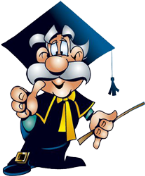 